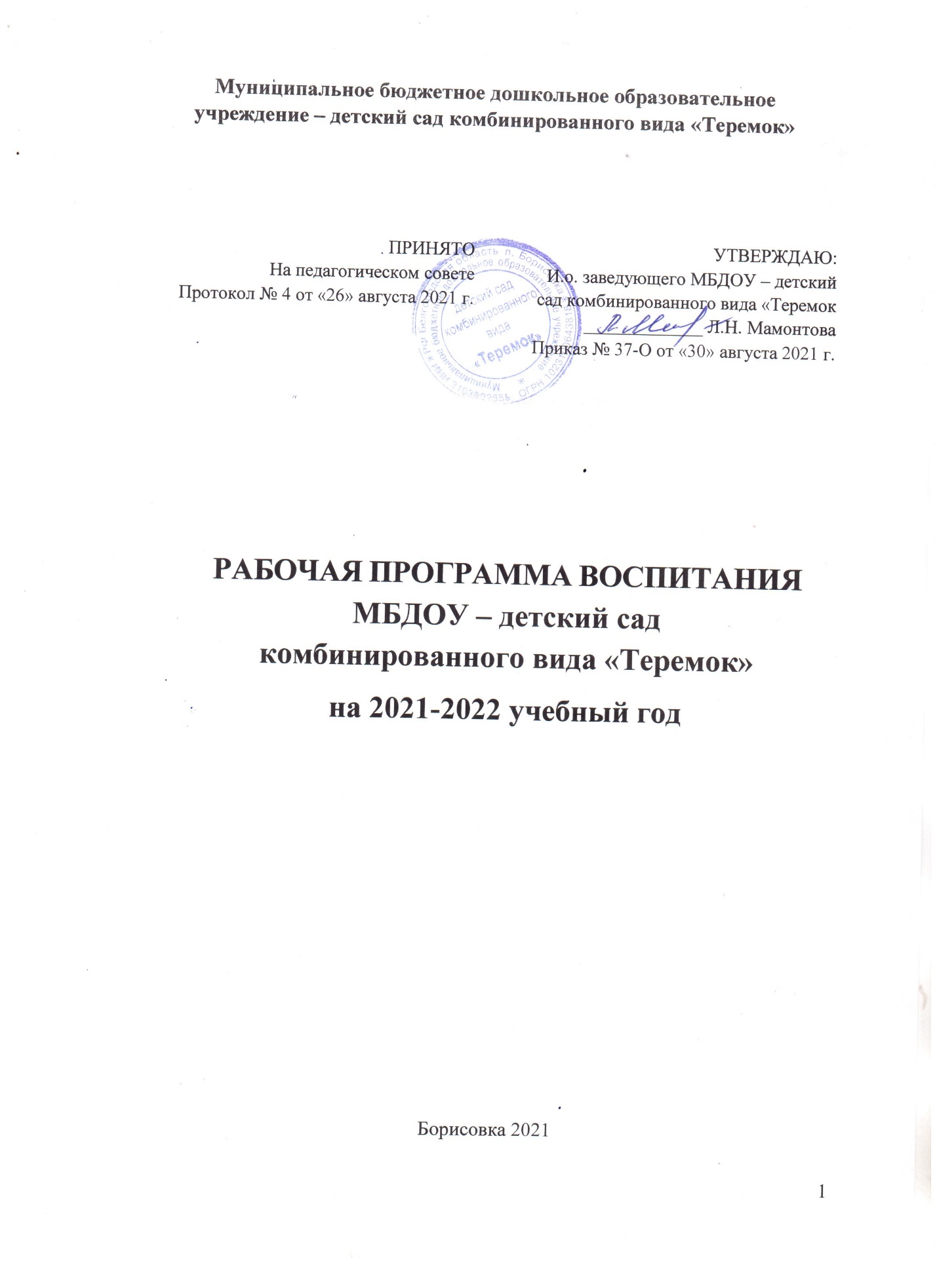 Содержание Пояснительная записка Рабочая программа воспитания муниципального бюджетного дошкольного образовательного учреждения детского сада комбинированного вида «Теремок» (далее – Рабочая программа воспитания) определяет содержание и организацию воспитательной работы учреждения и является обязательным компонентом основной образовательной программы. Рабочая программа воспитания МБДОУ д/с «Теремок» разработана в соответствии с: Федеральным законом от 29.12.2012г. № 273-ФЗ (ред. от 31.07.2020) «Об образовании в Российской Федерации»  Приказом Министерства образования и науки Российской Федерации от 17.10.2013 г. № 1155 «Об утверждении федерального государственного образовательного стандарта дошкольного образования». Указом Президента Российской Федерации от 7 мая 2018 года № 204 «О национальных целях и стратегических задачах развития Российской Федерации на период до 2024 года» (далее – Указ Президента РФ). Концепцией развития дополнительного образования детей в Российской Федерации, утвержденной распоряжением Правительства Российской Федерации от 04.09.2014 г. № 1726-р. Стратегией развития воспитания в Российской Федерации на период до 2025 года (утверждена распоряжением Правительства РФ от 29.05.2015 № 996-р). Государственной программой РФ «Развитие образования» (2018 - 2025 годы).  (утверждена постановлением Правительства Российской Федерации от 26 декабря 2017 г. № 1642). Национальный проектом «Образование» (утвержден президиумом Совета при Президенте Российской Федерации по стратегическому развитию и национальным проектам (протокол от 24 декабря 2018 г. N 16). Федеральным законом от 31 июля 2020 года № 304-ФЗ «О внесении изменений в Федеральный закон «Об образовании в Российской Федерации» по вопросам воспитания обучающихся».   	Рабочая программа воспитания МБДОУ д/с «Теремок» разработана на основе «Примерной программы воспитания», разработанной сотрудниками Института стратегии развития образования РАО в рамках государственного задания (одобрена решением федерального учебно-методического объединения по общему образованию, протокол № 2/21 от 01.07.2021 год). Рабочая программа воспитания является обязательным компонентом основной образовательной программы, реализуемой в ДОУ и призвана помочь всем участникам образовательных отношений реализовать воспитательный потенциал совместной деятельности. В центре рабочей программы воспитания находится личностное развитие воспитанников и их приобщение к российским традиционным духовным ценностям, правилам и нормам поведения в российском обществе.  Под воспитанием понимается «деятельность, направленная на развитие личности, создание условий для самоопределения и социализации обучающихся на основе социокультурных, духовно-нравственных ценностей и принятых в российском обществе правил и норм поведения в интересах человека, семьи, общества и государства, формирование   у   обучающихся   чувства   патриотизма,   гражданственности,   уважения к памяти защитников Отечества, закону и правопорядку, человеку труда и старшему поколению, взаимного уважения, бережного отношения к культурному наследию и традициям многонационального народа Российской Федерации, природе и окружающей среде (п. 2 ст. 2 Федерального закона от 29 декабря 2012 г. № 273-ФЗ «Об образовании в Российской Федерации») Рабочая программа воспитания основана на воплощении национального воспитательного идеала, который понимается как высшая цель образования, нравственное (идеальное) представление о человеке. В основе процесса воспитания детей в ДОО лежат конституционные и национальные ценности российского общества. В связи с этим обучение и воспитание объединяются в целостный процесс на основе духовно-нравственных и социокультурных ценностей и принятых в обществе правил и норм поведения в интересах человека, семьи, общества. Основной целью педагогической работы ДОО является формирования общей культуры личности детей, в том числе ценностей здорового образа жизни, развития их социальных, нравственных, эстетических, интеллектуальных, физических качеств, инициативности, самостоятельности и ответственности ребенка, формирования предпосылок учебной деятельности. Коллектив ДОУ вправе разрабатывать и включать в Программу направления, которые помогут в наибольшей степени реализовать воспитательный потенциал детского сада с учетом имеющихся социальных, кадровых и материально-технических ресурсов. К Рабочей программе воспитания прилагается календарный план воспитательной работы. Целевыми ориентирами рассматриваются возрастные характеристики возможных достижений ребенка, которые коррелируются с портретом выпускника ДОО, отражающим комплекс планируемых личностных результатов, заданных в форме «Портрета Гражданина России 2035 года». В основе процесса воспитания детей в ДОО лежат конституционные и национальные ценности российского общества: Ценности Родины и природы лежат в основе патриотического направления воспитания. Ценности человека, семьи, дружбы, сотрудничества лежат в основе социального направления воспитания. Ценность знания лежит в основе познавательного направления воспитания. Ценность здоровья лежит в основе физического и оздоровительного направления воспитания. Ценность труда лежит в основе трудового направления воспитания. Ценности культуры и красоты лежат в основе этико-эстетического направления воспитания. Для полноценного освоения ребенком этих ценностей они нашли свое отражение в основных направлениях воспитательной работы ДОО. Таким образом, в центре рабочей программы воспитания находится личностное развитие воспитанников МБДОУ д/с «Теремок» и их приобщение к российским традиционным духовным ценностям, правилам и нормам поведения в российском обществе. Рабочая программа обеспечивает взаимодействие воспитания в дошкольном образовательном учреждении (далее - ДОО) и воспитания в семьях детей от 2 месяцев до 8 лет.  I. Целевой раздел 1.1. Цель и задачи воспитания Целью разработки и реализации программы воспитания является формирование гармонично развитой высоконравственной личности, разделяющей российские традиционные духовные ценности, обладающей актуальными знаниями и умениями способной реализовать свой потенциал в условиях современного общества. Содержание воспитания в соответствии с Федеральным Законом от 29.12.2012г. №273-ФЗ «Об образовании в Российской Федерации» «…должно содействовать взаимопониманию и сотрудничеству между людьми, народами независимо от расовой, национальной, этнической, религиозной и социальной принадлежности, учитывать разнообразие мировоззренческих подходов, способствовать реализации права обучающихся на свободный выбор мнений и убеждений, обеспечивать развитие способностей каждого человека, формирование и развитие его личности в соответствии с принятыми в семье и обществе духовно-нравственными и социокультурными ценностями». В соответствии с этим цель воспитания в ДОУ, осуществляющего образовательный процесс на уровне дошкольного образования – личностное развитие ребенка дошкольного возраста, проявляющееся: в освоении им знаний основных норм, которые общество выработало на основе базовых ценностей современного общества (в освоении ими социально значимых знаний); в   развитии    его    позитивных    отношений    к    этим    ценностям   (в    развитии их социально значимых отношений); в 	приобретении 	 	им 	соответствующего этим ценностям опыта поведения, применения сформированных знаний и отношений на практике (в приобретении опыта социально значимых дел). Данная цель ориентирует педагогических работников МБДОУ д/с № 25 не на обеспечение соответствия личности воспитанника единому уровню воспитанности, а на обеспечение позитивной динамики развития его личности. В связи с этим важно сочетание усилий педагога по развитию личности воспитанников и усилий самого ребенка по своему саморазвитию. Их сотрудничество, партнерские отношения являются важным фактором успеха в достижении цели. Конкретизация общей цели воспитания, применительно к возрастным особенностям воспитанников, позволяет выделить в ней следующие задачи, выполнение которых необходимо реализовывать на разных этапах дошкольного образования детей от 2 месяцев до 8 лет: Поддержка традиций ДОУ в проведении социально значимых образовательных и досуговых мероприятий. Развитие способностей и творческого потенциала каждого ребенка, социальных, нравственных, физических, интеллектуальных, эстетических качеств. Создание благоприятных условий для гармоничного развития каждого ребенка в соответствии с его возрастными, гендерными, индивидуальными особенностями и склонностями. Организация содержательного взаимодействия ребенка с другими детьми, взрослыми и окружающим миром на основе гуманистических ценностей и идеалов, прав свободного человека. Воспитание у ребенка чувства собственного достоинства, активной жизненной позиции, патриотических чувств, любви к Родине, гордости за ее достижения на основе духовно-нравственных и социокультурных ценностей и принятых в обществе правил, и норм поведения в интересах человека, семьи, общества. Использование воспитательного ресурса развивающей предметно-пространственной среды ДОУ. Установление партнерских взаимоотношений ДОУ с семьей, оказание ей психолого-педагогической поддержки, повышение компетентности родителей (законных представителей) воспитанников в вопросах воспитания, развития и образования детей.   Главной 	задачей 	является создание организационно-педагогических условий в части воспитания,  личностного   развития   и   социализации   детей   дошкольного   на   основе 	базовых национальных ценностей (ценности семьи, гражданские ценности, нравственные ценности, ценности труда, ценности культуры, ценности истории, экологические ценности) 1.2. Методологические основы, принципы и подходы к формированию рабочей программы воспитания В процессе освоения ценностных ориентаций личность строит определенную траекторию своего движения, сообразуясь с ценностями самопознания, самооценки и саморазвития. Методологической основой Программы воспитания является культурноисторический подход Л.С. Выготского и системно-деятельностный подход. Программа основывается на базовых ценностях воспитания, заложенных определении воспитания, содержащимся в Федеральном законе «Об образовании в РФ»: формирование у обучающихся чувства патриотизма, гражданственности, уважения к памяти защитников Отечества и подвигам Героев Отечества, закону и правопорядку, человеку труда и старшему поколению, взаимного уважения, бережного отношения к культурному наследию и традициям многонационального народа Российской Федерации, природе и окружающей среде. Методологическими ориентирами воспитания также выступают следующие идеи: развитие субъектности и личности ребенка в деятельности; личностно ориентированной педагогики сотрудничества; развитие личности ребенка в контексте сохранения его индивидуальности; духовно- нравственное, ценностное и смысловое содержания воспитания; идея об онтологической (бытийной) детерминированности воспитания; идея о личностном смысле и ценности воспитания, о сущности детства как сензитивном периоде воспитания; теории об амплификации (обогащении) развития ребёнка средствами разных «специфически детских видов деятельности». Программа воспитания построена на основе ценностного подхода, предполагающего присвоение ребенком дошкольного возраста базовых ценностей и опирается на следующие принципы: Принцип гуманизма. Каждый ребенок имеет право на признание его в обществе как личности, как человека, являющегося высшей̆ ценностью, уважение к его персоне, достоинству, защита его прав на свободу и развитие. Принцип субъектности. Развитие и воспитание личности ребенка как субъекта собственной жизнедеятельности; воспитание самоуважения, привычки к заботе о себе, формирование адекватной самооценки и самосознания. Принцип интеграции. Комплексный и системный подходы к содержанию и организации образовательного процесса. В основе систематизации содержания работы лежит идея развития базиса личностной культуры, духовное развитие детей во всех сферах и видах деятельности. Принцип ценностного единства и совместности. Единство ценностей и смыслов воспитания, разделяемых всеми участниками образовательных отношений, содействие, сотворчество и сопереживание, взаимопонимание и взаимное уважение. Принцип учета возрастных особенностей. Содержание и методы воспитательной работы должны соответствовать возрастным особенностям ребенка. Принципы индивидуального и дифференцированного подходов. Индивидуальный подход к детям с учетом возможностей, индивидуального темпа развития, интересов. Дифференцированный подход реализуется с учетом семейных, национальных традиций и т.п. Принцип культуросообразности. Воспитание основывается на культуре и традициях России, включая культурные особенности региона. Принцип следования нравственному примеру. Пример как метод воспитания позволяет расширить нравственный опыт ребенка, побудить его к внутреннему диалогу, пробудить в нем нравственную рефлексию, обеспечить возможность выбора при построении собственной системы ценностных отношений, продемонстрировать ребенку реальную возможность следования идеалу в жизни. Принципы безопасной жизнедеятельности. Защищенность важных интересов личности от внутренних и внешних угроз, воспитание через призму безопасности и безопасного поведения. 	Принцип 	совместной деятельности 	ребенка 	и 	взрослого. Значимость совместной деятельности взрослого и ребенка на основе приобщения к культурным ценностям и их освоения Принципы инклюзивного образования. Организация образовательного процесса, при которой все дети, независимо от их физических, психических, интеллектуальных, культурно- этнических, языковых и иных особенностей, включены в общую систему образования. 1.2.1. Уклад образовательной организации Перечисленные выше принципы реализуются в укладе МБДОУ д/с  «Теремок», включающем воспитывающие среды, общности, культурные практики, совместную деятельность и события. Уклад – общественный договор участников образовательных отношений, опирающийся на базовые национальные ценности, содержащий традиции Белгородской области, задающий культуру поведения сообществ, описывающий предметно-пространственную среду, деятельности и социокультурный контекст. Уклад учитывает специфику и конкретные формы организации распорядка дневного, недельного, месячного, годового циклов жизни ДОО. Режим функционирования: в режиме 5 - ти дневной рабочей недели Выходные: суббота, воскресенье, государственные праздничные дни Режим работы: с 7.00 до 19.00 Структура учебного года в МБДОУ д/с № 25 г. Белгорода 	Содержание 	Временной период Образовательная деятельность 	С 1 сентября по 31 мая Рождественские 	каникулы С 31 декабря по 10 января (общероссийские) Летний оздоровительный период 	С 1 июня по 31 августа Максимально допустимый объём недельной нагрузки для детей дошкольного возраста и продолжительность непрерывной образовательной деятельности регламентируется санитарными правилами СП 2.4.3648 - 20 Уклад способствует формированию ценностей воспитания, которые разделяются всеми участниками образовательных отношений (воспитанниками, родителями, педагогами и другими сотрудниками ДОО). Уклад жизни МБДОУ д/с «Теремок»:: «Календарь жизни группы»: отражает планируемые взрослыми и детьми мероприятия. С помощью условных обозначений отмечаются интересные, важные для детей даты (дни рождения, праздники), предполагаемые экскурсии, встречи, крупные хозяйственные дела (генеральная уборка группы, постройка горки и пр.); «Образовательная афиша»: отражает мероприятия, в которых бы хотели участвовать родители (законные представители), средство вовлечения родителей в единое пространство детского воспитания в ДОУ. «Утренний сбор»: обсуждение с детьми планов на предстоящий день; «Вечерний сбор»: обсуждается прошедший день, воспитатель говорит о том, как положительно отличился каждый из ребят, что важного сделали, что получилось, а над чем нужно еще поработать, развитие рефлексивных навыков; «Общее приветствие всех детей группы, участие детей в планировании собственной деятельности и жизнедеятельности группы»: установление 	в 	группе 	благоприятного 	микроклимата, 	развитие 	функции планирования, становление позиции субъекта деятельности; «Чествование именинника»: 	поздравление 	именинника: дарим подарок, водим хоровод и поем каравай, а еще дети высказывают свои пожелания, таким образом подчеркиваем значимость каждого ребенка в группе; «Обживание группы» в начале года, завершающееся новосельем: формирование «чувства дома» по отношению к своей группе, участие каждого в ее оборудовании и оформлении; «Минутки общения»: педагог имеет возможность уделить время ребенку, выслушать его, сыграть в игру, помочь в чем-то, тем самым создавая благоприятные условия для психологического комфорта ребенка, а также формируя чувство значимости и доверия; «Гордость детского сада»: на стенде вывешиваются благодарности и сертификаты детей, тем самым отмечая их успехи в различных конкурсах, соревнованиях, олимпиадах; «Гость группы»: расширение контактов со взрослыми людьми, ознакомление с профессиями, бытовыми обязанностями и увлечениями взрослых, развитие коммуникативных навыков; «Собирание коллекций»: осознание и развитие личных интересов ребенка, развитие любознательности, воспитание навыков бережного отношения к собственным вещам. 1.2.2. Воспитывающая среда МБДОУ д/с «Теремок» Воспитывающая среда – это особая форма организации образовательного процесса, реализующего цель и задачи воспитания. Воспитывающая среда определяется целью и задачами воспитания, духовно-нравственными и социокультурными ценностями, образцами и практиками. Основными характеристиками воспитывающей среды являются ее насыщенность и структурированность. Воспитывающая среда в дошкольном учреждении тесно связана с развивающей средой. На воспитание детей в ДОО немаловажное значение оказывает обстановка в детском саду, внешний вид взрослых, обращение друг к другу. Очень важна эстетика быта, оформление помещений. 1.2.3. Общности (сообщества) МБДОУ д/с «Теремок» Профессиональная общность – это единство целей и задач воспитания, реализуемое всеми сотрудниками МБДОУ д/с «Теремок». Сами участники общности должны разделять те ценности, которые заложены в основу Программы. Основой эффективности такой общности является рефлексия собственной профессиональной деятельности. Воспитатель, а также другие сотрудники должны: быть примером в формировании ценностных ориентиров, норм общения и поведения; побуждать детей к общению друг с другом, поощрять даже самые незначительные стремления к общению и взаимодействию; поощрять детскую дружбу, стараться, чтобы дружба между отдельными детьми внутри группы сверстников принимала общественную направленность; заботиться о том, чтобы дети постоянно приобретали опыт общения на основе чувства доброжелательности; содействовать проявлению детьми заботы об окружающих, учить проявлять чуткость к сверстникам, побуждать детей сопереживать, беспокоиться, проявлять внимание к заболевшему товарищу; воспитывать в детях такие качества личности, которые помогают влиться в общество сверстников (организованность, общительность, отзывчивость, щедрость, доброжелательность и пр.); учить детей совместной деятельности, насыщать их жизнь событиями, которые сплачивали бы и объединяли ребят; воспитывать в детях чувство ответственности перед группой за свое поведение. Профессионально-родительская общность включает сотрудников МБДОУ д/с «Теремок» и всех взрослых членов семей воспитанников, которых связывают не только общие ценности, цели развития и воспитания детей, но и уважение друг к другу. Основная задача – объединение усилий по воспитанию ребенка в семье и в ДОО. Зачастую поведение ребенка сильно различается дома и в ДОО. Без совместного обсуждения воспитывающими взрослыми особенностей ребенка невозможно выявление и в дальнейшем создание условий, которые необходимы для его оптимального и полноценного развития и воспитания. Субъектом воспитания и развития детей дошкольного возраста является детско-взрослая общность.  Для общности характерно содействие друг другу, сотворчество и сопереживание, взаимопонимание и взаимное уважение, отношение к ребенку как к полноправному человеку, наличие общих симпатий, ценностей и смыслов у всех участников общности. Детско-взрослая общность является источником и механизмом воспитания ребенка. Находясь в общности, ребенок сначала приобщается к тем правилам и нормам, которые вносят взрослые в общность, а затем эти нормы усваиваются ребенком и становятся его собственными. Общность строится и задается системой связей и отношений ее участников.  В каждом возрасте и каждом случае она будет обладать своей спецификой в зависимости от решаемых воспитательных задач. Детская общность. Общество сверстников – необходимое условие полноценного развития личности ребенка. Здесь он непрерывно приобретает способы общественного поведения, под руководством воспитателя учится умению дружно жить, сообща играть, трудиться, заниматься, достигать поставленной цели. Чувство приверженности к группе сверстников рождается тогда, когда ребенок впервые начинает понимать, что рядом с ним такие же, как он сам, что свои желания необходимо соотносить с желаниями других. Воспитатель должен воспитывать у детей навыки и привычки поведения, качества, определяющие характер взаимоотношений ребенка с другими людьми и его успешность в том или ином сообществе. Поэтому так важно создавать в детских взаимоотношениях дух доброжелательности, развивать у детей стремление и умение помогать как старшим, так и друг другу, оказывать сопротивление плохим поступкам, общими усилиями достигать поставленной цели. Одним из видов детских общностей являются разновозрастные детские общности. В МБДОУ д/с «Теремок» обеспечивается возможность взаимодействия ребёнка как со старшими, так и с младшими детьми. Включенность ребенка в отношения со старшими, помимо подражания и приобретения нового, рождает опыт послушания, следования общим для всех правилам, нормам поведения и традициям. Отношения с младшими – это возможность для ребенка стать авторитетом и образцом для подражания, а также пространство для воспитания заботы и ответственности. Организация жизнедеятельности детей дошкольного возраста в разновозрастной группе обладает большим воспитательным потенциалом для инклюзивного образования. Культура поведения воспитателя в общностях как значимая составляющая уклада. Культура поведения взрослых в детском саду направлена на создание воспитывающей среды как условия решения возрастных задач воспитания. Общая психологическая атмосфера, эмоциональный настрой группы, спокойная обстановка, отсутствие спешки, разумная сбалансированность планов – это необходимые условия нормальной жизни и развития детей. Воспитатели соблюдают нормы профессиональной этики и поведения: педагог всегда выходит навстречу родителям и приветствует родителей и детей первым; улыбка – всегда обязательная часть приветствия; педагог описывает события и ситуации, но не дает им оценки; педагог не обвиняет родителей и не возлагает на них ответственность за поведение детей в детском саду; тон общения ровный и дружелюбный, исключается повышение голоса; уважительное отношение к личности воспитанника; умение заинтересованно слушать собеседника и сопереживать ему; умение видеть и слышать воспитанника, сопереживать ему; уравновешенность и самообладание, выдержка в отношениях с детьми;  умение быстро и правильно оценивать сложившуюся обстановку и в то же время не торопиться с выводами о поведении и способностях воспитанников;  умение сочетать мягкий эмоциональный и деловой тон в отношениях с детьми; умение сочетать требовательность с чутким отношением к воспитанникам;  соответствие внешнего вида статусу воспитателя детского сада; знание возрастных и индивидуальных особенностей воспитанников. Педагог имеет право следовать за пожеланиями родителей только с точки зрения возрастной психологии и педагогики. 1.2.4. Социокультурный контекст Социокультурный контекст – это социальная и культурная среда, в которой человек растет и живет. Он также включает в себя влияние, которое среда оказывает на идеи и поведение человека. Социокультурные ценности являются определяющими в структурносодержательной основе Программы воспитания МБДОУ д/с «Теремок». Социокультурный контекст воспитания является вариативной составляющей воспитательной программы МБДОУ д/с «Теремок». Он учитывает этнокультурные, конфессиональные и региональные особенности и направлен на формирование ресурсов воспитательной программы. Реализация социокультурного контекста опирается на построение социального партнерства образовательной организации. В рамках социокультурного контекста повышается роль родительской общественности как субъекта образовательных отношений в Программе воспитания. Для создания качественных условий воспитания, обучения и развития детей осуществляется сотрудничество с учреждениями образования и культуры. Самораскрытие личности и самореализация творческих способностей воспитанников обеспечивается социальными партнерами, что способствует успешной социализации воспитанников. Значимые партнеры взаимодействия программы воспитания Социальное 	партнерство 	и 	сотрудничество, 	обеспечивая 	степень открытости образовательного учреждения, является важным механизмом реализации программы воспитания. 1.2.5. Деятельности и культурные практики в МБДОУ д/с «Теремок»Цели и задачи воспитания реализуются во всех видах деятельности дошкольника, обозначенных во ФГОС ДО.  В соответствии с принципами ДО, сформулированными во ФГОС ДО (п.3 раздела 1.4 «содействие и сотрудничество детей и взрослых, признание ребенка полноценным участником (субъектом) образовательных отношений»), и моделью образовательного процесса. В качестве средств реализации цели воспитания выступают следующие основные деятельности и культурные практики: предметно-целевая деятельность (виды деятельности, организуемые взрослым, в которых он открывает ребенку смысл и ценность человеческой деятельности, способы ее реализации совместно с родителями, воспитателями, сверстниками); культурные практики (активная, самостоятельная апробация каждым ребенком инструментального и ценностного содержаний, полученных от взрослого, и способов их реализации в различных видах деятельности через личный опыт); свободная инициативная деятельность ребенка (его спонтанная самостоятельная активность, в рамках которой он реализует свои базовые устремления: любознательность, общительность, опыт деятельности на основе усвоенных ценностей). Принципиально значимым является использование гуманных, личностно ориентированных технологий. Это такие технологии, которые расширяют границы совместной деятельности детей и взрослых в воспитательном  процессе, они переводят отношения в системе педагог-ребёнок на новый  уровень с позиции «воздействие» в позицию «взаимодействие», а в оптимальном варианте в позицию «взаимосодействие»  Личностно ориентированные технологии направлены на всестороннее  развитие ребёнка, формирование духовных и общечеловеческих ценностей, а также способностей и интегративных качеств.    Программа предусматривает комплексное решение задач по охране жизни и укреплению здоровья детей, всестороннее воспитание, амплификацию (обогащение) развития на основе организации разнообразных видов детской творческой деятельности.   Предполагает построение воспитательного процесса на адекватных возрасту формах работы с детьми. Основной формой работы с дошкольниками и ведущим видом их деятельности является игра.  Строится с учетом соблюдения преемственности между всеми возрастными дошкольными группами и между детским садом и начальной школой. КУЛЬТУРНЫЕ ПРАКТИКИ Свободные практики детской деятельности (игра, продуктивная, познавательно – исследовательская деятельность); Практики культурной идентификации и взаимодействия ребёнка с окружающим социумом (ознакомление с окружающим, продуктивная деятельность, игры); Практики игрового взаимодействия (сюжетно – ролевые, творческие, дидактические, подвижные игры); Коммуникативные практики (игры – драматизации, чтение художественной литературы); Культурные практики здорового образа жизни (физическое развитие, воспитание культурно – гигиенических навыков); Культурные практики формирования поведения и отношения (сюжетно – ролевые игры, бытовой труд); Культурные практики познания мира и самопознание (познавательно – исследовательская, продуктивная деятельность, нравственно – патриотическое воспитание, самопознание)  Именно в этих практиках появляется и обогащается внутренний план действия, оформляется замысел, и осуществляется переход от изначальной процессуальности к результативности.  	  Все 	культурные 	практики 	включены в воспитательный процесс 	и максимально используются для всестороннего развития ребёнка. 1.3. Планируемые результаты освоения рабочей программы воспитания Планируемые результаты воспитания носят отсроченный характер, но деятельность воспитателя нацелена на перспективу развития и становления личности ребенка. Поэтому результаты достижения цели воспитания даны в виде целевых ориентиров, представленных в виде обобщенных портретов ребенка к концу раннего и дошкольного возрастов. Основы личности закладываются в дошкольном детстве, и, если какие-либо линии развития не получат своего становления в детстве, это может отрицательно сказаться на гармоничном развитии человека в будущем. На 	уровне 	ДО 	не 	осуществляется 	оценка результатов воспитательной работы в соответствии с ФГОС ДО, так как «целевые ориентиры основной образовательной программы дошкольного образования не подлежат непосредственной оценке, в том числе в виде педагогической диагностики (мониторинга), и не являются основанием для их формального сравнения с реальными достижениями детей».1.3.1. Целевые ориентиры воспитательной работы для детей младенческого и раннего возраста (до 3 лет) Портрет ребенка младенческого и раннего возраста (к 3-м годам) 1.3.2. Целевые ориентиры воспитательной работы для детей дошкольного возраста (до 8 лет) Портрет ребенка дошкольного возраста (к 8-ми годам) Часть, формируемая участниками образовательных отношений Знакомя дошкольников с родным краем – Белгородской областью целесообразно, сначала привлечь внимание к тому, что они часто видят, с чем встречаются постоянно, но порой не замечают. Это позволяет раскрыть интерес дошкольников к истории и культуре родного города, открывает уникальные возможности для первоначальной ориентации ребёнка в мире культуры, становления его творческой индивидуальности. Формирование патриотических чувств проходит эффективнее при тесной связи с семьёй. Активное участие в воспитательной деятельности принимают различные учреждения культуры, музеи, театры, библиотека, др. (Раздел  1.2.4. Программы) Таким образом, задача образовательного учреждения заключается в обеспечении формирования у воспитанников: нравственной и гражданской позиции по отношению к Белгороду и России; толерантности по отношению к ценностям различных культур; Белгород  - город воинской славы. Его жители бережно собирают и хранят  свидетельства героизма и славы белгородцев – ветеранов Великой Отечественной войны, участников боевых действий новейшего периода истории. Кроме музеев и мемориалов, имеющих всероссийскую известность, город славен многочисленными историко-культурными сообществами, занимающимися исторической реконструкцией, а также поисковой работой, цель которой – вписать имена безвестных ныне героев в книгу воинской славы.. Все аспекты воспитательного потенциала становятся реальными ресурсами в воспитательной деятельности.  Систематическая целенаправленная образовательная деятельность по ознакомлению дошкольников с историей и культурой Белгорода оказывает эффективную помощь в реализации задач воспитания детей дошкольного образования. Система оценки результатов освоения Программы (особенности проведения педагогической диагностики) Результаты   достижений   по   целевым    ориентирам    Программы    воспитания   не подлежат непосредственной оценке, в том числе в виде педагогической диагностики, и не являются основанием для их формального сравнения с реальными достижениями детей. Программой предусмотрена система мониторинга динамики развития детей, динамики их образовательных достижений, основанная на методе наблюдения за поведением детей. В фокусе педагогической диагностики находится понимание ребенком смысла    конкретной ценности и ее проявление в его поведении. 	II. 	Содержательный раздел 2.1.Содержание воспитательной деятельности в интеграции с содержанием образовательных областей Содержание Программы воспитания реализуется в ходе освоения детьми дошкольного возраста всех образовательных областей, обозначенных во ФГОС ДО, одной из задач которого является объединение воспитания и обучения в целостный образовательный процесс на основе духовно- нравственных и социокультурных ценностей, принятых в обществе правил и норм поведения в интересах человека, семьи, общества и обеспечивает развитие личности, мотивации и способностей детей в различных видах деятельности: игровая; коммуникативная; познавательно-исследовательская; восприятие художественной литературы и фольклора; самообслуживание и элементарный бытовой труд; конструирование из разного материала; изобразительная;  музыкальная; двигательная. и охватывает следующие образовательные области: Социально-коммуникативное развитие; Познавательное развитие; Речевое развитие; Художественно-эстетическое развитие; Физическое развитие. Дошкольное образование – процесс непрерывный (ежеминутный) и реализуемый во всех режимных моментах (повседневная бытовая деятельность, игры, занятия, прогулки и т.д.). В соответствии со спецификой работы ДОУ, воспитанники пребывают в учреждении на протяжении 10 и 12 часов. Именно поэтому воспитательный процесс должен осуществляться постоянно, выполняя поставленные задачи рабочей Программы воспитания. Процесс воспитания – это процесс формирования морального сознания, нравственных чувств и привычек, нравственного поведения с первых лет жизни ребенка. Реализация цели и задач данной Программы осуществляется в рамках нескольких направлений воспитательной работы ДОУ, формирование которых в совокупности обеспечит полноценное и гармоничное развитие личности детей от 2 до 8 лет: Патриотическое направление воспитания Социальное направление воспитания Познавательное направление воспитания Физическое и оздоровительное направление воспитания Трудовое направление воспитания Этико-эстетическое направление воспитания В каждом из перечисленных направлений воспитания существуют свои подразделы, которые тесно взаимосвязаны между собой и обеспечивают интеграцию воспитательной деятельности во все образовательные области и во все виды детской деятельности в образовательном процессе, согласно ООП  МБДОУ  д/с «Теремок».Ценности воспитания соотнесены с направлениями воспитательной работы. Предложенные направления не заменяют и не дополняют собой деятельность по пяти образовательным областям, а фокусируют процесс освоения ребенком базовых ценностей в целостном образовательном процессе. На их основе определяются региональный и муниципальный компоненты. Для того чтобы эти ценности осваивались ребёнком, они должны найти свое отражение в основных направлениях воспитательной работы ДОО. Ценности Родины и природы лежат в основе патриотического направления воспитания. Ценности человека, семьи, дружбы, сотрудничества лежат в основе социального направления воспитания. Ценность знания лежит в основе познавательного направления воспитания. Ценность здоровья лежит в основе физического и оздоровительного направления воспитания. Ценность труда лежит в основе трудового направления воспитания. Ценности культуры и красоты лежат в основе этико-эстетического направления воспитания. 2.1.1. Патриотическое направление воспитания Ценности Родина и природа лежат в основе патриотического направления воспитания. Патриотизм – это воспитание в ребенке нравственных качеств, чувства любви, интереса к своей стране – России, своему краю, малой родине, своему народу и народу России в целом (гражданский патриотизм), ответственности, трудолюбия; ощущения принадлежности к своему народу. Патриотическое направление воспитания строится на идее патриотизма как нравственного чувства, которое вырастает из культуры человеческого бытия, особенностей образа жизни и ее уклада, народных и семейных традиций. Воспитательная работа в данном направлении связана со структурой самого понятия «патриотизм» и определяется через следующие взаимосвязанные компоненты:  когнитивно-смысловой, связанный со знаниями об истории России, своего края, духовных и культурных традиций и достижений многонационального народа России;  эмоционально-ценностный, характеризующийся любовью к Родине – России, уважением к своему народу, народу России в целом;  регуляторно-волевой, обеспечивающий укоренение знаний в духовных и культурных традициях своего народа, деятельность на основе понимания ответственности за настоящее и будущее своего народа, России. Задачи патриотического воспитания: формирование любви к родному краю, родной природе, родному языку, культурному наследию своего народа; воспитание любви, уважения к своим национальным особенностям и чувства собственного достоинства как представителя своего народа; воспитание уважительного отношения к гражданам России в целом, своим соотечественникам и согражданам, представителям всех народов России, к ровесникам, родителям, соседям, старшим, другим людям вне зависимости от их этнической принадлежности; воспитание любви к родной природе, природе своего края, России, понимания единства природы и людей и бережного ответственного отношения к природе. При реализации указанных задач воспитатель ДОО должен сосредоточить свое внимание на нескольких основных направлениях воспитательной работы: ознакомлении детей с историей, героями, культурой, традициями России и своего народа; организации коллективных творческих проектов, направленных на приобщение детей к российским общенациональным традициям; формировании правильного и безопасного поведения в природе, осознанного отношения к растениям, животным, к последствиям хозяйственной деятельности человека. Содержание воспитательной деятельности по Патриотическому направлению в интеграции с содержанием образовательных областей -формировать умение эстетически оценивать окружающую среду, высказывать оценочные суждения, обосновывать свое мнение; -формировать у детей представления о себе как об активном члене коллектива: через участие в проектной деятельности, охватывающей детей младших возрастных групп и родителей; посильном участии в жизни дошкольного учреждения (адаптация младших дошкольников, подготовка к праздникам, выступлениям, соревнованиям в детском саду и за его пределами и др.). 2.1.2. Социальное  направление воспитания  Ценности семья, дружба, человек и сотрудничество лежат в основе социального направления воспитания. В дошкольном детстве ребенок открывает Личность другого человека и его значение в собственной жизни и жизни людей. Он начинает осваивать все многообразие социальных отношений и социальных ролей. Он учится действовать сообща, подчиняться правилам, нести ответственность за свои поступки, действовать в интересах семьи, группы. Формирование правильного ценностно-смыслового отношения ребенка к социальному окружению невозможно без грамотно выстроенного воспитательного процесса, в котором обязательно должна быть личная социальная инициатива ребенка в детско-взрослых и детских общностях. Важным аспектом является формирование у дошкольника представления о мире профессий взрослых, появление к моменту подготовки к школе положительной установки к обучению в школе как важному шагу взросления. Основная цель социального направления воспитания дошкольника заключается в формировании ценностного отношения детей к семье, другому человеку, развитии дружелюбия, создания условий для реализации в обществе. Выделяются основные задачи социального направления воспитания. Формирование у ребенка представлений о добре и зле, позитивного образа семьи с детьми, ознакомление с распределением ролей в семье, образами дружбы в фольклоре и детской литературе, примерами сотрудничества и взаимопомощи людей в различных видах деятельности (на материале истории России, ее героев), милосердия и заботы. Анализ поступков самих детей в группе в различных ситуациях. Формирование навыков, необходимых для полноценного существования в обществе: эмпатии (сопереживания), коммуникабельности, заботы, ответственности, сотрудничества, умения договариваться, умения соблюдать правила. Развитие способности поставить себя на место другого как проявление личностной зрелости и преодоление детского эгоизма. При реализации данных задач воспитатель выстраивает свою работу с учетом основных направлениях воспитательной работы:  организовывать сюжетно-ролевые игры (в семью, в команду и т. п.), игры  с правилами, традиционные народные игры и пр.;  воспитывать у детей навыки поведения в обществе;  учить детей сотрудничать, организуя групповые формы в продуктивных видах деятельности;  учить детей анализировать поступки и чувства – свои и других людей;  организовывать коллективные проекты заботы и помощи;  создавать доброжелательный психологический климат в группе. Содержание воспитательной деятельности по Социальному направлению воспитания в интеграции с содержанием образовательных областей рождения, домашний адрес, телефон, имена и отчества родителей, их профессии. 2.1.3. Познавательное направление воспитания Ценность 	– 	знания. 	Цель 	познавательного 	направления 	воспитания 	– формирование ценности познания. Значимым для воспитания ребенка является формирование целостной картины мира, в которой интегрировано ценностное, эмоционально окрашенное отношение к миру, людям, природе, деятельности человека. Задачи познавательного направления воспитания: развитие любознательности, формирование опыта познавательной инициативы; формирование ценностного отношения к взрослому как источнику знаний; приобщение ребенка к культурным способам познания (книги, интернет-источники, дискуссии и др.). Направления деятельности воспитателя:  совместная деятельность воспитателя с детьми на основе наблюдения, сравнения, проведения опытов (экспериментирования), организации походов и экскурсий, просмотра доступных для восприятия ребенка познавательных фильмов, чтения и просмотра книг;  организация конструкторской и продуктивной творческой деятельности, проектной и исследовательской деятельности детей совместно со взрослыми;  организация насыщенной и структурированной образовательной среды, включающей иллюстрации, видеоматериалы, ориентированные на детскую аудиторию; различного типа конструкторы и наборы для экспериментирования. Содержание воспитательной деятельности по Познавательному направлению воспитания в интеграции с содержанием образовательных областей 2.1.4. Физическое и оздоровительное направление воспитания Ценность – здоровье. Цель данного направления – сформировать навыки здорового образа жизни, где безопасность жизнедеятельности лежит в основе всего. Физическое развитие и освоение ребенком своего тела происходит в виде любой двигательной активности: выполнение бытовых обязанностей, игр, ритмики и танцев, творческой деятельности, спорта, прогулок. Задачи по формированию здорового образа жизни:  обеспечение построения образовательного процесса физического воспитания детей (совместной и самостоятельной деятельности) на основе здоровье формирующих и здоровье сберегающих технологий, и обеспечение условий для гармоничного физического и эстетического развития ребенка;  закаливание, 	повышение 	сопротивляемости 	к воздействию 	условий внешней среды;  укрепление опорно-двигательного аппарата; развитие двигательных способностей, обучение двигательным навыкам и умениям;  формирование элементарных представлений в области физической культуры, здоровья и безопасного образа жизни;  организация сна, здорового питания, выстраивание правильного режима дня;  воспитание 	экологической 	культуры, 	обучение 	безопасности жизнедеятельности. Направления деятельности педагогов:  организация подвижных, спортивных игр, в том числе традиционных народных игр, дворовых игр на территории детского сада;  создание детско-взрослых проектов по здоровому образу жизни;  введение оздоровительных традиций в ДОО. Формирование у дошкольников культурно-гигиенических навыков является важной частью воспитания культуры здоровья. Воспитатель формирует у дошкольников понимание того, что чистота лица и тела, опрятность одежды отвечают не только гигиене и здоровью человека, но и социальным ожиданиям окружающих людей. Особенность культурно-гигиенических навыков заключается в том, что они формируются на протяжении всего пребывания ребенка в ДОО. В формировании культурно-гигиенических навыков режим дня играет одну из ключевых ролей. Привыкая выполнять серию гигиенических процедур с определенной периодичностью, ребенок вводит их в свое бытовое пространство, и постепенно они становятся для него привычкой. Формируя у детей культурно-гигиенические навыки, воспитатель обращает внимание на нескольких основных направлениях воспитательной работы:  формировать у ребенка навыки поведения во время приема пищи;  формировать у ребенка представления о ценности здоровья, красоте и чистоте тела;  формировать у ребенка привычку следить за своим внешним видом;  включать информацию о гигиене в повседневную жизнь ребенка, в игру. Работа по формированию у ребенка культурно-гигиенических навыковведется в тесном контакте с семьей. Содержание воспитательной деятельности по Физическому и оздоровительному направлению воспитания в интеграции с содержанием образовательных областей 2.1.5. Трудовое направление воспитания Ценность – труд. С дошкольного возраста каждый ребенок обязательно должен принимать участие в труде, и те несложные обязанности, которые он выполняет в детском саду и в семье, должны стать повседневными. Только при этом условии труд оказывает на детей определенное воспитательное воздействие и подготавливает их к осознанию его нравственной стороны. Основная цель трудового воспитания дошкольника заключается в формировании ценностного отношения детей к труду, трудолюбия, а также в приобщении ребенка к труду. Можно выделить основные задачи трудового воспитания. Ознакомление с доступными детям видами труда взрослых и воспитание положительного отношения к их труду, познание явлений и свойств, связанных с преобразованием материалов и природной среды, которое является следствием трудовой деятельности взрослых и труда самих детей. Формирование навыков, необходимых для трудовой деятельности детей, воспитание навыков организации своей работы, формирование элементарных навыков планирования. Формирование трудового усилия (привычки к доступному дошкольнику напряжению физических, умственных и нравственных сил для решения трудовой задачи). При реализации данных задач педагог выстраивает свою работу по нескольким направлениям воспитательной работы:  показать детям необходимость постоянного труда в повседневной жизни, использовать его возможности для нравственного воспитания дошкольников;  воспитывать у ребенка бережливость (беречь игрушки, одежду, труд и старания родителей, воспитателя, сверстников), так как данная черта непременно сопряжена с трудолюбием;  предоставлять детям самостоятельность в выполнении работы, чтобы они почувствовали ответственность за свои действия;  собственным примером трудолюбия и занятости создавать у детей соответствующее настроение, формировать стремление к полезной деятельности;  связывать развитие трудолюбия с формированием общественных мотивов труда, желанием приносить пользу людям. Содержание воспитательной деятельности по Трудовому направлению воспитания в интеграции с содержанием образовательных областей 2.1.6. Этико-эстетическое направление воспитания Ценности – культура и красота. Культура поведения в своей основе имеет глубоко социальное нравственное чувство – уважение к человеку, к законам человеческого общества. Культура отношений является делом не столько личным, сколько общественным. Конкретные представления о культуре поведения усваиваются ребенком вместе с опытом поведения, с накоплением нравственных представлений. Можно выделить основные задачи этико-эстетического воспитания: формирование культуры общения, поведения, этических представлений; воспитание представлений о значении опрятности и красоты внешней, ее влиянии на внутренний мир человека; развитие предпосылок ценностно-смыслового восприятия и понимания произведений искусства, явлений жизни, отношений между людьми; воспитание любви к прекрасному, уважения к традициям и культуре родной страны и других народов; развитие творческого отношения к миру, природе, быту и к окружающей ребенка действительности; формирование у детей эстетического вкуса, стремления окружать себя прекрасным, создавать его. Для формирования у детей культуры поведения, воспитатель ДОО должен сосредоточить свое внимание на нескольких основных направлениях воспитательной работы:  учить детей уважительно относиться к окружающим людям, считаться с их делами, интересами, удобствами;  воспитывать культуру общения ребенка, выражающуюся в общительности, этикет вежливости, предупредительности, сдержанности, умении вести себя в общественных местах;  воспитывать культуру речи: называть взрослых на «вы» и по имени и отчеству; не перебивать говорящих и выслушивать других; говорить четко, разборчиво, владеть голосом;  воспитывать культуру деятельности, что подразумевает умение обращаться с игрушками, книгами, личными вещами, имуществом ДОО; умение подготовиться к предстоящей деятельности, четко и последовательно выполнять и заканчивать ее, после завершения привести в порядок рабочее место, аккуратно убрать все за собой; привести в порядок свою одежду. Цель эстетического воспитания – становление у ребенка ценностного отношения к красоте. Эстетическое воспитание через обогащение чувственного опыта и развитие Мотивы поведения, формируемые в воспитании, закрепляются главным образом в процессе личного опыта, который приобретает дошкольник в повседневнойжизни и деятельности, во взаимоотношениях со сверстниками и взрослыми. Чем более устойчивы и нравственно ценны мотивы, тем более устойчивыми и ценными оказываются чувства, привычки поведения и представления дошкольника, степень их осознанности эмоциональной сферы личности влияет на становление нравственной и духовной составляющей внутреннего мира ребенка. Направления деятельности воспитателя по эстетическому воспитанию предполагают следующее:  выстраивание взаимосвязи художественно-творческой деятельности самих детей с воспитательной работой через развитие восприятия, образных представлений, воображения и творчества;  уважительное отношение к результатам творчества детей, широкое включение их произведений в жизнь ДОО;  организацию выставок, концертов, создание эстетической развивающей среды и др.;   формирование 	чувства 	прекрасного 	на 	основе 	восприятия художественного слова на русском и родном языке;  реализация вариативности содержания, форм и методов работы с детьми по разным направлениям эстетического воспитания. Содержание воспитательной деятельности по этико- эстетическому направлению воспитания в интеграции с содержанием образовательных областей 	2.2. 	Особенности реализации воспитательного процесса в МБДОУ д/с «Теремок»Программа учитывает условия, существующие в дошкольном учреждении, индивидуальные особенности, интересы, потребности воспитанников и их родителей. МБДОУ д/с «Теремок» - динамично развивающаяся образовательная организация, в которой сохраняются традиции прошлого, осуществляется стремление к современному и инновационному будущему. Учреждение расположено в густонаселенном массиве п. Борисовка, в типовом отдельно стоящем здании, отвечающем санитарногигиеническим, противоэпидемическим требованиям, правилам противопожарной безопасности. Учреждение оборудовано кнопкой «тревожной сигнализации», установлена автоматическая пожарная сигнализация. Ближайшее окружение: МБОУ «СОШ № 2», Агромеханический лицей, Дом ремесел, Дом детского творчества, Детская библиотека. Это создает благоприятные условия для организации воспитательно – образовательного процесса МБДОУ, расширяет спектр возможностей по активизации взаимодействия всех участников образовательного процесса. Задачи воспитания реализуются в течение всего времени нахождения ребенка в детском саду: в процессе ООД, режимных моментов, совместной деятельности с детьми и индивидуальной работе. Основные традиции воспитательного процесса в МБДОУ д/с «Теремок»: Стержнем годового цикла воспитательной работы являются общие для всего детского сада событийные мероприятия, в которых участвуют дети разных возрастов.  Межвозрастное взаимодействие дошкольников способствует их взаимообучению и взаимовоспитанию. Общение младших по возрасту ребят со старшими создает благоприятные условия для формирования дружеских отношений, положительных эмоций, проявления уважения, самостоятельности. Это дает больший воспитательный результат, чем прямое влияние педагога. Детская художественная литература и народное творчество традиционно рассматриваются педагогами ДОО в качестве наиболее доступных и действенных в воспитательном отношении видов искусства, обеспечивающих развитие личности дошкольника в соответствии с общечеловеческими и национальными ценностными установками. Воспитатели и специалисты ДОУ ориентированы на организацию разнообразных форм детских сообществ. Это кружки, секции, творческие студии, лаборатории, детско-взрослые сообщества и др. Данные сообщества обеспечивают полноценный опыт социализации детей. Коллективное планирование, разработка и проведение общих мероприятий. В ДОУ существует практика создания творческих групп педагогов, которые оказывают консультационную, психологическую, информационную и технологическую поддержку своим коллегам в организации воспитательных мероприятий. В детском саду создана система методического сопровождения педагогических инициатив семьи. Организовано единое с родителями образовательное пространство для обмена опытом, знаниями, идеями, для обсуждения и решения конкретных воспитательных задач. Именно педагогическая инициатива родителей стала новым этапом сотрудничества с ними, показателем качества воспитательной работы. Дополнительным воспитательным ресурсом по приобщению дошкольников к истории и культуре своей Отчизны и своего родного края являются мини-музеи. Музейная педагогика рассматривается нами как ценность, обладающая исторической и художественной значимостью. Возможные виды и формы деятельности Виды и формы деятельности реализуются на основе последовательных циклов, которые при необходимости могут повторяться в расширенном, углубленном и соответствующем возрасту варианте неограниченное количество раз. Эти циклы представлены следующими элементами: погружение – знакомство, которое реализуется в различных формах: -  чтение, просмотр, экскурсии и пр.; разработка коллективного проекта, в рамках которого создаются творческие продукты; - организация события, в котором воплощается смысл ценности. Последовательность циклов может изменяться. Например, цикл может начинаться с яркого события, после которого будет развертываться погружение и приобщение к культурному содержанию на основе ценности. События, формы и методы работы по реализации каждой ценности в пространстве воспитания могут быть интегративными. Например, одно и тоже событие может быть посвящено нескольким ценностям одновременно. Каждый педагог разрабатывает конкретные формы реализации воспитательного цикла. В ходе разработки должны быть определены смысл и действия взрослых, а также смысл и действия детей в каждой из форм. В течение всего года воспитатель осуществляет педагогическую диагностику, на основе наблюдения за поведением детей. В фокусе педагогической диагностики находится понимание ребенком смысла конкретной ценности и ее проявление в его поведении. В качестве средств реализации цели воспитания выступают следующие основные виды деятельности: -игровая, включая сюжетно-ролевую игру, игру с правилами и другие виды игры, -коммуникативная (общение и взаимодействие со взрослыми и сверстниками), -познавательно-исследовательская (исследования 	объектов 	окружающего мира) -самообслуживание и элементарный бытовой труд (в помещении и на улице), -конструирование из разного материала, включая конструкторы, модули, бумагу, природный и иной материал, изобразительная (рисование, лепка, аппликация), музыкальная (восприятие и понимание смысла музыкальных произведений, пение, музыкально- ритмические движения, игры на детских музыкальных инструментах) -двигательная (овладение основными движениями) формы активности ребенка, а также культурные практики: Совместная игра воспитателя и детей, самодеятельная детская игра (сюжетноролевая, режиссерская, игра-драматизация, строительно-конструктивные игры). Ситуации общения и накопления положительного социально-эмоционального опыта носят проблемный характер и заключают в себе жизненную проблему близкую детям дошкольного возраста, в разрешении которой  Сенсорный и интеллектуальный тренинг – система заданий, преимущественно игрового характера, обеспечивающая становление системы сенсорных эталонов (цвета, формы, пространственных отношений и др.). Коллективная и индивидуальная трудовая деятельность носит общественно полезный характер и организуется как хозяйственно-бытовой труд и труд в природе. - Творческая мастерская, предоставляющая детям условия для использования и применения знаний и умений. они принимают непосредственное участие. Музыкально-театральная и литературная гостиная (детская студия) - форма организации художественно-творческой деятельности детей, предполагающая организацию восприятия музыкальных и литературных произведений, творческую деятельность детей и свободное общение воспитателя и детей на литературном или музыкальном материале. Детский досуг - вид деятельности, целенаправленно организуемый взрослыми для игры, отдыха (например, для занятий рукоделием, художественным трудом и пр.). - Развлечения способствуют разностороннему развитию, знакомят с различными видами искусства, пробуждают радостные чувства, поднимают настроение и жизненный тонус, повышают двигательную активность. Развлечения с одной стороны, закрепляют навыки и умения, полученные на занятиях, а с другой – в интересной форме вызывают потребность в познании нового, расширяют кругозор, знания об окружающем мире. Проектная деятельность является одной из привлекательных и результативных форм совместной партнерской деятельности дошкольников, и взрослых. Проектную деятельность можно рассматривать как вид культурной практики ребенка, которая направлена на развитие у него универсальных культурных способов действий (умений), универсальные компетентности, помогающие ему действовать во всех обстоятельствах жизни и деятельности. Проектная деятельность, как вид культурной практики, - это создание воспитателем таких условий, которые позволяют детям самостоятельно или совместно с взрослыми формировать практический опыт, добывать его экспериментальным путем, анализировать его и преобразовывать. Выставки. По тематике многих мероприятий проводятся выставки: информационные, фотовыставки, декоративно-прикладного искусства, экологические, социальные. Традиционными в детском саду стали выставки детских работ «Мой любимый детский сад», «Защитники Отечества», «День Победы», фотовыставки «Наши папы удалые», «Люблю тебя, мой край родной». На выставках представляются творческие работы детей. Активно привлекаются родители для участия в выставках семейного творчества по различным направлениям. - Социальные и экологические акции. В акциях принимают участие сотрудники, родители и воспитанники дошкольного учреждения. В ходе акций дошкольники получают природоведческие знания, социокультурные и экологические навыки, активную жизненную позицию. Конкурсы, викторины. Эти мероприятия имеют познавательное содержание и проходят в развлекательной форме. Проводятся по всем направлениям развития дошкольников. Спортивные и оздоровительные мероприятия. В рамках многих традиционных событий предусматриваются различные виды двигательной деятельности (физкультурные досуги, соревнования, эстафеты), которые развивают у детей потребность в здоровом образе жизни и воспитывают любовь к спорту.  2.3. 	Особенности взаимодействия педагогического коллектива с семьями воспитанников в процессе реализации Программы воспитания Детские дошкольные учреждения в тесном сотрудничестве с семьей осуществляют всестороннее гармоническое развитие и воспитание детей. Единство педагогических целей общества и семьи определяет тесную связь между общественным и семейным воспитанием. Созданию благоприятных условий для всестороннего развития детей способствует, и ответственное отношение большинства родителей (законных представителей) к своим родительским обязанностям. Семья располагает условиями, которые наиболее соответствуют особенностям и потребностям детей этого возраста. Атмосфера любви, взаимного внимания и заботы в семье, воздействует на формирование чувств ребенка. Поскольку эмоции в жизни дошкольника играют главенствующую роль, определяют направление его деятельности, формирование эмоциональной сферы становится основой развития личности ребенка. Гуманные чувства, закладываемые семьей, являются важной предпосылкой воспитания ребенка в сфере развития его личности. Социальный портрет семей воспитанников ДОО 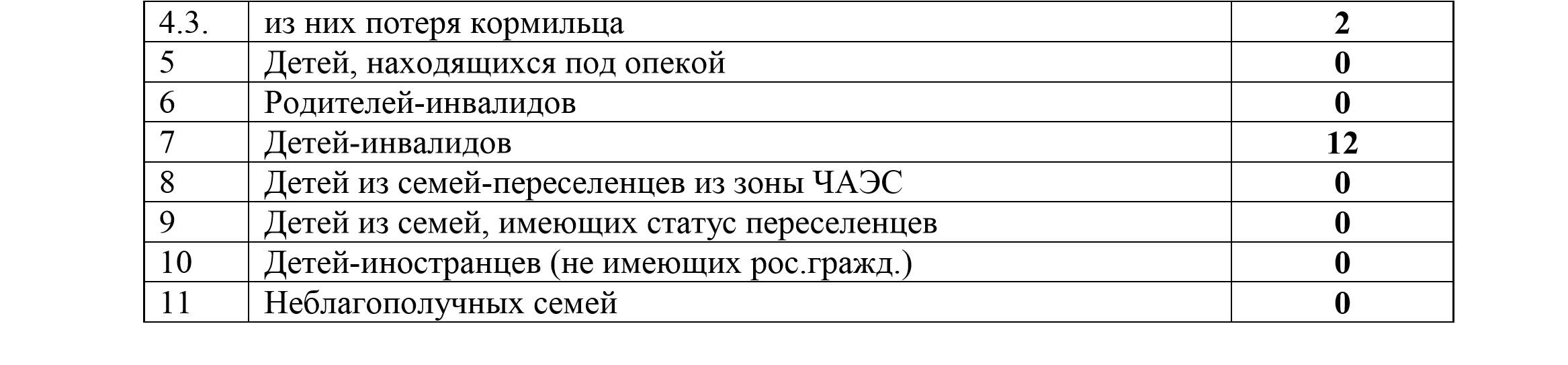 Общение ребенка с родителями (законными представителями) происходит в самых разнообразных жизненных ситуациях. В семье ребенок с малых лет включается во взаимоотношения взрослых, в совместный с ними бытовой труд, на него оказывают влияние люди разного пола, возраста, разных профессий, — все это разносторонне формирует его чувства и представления. Воздействие родителей (законных представителей) на детей постоянно. Подражая им как самым близким и авторитетным для него образцам, ребенок овладевает нормами поведения, отношений к окружающим людям. Таким образом, в семье имеются объективные естественно складывающиеся условия для формирования у детей нравственных чувств, представлений, навыков поведения. Однако личность ребенка формируется не только под влиянием объективных условий и обстоятельств жизни семьи, но и прежде всего под влиянием целенаправленной воспитательной его деятельности родителей (законных представителей). В повышении уровня семейного воспитания дошкольников ответственная роль принадлежит дошкольному образовательному учреждению. Возможность ежедневного непосредственного контакта с детьми и их родителями (законными представителями) позволяет педагогам и специалистам МБДОУ д/с «Теремок»  выявлять характер семейного воспитания, добиваться единства влияний на ребенка в ДОУ и семье. Уровень семейного воспитания в большой мере зависит от уровня педагогической культуры родителей (законных представителей) детей, важнейшей составной частью которой являются конкретные педагогические знания об особенностях ребенка того или иного возраста, о содержании и методах его воспитания. Поэтому одна из важных задач МБДОУ д/с «Теремок» — педагогическое просвещение родителей (законных представителей) воспитанников. У большинства родителей (законных представителей) есть общие представления о целях воспитания детей, но мало конкретных знаний о том, каковы их физические и психические возможности, какими способами воспитывать у них необходимые умения, навыки, привычки поведения, качества характера и т. п. Поэтому в семьях нередко можно встретиться как с завышением, так и с занижением требований к детям, с преобладанием словесных методов воздействия и недостаточным использованием более эффективных средств воспитания. Таких как: труд детей; совместной деятельности со взрослыми; ознакомления с природой и явлениями общественной жизни. Период пребывания ребенка в ДОУ - это период активного педагогического просвещения родителей. Педагогическая пропаганда должна быть конкретной, учитывающей состав семьи, условия жизни, образование родителей, уровень их педагогических знаний, трудности и успехи в воспитании детей и др. Дошкольная образовательная организация должна иметь представление о социальной роли семьи в обществе, тенденции ее развития, присущие ей в настоящее время особенности.             Согласованное воспитание ребенка свидетельствует об ответственном отношении его родителей (законных представителей) к своему родительскому долгу, является показателем хороших семейных взаимоотношений, необходимых для правильного нравственного развития ребенка. В корне неправильное мнение, что воспитание детей — исключительно материнская обязанность. Роль отца - это особая роль в формировании личности ребенка, и помогать отцам в овладении необходимыми педагогическими знаниями и навыками — важная задача МБДОУ д/с «Теремок», особенно в работе с детьми с нарушением опорно – двигательного аппарата.              Многие семьи ДОУ состоят из двух поколений (не проживают совместно с бабушками и дедушками). Поэтому дети лишены возможности достаточного общения с родственниками, не привлекаются к взаимопомощи, к заботе о престарелых, характерных для большой семьи, включающей несколько поколений. То есть знания, которые дети получают в ДОУ о необходимости уважать старость, оказывать помощь пожилым людям, проявлять заботу о них, не подкрепленные жизненной практикой, остаются лишь знаниями, поэтому необходимо обращать внимание родителей (законных представителей) воспитанников на важность расширения опыта заботливого отношения ребенка к старым людям, используя для этого соответствующие жизненные ситуации. Особое внимание на повышение уровня образования родителей (законных представителей) воспитанников, рост их педагогической культуры необходимо уделить семьям, где воспитывается один ребенок. Здесь воспитание в сфере развития личности ребенка представляет для родителей объективную трудность, так как разумная мера заботы о нем взрослых, как правило, превышена. Поэтому педагогам и специалистам ДОУ необходимо уделять особое внимание формированию у детей отзывчивости, умения заботиться об окружающих, считаться с их интересами. Преодолеть эгоистическую направленность детей помогает, прежде всего, привлечение их к труду дома, активное включение в жизнь маленького семейного коллектива. Значение труда ребенка в семье, оказание им конкретной помощи в организации этого труда необходимо разъяснять его родителям (законным представителям). Эта работа должна проводиться систематически на протяжении всех лет пребывания ребенка в ДОУ.                 Для удовлетворения потребности ребенка в общении, развития его эмоций и социальной восприимчивости необходимо систематически проводить работу (родительские собрания, круглые столы, тематические консультации, индивидуальные беседы) с родителями (законными представителями) воспитанников и другими членами их семей, направленную на разъяснения важности общения с детьми, возникновения доверия, взаимопонимания между ними, общности интересов взрослых и детей. Важность данной работы с родителями (законными представителями) возрастает по причине стремления каждого ребенка подражать своим родителям, усваивая нормы, правила и формы социального поведения допустимые в семье. К сожалению не все родители (законные представители) придают значение содержательному общению с детьми, и общение происходит лишь в процессе еды, одевания, купания. Есть родители, которые задаривают ребенка дорогими игрушками, книжками, лакомствами, предоставляют в полное распоряжение телевизор, компьютер, гаджеты и считают, что удовлетворяют все его потребности. Но важнейшая детская потребность в общении с родителями — остается неудовлетворенной. Недопустимо, когда интересы взрослых и детей как бы разделены непроницаемом стеной: родители (законные представители) не считают нужным приобщать детей к своим чувствам и переживаниям, к своим увлечениям. Дети иногда очень мало знают об отце и матери, их человеческих качествах, так как между родителями и детьми редко возникают разговоры о труде, взаимоотношениях людей, их поступках, об общественных явлениях, о природе; редко организуются и совместные занятия, когда перед ребенком раскрываются знания, умения взрослых, происходит обмен мыслями, чувствами. Но именно на почве такого содержательного общения между родителями (законными представителями) и детьми вырастает взаимопонимание, доверие, формируются нравственные чувства и представлении ребенка, обогащается его нравственный опыт.                   Педагоги ДОУ должны разъяснить родителям (законным представителям) воспитанников важность общения с детьми, рекомендовать игры, занятия, беседы, которые они могут проводить с детьми дома; систематически организовывать с воспитанниками ДОУ и их родителями (законными представителями) мероприятия, обеспечивающие реализацию совместного труда.                      Труд детей вместе с их родителями (законными представителями) особенно важен в воспитании ребенка в сфере развития его личности. Проводимые регулярно, мероприятия трудового характера окажут самое благотворное влияние на детей. Это и бытовой труд, и труд в природе, и совместное изготовление игрушек и различных поделок, и труд, направленный не только на благо семьи, но и других людей (благоустройство группового участка МБДОУ д/с «Теремок»  и прилегающей к нему территории, починка игрушек, изготовление пособий, изготовление кормушек для птиц, сбор семян осенью, посев травы и высадка цветов весной и другое);                      Педагоги должны предусмотреть и регулярно воплощать в жизнь позитивные семейные традиции: организация семейных праздников (День семьи, День матери, День отца, День пожилого человека, Дни рождения членов семьи, Новый год, 23 февраля, 8 марта), участие семьи в народных гуляниях (Масленица, День города, и др.), визиты детей и их родителей (законных представителей) к членам семьи преклонного возраста, оказание им посильной помощи, участие семьи в патриотически направленных праздниках малой Родины и страны в целом (День Победы, Праздник солидарности трудящихся (День Труда), День России). Родители (законные представители) часто не знают, как весело и в то же время с пользой для воспитания ребенка отметить в семье праздник. Нередко и день рождения ребенка превращается в повод для многочасового застолья взрослых. Педагоги должны дать родителям (законным представителям) воспитанников необходимые рекомендации, научить их подвижным и дидактическим играм, которые можно проводить дома, познакомить с детским песенным репертуаром, посоветовать, как устроить кукольный театр, инсценировать с детьми сказку.                         В 	целях 	педагогического 	просвещения 	родителей 	(законных представителей) воспитанников, воздействия на семейное воспитание используются как индивидуальные, так и коллективные формы работы: Анкетирование родителей (законных представителей) воспитанников. Необходимо, как для выяснения особенностей семейного воспитания, так и для установления контактов с родителями (законными представителями) воспитанников. Подробное анкетирование поможет педагогу многое понять в характере ребенка, познакомиться с обстановкой, в которой он живет, узнать о взаимоотношениях с домочадцами, поведении дома. По итогам анкетирования педагог сможет обратить внимание, на то, какие вопросы, и в какой форме можно задавать родителям, что им посоветовать, порекомендовать. Анкетирование подсказывает педагогам темы бесед с родителями (законными представителями), содержание консультаций, содержание наглядной информации на информационном стенде в групповых уголках ДОУ. Беседа - наиболее распространенная и доступная форма индивидуальной работы с родителями (законными представителями) воспитанников. Она чаще всего возникает непроизвольно, но может быть и заранее предусмотрена. Хотя беседа обычно кратковременна и возникает в связи с вопросами родителей (законных представителей) детей или вызвана желанием педагога что-то сообщить о ребенке, она не должна вестись мимоходом. Нельзя использовать беседу с целью пожаловаться на ребенка, так как жалоба педагога, да еще сделанная с раздражением вызывает одну реакцию родителей (законных представителей) ребенка — наказание. А в результате разрушается доверие ребенка и родителей к воспитателю. Но если возникает необходимость сообщить о плохом поведении ребенка, педагог должен проанализировать с его родителями (законными представителями), следствием чего явился проступок, посоветовать, что предпринять, чтобы предупредить его повторение. Такой деловой конкретный разговор заставляет родителей (законных представителей) задуматься над тем, как они воспитывают ребенка, что и как следует изменить. Консультации — индивидуальные и групповые. Тематика консультаций зависит от актуальных вопросов родителей (законных представителей), связанных с воспитанием их детей в сфере личностного развития. Родительские собрания. Тематика родительских собраний определяется программными задачами воспитания детей того или иного возраста в сфере их личностного развития. Успех собрания зависит от тщательности его подготовки. Предварительно педагог проводит целенаправленные наблюдения за поведением детей в коллективе сверстников, за их взаимоотношениями с родителями (законными представителями), беседует детьми, выявляя их нравственные представления, проводит анкетирование представителей родительской общественности. На собрании следует подробно обсудить один наиболее существенный вопрос, иллюстрируя его конкретными фактами из жизни детей группы. На родительских собраниях необходимо широко использовать технические средства для демонстрации жизни детей в детском саду и дома, прослушивания рассказов детей. - Дни открытых дверей, открытые занятия, тематические развлечения, праздники, конкурсы, викторины, игры. Эти формы дают возможность показать родителям (законным представителям) воспитанников работу МБДОУ д/с № 25 методы обучении и воспитания детей, которые могут быть использованы и в семье. Такое проникновение в жизнь ДОУ позволяет родителям (законным представителям) увидеть своего ребенка в детском коллективе. Педагог обращает внимание родительской общественности на характер взаимоотношений детей в играх, на занятиях, в быту. Наглядная информация, размещенная на официальном сайте МБДОУ д/с № 25 и на информационных стендах для родителей (законных представителей) хорошо зарекомендовала себя как форма педагогического просвещения родителей (законных представителей) детей. Здесь помещаются краткие тексты на педагогические темы, консультации, ответы на вопросы родителей, фотографии, отражающие жизнь детей в ДОУ и в семье, детские работы, списки рекомендуемой детской и педагогической литературы, нормативно правовые документы Российского законодательства, право устанавливающие документы и распорядительные акты МБДОУ д/с № 25. Очень привлекают родительскую общественность заметки о детях группы: об их достижениях в овладении знаниями и умениями, рассказы детей об увиденном, о любимых книжках, игрушках, детские вопросы, суждения и т. п.                   Наглядная 	информация 	для 	родителей 	(законных 	представителей) воспитанников должна освещать следующие вопросы: воспитание детей в труде, в игре, средствами художественной литературы; роль примера родителей, семейных традиций, семейных взаимоотношений; знакомство детей с окружающей жизнью, воспитание патриотических чувств и др.                         Работа с родителями в группах раннего возраста. Первые дни посещения ребенком ДОУ особенно ответственный период в работе с семьей: от того, какие впечатления сложатся у родителей (законных представителей) ребенка, во многом зависят дальнейшие взаимоотношения дошкольного учреждения и семьи. Педагог должен побеседовать с родителями (законными представителями) до прихода ребенка в ДОУ. Ему необходимо узнать об особенностях, ребенка, его привычках, о методах воспитания в семье. Педагогу необходимо с сочувствием отнестись к естественному беспокойству родителей (законных представителей), впервые оставляющих своего малыша на попечение не знакомых людей. Нужно заверить родителей (законных представителей), что к ребенку будут внимательны, показать им группу, спальню, кровать, где будет спать ребенок, рассказать о режиме. Соблюдение правильного режима дня, достаточный сон ребенка, выполнение гигиенических требований в семье — это не только необходимое условие полноценного физического развития ребенка, укрепления его здоровья, но и условие воспитания в сфере личностного развития. Нарушение режима ведет к переутомлению нервной системы ребенка, а это является причиной капризов, негативного отношения к требованиям взрослых. Следует понимать, что часто повторяющиеся конфликты между ребенком и взрослыми отрицательно сказываются на формировании характера малыша, разрушают его доверие к взрослым. Причиной конфликтов между взрослыми и ребенком в семье может быть неудовлетворение естественной потребности малыша в активности, самостоятельности. На собраниях, во время бесед педагог всегда должен подчеркивать, как важно умение отца и матери понимать и учитывать возможности и потребности ребенка, проявлять терпение и мягкость, быть настойчивыми в привитии ребенку полезных навыков и привычек.                      В младшей группе продолжается работа по педагогическому просвещению родителей, приобщение их к жизни детского сада. В этой группе часто встает вопрос о трудностях вхождения ребенка в детский коллектив. Налаживая отношение ребенка со сверстниками, педагог стремиться воздействовать и на семью, сделать ее своим союзником. Педагог должен показать родителям (законным представителям), как неумение и нежелание считаться с окружающими осложняет взаимоотношения ребенка с детьми, советует чаще расспрашивать ребенка о том, как и с кем, он играет в детском саду, хвалить за проявленное желание поделиться игрушкой, уступить, поощрять его игры с детьми. Следует помнить, что на детей благотворно действует привлечение их к труду в семье, выполнение разнообразных поручений, оказание маленьких услуг окружающим.                   У детей четвертого года жизни возрастает стремление к самостоятельности, которая очень часто не удовлетворяется в семье. Поэтому вопрос о воспитании самостоятельности по-прежнему актуален и должен быть темой бесед с родителями (законными представителями) детей. Дети данного возраста активно подражают окружающим, в связи с этим возрастает роль примера взрослых. О роли примера родителей (законных представителей) в воспитании детей, о значении так называемых мелочей быта в формировании личности ребенка нужно неоднократно напоминать на родительских собраниях, во время бесед и консультаций.                          В младшем дошкольном возрасте происходит бурное развитие речи ребенка, интереса к окружающему. Внимание родителей (законных представителей) к вопросам детей, умение поддержать их интерес, высказывания способствуют развитию мышления и речи детей, правильного отношения к наблюдаемому. Следует предупредить родителей 	(законных 	представителей) 	об 	опасности 	возникновения 	негативных последствий в случае их равнодушного отношения к детским вопросам и проблемам. Это гасит любознательность детей, отдаляя их от родителей. Желательно показать родителям (законным представителям) открытое занятие с детьми по развитию речи с последующим его анализом и конкретными рекомендациями о том, как беседовать с ребенком о прочитанном, на что и как обращать внимание в природе и общественной жизни, как знакомить с трудом людей, чтобы у детей уже в этом возрасте закладывалось уважение к людям и их труду.                 Все эти рекомендации следует оформить и разместить на информационном стенде для родителей (законных представителей) воспитанников, на официальном сайте МБДОУ д/с «Теремок».                          Работа с родителями в средней группе. В начале учебного года педагогам, необходимо выяснить, что изменилось в условиях жизни воспитанников ДОУ. В беседах с родителями (законными представителями) педагоги узнают, продолжают ли приучать детей к самостоятельности в самообслуживании, привлекают ли их в помощь взрослым, какие игры и занятия предпочитают дети, как проводит дома выходные дни. В своем сообщении на первом родительском собрании педагогам необходимо подчеркнуть возросшие возможности детей, подробно ознакомить с новыми, более сложными задачами воспитания в сфере личностного развития.                  Наблюдая за детьми, педагоги могут отметить, улучшилось ли их поведение, стали 	ли 	более 	совершенными 	их 	культурно-гигиенические 	навыки, 	навыки самообслуживания, усложнились ли игровые интересы, каковы их отношения со сверстниками, отношение к взрослым, к трудовым поручениям и т. д. Все это становится предметом 	разговора 	педагогов 	с 	родителями 	(законными 	представителями) воспитанников.                     Трудовая деятельность детей пятого года жизни должна быть в центре внимания семьи. Одна из задач рабочей программы воспитания - закрепление в семье навыков самообслуживания. Педагоги должны довести до сведения родителей (законных представителей) воспитанников информацию о необходимости повысить требования к уборке ребенком своих вещей после игр и занятий. Если ребенок делал это раньше вместе со взрослыми, то теперь он должен быть самостоятельным. Известно, сколько хлопот доставляют родителям занятия ребенка с клеем, краской, бумагой, поэтому взрослые часто неодобрительно относятся к подобным занятиям и даже запрещают их. Такое отношение родителей к полезной для детей деятельности неправильно. Стремление детей мастерить, конструировать надо поощрять. Более того, родителям следует принимать участие в ручном труде детей, способствуя развитию усидчивости, целеустремленности, творчества. Но при этом надо учить ребенка аккуратности: закрыть стол клеенкой или бумагой, после занятий все убрать на место, собрать обрезки с пола и т. д.                         В этом возрасте расширяется круг поручений, которые ребенок может выполнять самостоятельно, например, полить цветы, накрыть на стол. Эти поручения и постепенно становится постоянными, превращаются в обязанность. Важно обращать внимание на внешний вид детей, так как они в состоянии замечать и самостоятельно устранять непорядок в одежде, прическе. Если, прививаемые в детском саду, культурногигиенические навыки не закрепляются в семье, если от ребенка дома не требуют, чтобы он мыл руки после туалета, перед едой, пользовался салфеткой, полоскал рот после еды, все это он будет делать лишь под контролем воспитателя в детском саду, а выполнение культурно-гигиенических правил ребенком четырех лет должно стать привычным. Родители (законные представители) воспитанников должны знать, какие требования следует предъявлять к детям, какие правила вежливости им понятны и доступны. Важно обращать внимание родителей (законных представителей) детей на содержание детских игр, на необходимость создавать в семье условия дли игр, отражающих явления общественной жизни, труд людей, расширять соответствующие знания детей.                    Особый интерес проявляют дети к труду своих родителей. Однако взрослые, не зная, как доступно рассказать ребенку о своей работе, нередко создают у него искаженное представление о ней (есть дети, которые считают, что родители ходят на работу, чтобы получать деньги). Педагоги должны советовать родителям (законным представителям), как доступно познакомить детей с профессиями, подчеркнув общественную значимость любого труда.                 На пятом году жизни ребенок в состоянии осознать нравственный смысл взаимоотношений людей, поступков героев художественных произведений. Поэтому родители (законные представители) при чтении книг, просмотре телевизионных передач могут подвести детей к оценке поведения персонажей («Как, по-твоему, поступил мальчик? Почему ты думаешь, что плохо?»). Однако такая беседа не должна быть слишком назидательной. Чтобы помочь родителям, (законным представителям) педагоги могут пригласить их па открытое занятие беседу, составить список книг, которые взрослые могут прочитать детям, рекомендовать примерное содержание бесед о прочитанном.                   Воспитанники средний группы проживают период активного формирования отношения ребенка к окружающим. Жизнь ребенка в коллективе сверстников требует умения считаться с интересами других детей, сопереживать их успехам и неудачам, оказывать помощь, активно участвовать в общей деятельности.                 Характер взаимоотношений ребенка со сверстниками должен быть предметом постоянных бесед педагога с его родителями (законными представителями). Если эти взаимоотношения носят отрицательный характер, необходимо выяснить, не является ли ребенок дома маленьким деспотом, не виноваты ли взрослые в неверной оценке ребенком своего поведения. Родителям (законным представителям) таких детей нужно посоветовать повысить требовательность к ребенку, включить его в коллективные дела семьи, давать трудовые поручения, не захваливать, интересоваться взаимоотношениями ребенка с детьми, давать им правильную оценку, поощрять добрые побуждения ребенка, использовать естественные ситуации, а иногда и создавать их, чтобы ребенок мог проявить отзывчивость.                 Работа с родителями детей старшей и подготовительной к школе группе. Переход детей в старшую группу — новый этап их развития. Наибольшее внимание родителей (законных представителей), как правило, бывает привлечено к интеллектуальному развитию детей, а игра и труд отодвигаются на второй план, как менее существенные стороны воспитания в период подготовки к школе. Такое суждение с педагогической точки зрения не является прогрессивным. Поэтому, на первом родительском собрании, посвященном в том числе и задачам воспитания в сфере личностного развития воспитанников старшей группы, необходимо подчеркнуть, что по-прежнему большое значение имеют игра и труд, но игра и труд старшего дошкольника должны быть более высокого уровня, чем на предыдущей возрастной ступени.                    Следует показать родителям (законным представителям) воспитанников, как в бытовом труде формировать у детей организованность, ответственность, аккуратность. Но для этого нужно усложнить труд ребенка в семье, определить постоянные трудовые обязанности, например, уход за растениями, стирка своих носков, накрывание на стол, уборка со стола, помощь взрослым в мытье посуды. Детей этого возраста можно привлекать и к приготовлению пищи: мыть фрукты, овощи, делать пирожки, печенье, винегрет.                   Показателем правильного развития в сфере личности ребенка старшего дошкольного возраста является его активное стремление оказывать помощь окружающим. Это стремление необходимо всячески стимулировать. Педагог должен беседовать с детьми о том, что они любят делать с мамой и папой дома, помогают ли им и как, почему помогают, подсказывает детям, в каких конкретных делах может проявляться их забота о родителях.                   Игра способствует развитию воображения, творчества, в ней закрепляются нравственные представления детей. В играх находят отражения представления о труде людей, общественных явлениях. Родители (законные представители) должны проявлять интерес к играм детей, обогащать их знаниями, направлять взаимоотношения между участниками игры.                     Детям старшего дошкольного возраста полезны игры, требующие усидчивости, сообразительности: настольные игры дидактического характера, разнообразные конструкторы. Многие из этих игр требуют участия двух и более человек. Участниками игр должны быть не только сверстники ребенка, но и взрослые члены семьи. В ДОУ у детей должно воспитываться заботливое отношение к малышам: старшие дошкольники делают для них игрушки, играют с ними на прогулках. Особенно заботливо относятся к малышам дети, у которых есть маленькие братья и сестры, и которых родители (законные представители) привлекают к уходу за малышами, воспитывают любовь к ним, чувство ответственности за них. Но иногда в семье по вине взрослых складываются неправильные отношения между старшими и младшими детьми: малышу уделяют больше внимания, ему все разрешают, он ломает постройки старшего, отнимает у него игрушки, рвет рисунки. Если же между детьми возникают ссоры, родители не всегда считают нужным вникать в их причину, а сразу встают на защиту малыша, заявляя, что уступать должен тот, кто старше. У старшего ребенка зреет обида, неприязнь к маленькому брату или сестренке. Это отношение он переносит и на других малышей.                    Педагог может расспросить детей, у которых есть младшие братья и сестры, об их совместных играх, занятиях дома. Если ребенок недоброжелательно отзывается о брате или сестре, педагог должен провести с его родителями (законными представителями) разговор о том, как наладить взаимоотношения детей, создать в семье условия, при которых не ущемлялись бы интересы старших и младших.                    Особое значение имеет совместный труд ребенка со взрослыми: дети могут участвовать в уборке квартиры, приготовлении пищи. Но ребенок при этом не предоставляется сам себе: родители наблюдают за его работой, дают советы, помогают. По окончании обязательно следует оценить работу ребенка, подчеркнуть, что трудились все вместе и в общем результате есть доля участия ребенка. Знакомство детей с трудом взрослых и общественными явлениями, проводимое в ДОУ, должно продолжаться в семье. Этому вопросу может быть посвящена консультация, на которой педагог познакомит родителей (законных представителей) с содержанием раздела по ознакомлению детей старшего дошкольного возраста с окружающим миром в основной образовательной программе МБДОУ д/с «Теремок», порекомендует художественную литературу, даст советы и рекомендации, как развивать интерес детей к природе, жизни и деятельности взрослых, как отвечать на детские вопросы.                 Семья должна знакомить детей с местами, связанными с героической историей нашего народа, что способствует воспитанию патриотических чувств. Педагоги должны рекомендовать родителям, что следует показать старшим дошкольникам в городах Белгородской области, какие памятники и исторические места посетить.                Рассказывая родителям (законным представителям) об особенностях труда детей шести лет, педагоги должны подчеркнуть необходимость учить детей планировать свою работу: подумать, что необходимо приготовить для труда, в какой последовательности что делать и т. д. Ребенок не должен выполнять работу кое-как, бросать дело незаконченным. Родителям (законным представителям) детей может быть показано открытое занятие, на котором педагог использует дидактическую игру, закрепляющую знания детей о правилах культурного поведения. Педагог предлагает детям различные ситуации: к вам пришли гости, вы пришли в гости, вы едете в общественном транспорте, вы пришли в магазин за покупкой, вы в театре, вы идете по улице. Дети отвечают на вопросы педагога о том, как следует вести себя в соответствующей ситуации, разыгрывают импровизированные сценки, выступая в роли ученика, пассажира трамвая, покупателя и т. п. После просмотра занятия педагог рассказывает родителям (законным представителям) ребенка о том, выполнения каких правил поведения в общественных местах, правил вежливости необходимо требовать от ребенка, как важно, чтобы родители были примером для своих детей.                   Необходимо использовать возможности семьи в ознакомлении детей с окружающей действительностью. Например, педагог просит родителей (законных родителей) помочь детям собрать иллюстративные альбомы, сделать книжки- малышки, оформить открытки, плакаты на определенную тему: «Москва — главный город России», «Мой город Белгород», «Улица, на которой я живу», «Памятники войны», «Исторические места», «История моей семьи» и т.п. Педагог рекомендует также посетить с детьми музеи, выставки, причем предупреждает родителей (законных представителей), что об этом посещении дети будут рассказывать потом на занятии, рисовать.                   Расширение представлений детей об общественной жизни возбуждает их интерес к общественным явлениям, и они обращаются к родителям с разными вопросами. Помочь родителям доступно отвечать на вопросы детей: о победе нашего народа в Великой Отечественной войне, о достопримечательностях родного города, о знаменитых людях нашей страны, помогут: консультации, демонстрация соответствующих материалов на информационных стендах и официальном сайте МБДОУ д/с «Теремок», организация выставок книг, которые читаются в ДОУ, и тех, которые рекомендуется прочитать детям дома.                 На завершающем родительском собрании в подготовительной к школе группе педагоги подводят итоги проделанной МБДОУ д/с «Теремок» работы, знакомят родителей (законных представителей) с результатами освоения рабочей программы воспитания детьми, подчеркивает положительное, что приобрели за дошкольные годы воспитанники МБДОУ д/с «Теремок». И в индивидуальном порядке, беседуя с представителями каждой семьи группы, отмечает, чего еще не удалось достичь и что является ближайшей задачей семьи. Основные формы взаимодействия с семьей Собрания – встречи - разностороннее знакомство педагогов с семьями и семей воспитанников между собой, знакомство семей с педагогами. Проводятся регулярно в течение года, решая на каждой встрече свои задачи. Непосредственное общение: беседы, консультации, собрания, конференции Опосредованное общение: стенды, газеты, журналы, семейные календари, разнообразные буклеты, интернет-сайты (дошкольного учреждения, дошкольных групп, управления образованием, личные сайты педагогов), электронные переписки. Цель таких общений - информирование друг друга о разнообразных фактах из жизни детей в детском саду и семье, о состоянии каждого ребенка (его самочувствии, настроении), о развитии детско-взрослых (в том числе детско-родительских) отношений. Почтовый ящик - родители могут класть записки со своими идеями и предложениями, обращаться с вопросами к специалистам, заведующей или методисту. Заданные вопросы освещаются на родительских собраниях или даются специалистами письменно. Такая форма работы позволяет родителям делиться своими мыслями с воспитателем и эффективна, когда нехватка времени мешает педагогу встретиться с родителями лично. Официальный сайт ДОУ – как одна из форм работы с родителями посредством применения ИКТ, предоставляет родителям возможность оперативного получения сведений о ДОУ, особенностях работы, педагогах и специалистах, образовательных программах, проводимых мероприятиях, новостях и т.д. Посредством сайта родители могут оперативно получать интересующую их информацию, консультироваться со специалистами по различным вопросам, занимать не пассивную, а активную позицию в отношении детского сада. Родительские конференции, основная цель которых обмен опытом семейного воспитания. Родители заранее готовят сообщение, педагог при необходимости оказывает помощь в выборе темы, оформлении выступления. На конференции может выступить любой приглашенный специалист или педагоги ДОУ. Основные формы обучения родителей: лекции, семинары, мастер-классы, тренинги, проекты, игры. Совместная деятельность воспитывающих взрослых организуется в разнообразных традиционных и инновационных формах: Творческие мастерские - это своего рода художественные мастерские, объединяющие семьи воспитанников для занятий творчеством в сопровождении педагога: художника, хореографа, актера. Творческое взаимодействие педагога, детей и родителей в студии может быть разнообразным по форме: совместные специально-организованные занятия; мастер-классы для родителей по рисунку, живописи, рукоделию (по выбору родителей); встречи с искусствоведами, художниками, мастерами декоративно-прикладного искусства; посещение музеев, художественных выставок. Семейные праздники – новая форма, актуализирующая сотворчество детей и воспитывающих взрослых. Это особый день, объединяющий педагогов и семьи воспитанников по случаю какого-либо события: День матери, Новый год, День Победы, Международный День семьи (15 мая), Всероссийский День семьи, любви и верности (8 июля). Детские праздники - традиционные для дошкольных групп праздники, посвященные знаменательным событиям в жизни страны. Проектная деятельность – актуальная форма совместной деятельности. Идеями для проектирования могут стать любые предложения, направленные на улучшение отношений педагогов, детей и родителей, на развитие ответственности, инициативности, например, организация семейного летнего отдыха детей, проведение Дня семьи в детском саду, создание сетевого интернет-сообщества воспитывающих взрослых и др. Тематические акции – это одна из интерактивных форм работы с родителями. Акции направлены на сотрудничество в решении проблем образования и воспитания детей, повышения роли и ответственности родителей, педагогов в деле профилактики детского дорожно-транспортного травматизма и воспитания ребёнка.  Часть, формируемая участниками образовательных отношений Основной формой организации педагогической работы по патриотическому воспитанию детей старшего дошкольного  возраста в МБДОУ д/с «Теремок» является образовательная деятельность, которая представлена в форме занятий, как фронтальных, так и подгрупповых. При организации совместной деятельности педагога с детьми особое   внимание уделяется знакомству детей с предметами русского быта, проведению тематических экскурсий в групповом помещении, в музее “Светлица”, в ближайшем окружении, в музее, к памятникам и т.д.; проведению целевых прогулок, праздников и развлечений; тематическим неделям; развивающим играм: словесным, дидактическим, подвижным, настольно-печатным, народным; индивидуальной работе с каждым конкретным ребенком, исходя из трудностей, замеченных воспитателем; работе с родителями; деятельности детей по их собственной инициативе. В детском саду функционирует мини -  музей «Светлица».  Цель: приобщение детей к истокам русской народной культуры Белгородской области посредством использования музейной педагогики. Основные задачи работы музея: познакомить детей с элементами материальной культуры, включающей в себя знакомство с поселениями, жилищем, предметами быта, орудиями труда, одеждой, национальными блюдами; прививать интерес к духовной культуре разных народов через обычаи, обряды, праздники, народное творчество, искусство; формировать общечеловеческие нравственные качества, правила общения между людьми внутри этноса и вне его; воспитывать свободную и творческую личность, осознающую свои корни, национальные истоки и способную ориентироваться в современном мире. В работе с детьми используются различные формы:  НОД  путешествия в историю отдельных вещей и традиционного быта в целом (история самовара, утюга, сундука);  - инсценировки - это посиделки,  экспериментирование, экскурсии, праздники народного календаря - семейные вечера. Задачи духовно-нравственного воспитания детей решаются интегрировано, в ходе освоения всех образовательных областей наряду с задачами, отражающими специфику каждой образовательной области.  Идея интеграции содержания, разных форм, методов, совместной деятельности субъектов воспитательного процесса распространяется и на взаимодействие ДОУ и семьи. Образовательный процесс не ограничивается пространством ДОУ, если родители - его равноправные субъекты.  III. Организационный раздел 3.1.Психолого – педагогические условия, обеспечивающие воспитание ребенка в сфере его личностного развития Рабочая программа воспитания предполагает создание следующих психолого- педагогических условий, обеспечивающих воспитание ребенка в сфере его личностного развития. Построение образовательного процесса на основе взаимодействия взрослых с детьми, ориентированного на интересы и возможности каждого ребёнка и учитывающего социальную ситуацию его развития. Создание таких ситуаций, в которых каждому ребенку предоставляется возможность выбора деятельности, партнера, средств и пр.; поддержка педагогами положительного, доброжелательного отношения детей друг к другу и взаимодействия детей друг с другом в разных видах деятельности, поддержка инициативы и самостоятельности детей в специфических для них видах деятельности, обеспечение опоры на его личный опыт при освоении новых знаний и жизненных навыков. Использование в образовательном процессе форм и методов работы с детьми, соответствующих их возрастным и индивидуальным особенностям. Формирование игры как важнейшего стимула воспитания ребенка в сфере его личностного развития. Создание развивающей предметно-пространственной среды, способствующей воспитанию ребенка в сфере его личностного развития по образовательным областям: физическое развитие, социально-коммуникативное развитие, познавательное развитие, речевое развитие, художественно-эстетическое развитие. Сбалансированность игровой, коммуникативной, познавательно- исследовательской, изобразительной, музыкальной, двигательной деятельности, восприятия художественной литературы и фольклора, конструирования, самообслуживания и элементарного бытового труда, то есть гармоничное слияние совместных и самостоятельных, подвижных и статичных форм активности. Участие семьи как необходимое условие для полноценного воспитания ребенка в сфере его личностного развития. Поддержка педагогами родителей (законных представителей) дошкольников в воспитании детей в сфере их личностного развития и взаимодействие семей воспитанников с ДОУ. Профессиональное развитие педагогов, направленное на развитие профессиональных компетентностей, в том числе коммуникативной компетентности и мастерства мотивирования ребенка уважение педагогов к человеческому достоинству воспитанников, формирование и поддержка их положительной самооценки, уверенности в собственных возможностях и способностях. Оценка результатов освоения рабочей программы воспитания, то есть сравнение нынешних и предыдущих достижений ребенка, в вопросах его воспитания в сфере личностного развития, умение ребенком самостоятельно действовать, принимать решения, анализировать свои поступки. 3.2. Взаимодействие взрослого с детьми. События МБДОУ д/с «Теремок»Основой реализации комплексно-тематического принципа построения Рабочей программы воспитания являются примерные темы (праздники, события, проекты), которые ориентированы на все направления развития ребенка дошкольного возраста и посвящены различным сторонам человеческого бытия, а так же вызывают личностный интерес детей к жизни ребенка: явлениям нравственной окружающей природе; миру искусства и литературы; традиционным для семьи, общества и государства праздничным событиям; событиям, формирующим чувство гражданской принадлежности ребенка; сезонным явлениям; народной культуре и традициям. Введение похожих тем в различных возрастных группах обеспечивает достижение единства воспитательных целей и преемственности в детском развитии на протяжении всего дошкольного возраста, органичное развитие детей в соответствии с их индивидуальными возможностями. При использовании комплексно-тематического планирования учитывается следующее: указанные темы могут быть заменены другими социально и личностно значимыми для участников образовательного процесса международными, российскими праздниками или событиями; формы подготовки и реализации тем носят интегративный характер, то есть позволяют решать задачи психолого-педагогической работы нескольких образовательных областей; формы работы по подготовке и реализации темы детей 2-5 лет могут быть использованы и при подготовке к теме для детей 5-7 лет (например, чтение, беседы, разучивание стихотворений по теме и т.п.); одной теме уделяется не менее двух недель; тема отражается в подборе материалов, находящихся в группе и в уголках развития. К традиционным мероприятиям детского сада относятся: утренники, посвященные празднованию Дня матери, Нового года, 8 марта и выпуску детей в школу; социально-педагогические акции (проводятся не реже 1 раза в месяц); развлечения, досуги (музыкальные, спортивные) и др. ; Календарь традиций МБДОУ Реализация воспитательной работы в ходе режимных моментов 3.3. Организация предметно-пространственной среды                     Воспитательный процесс в ДОУ организуется в развивающей среде, которая образуется совокупностью природных, предметных, социальных условий и пространством собственного «Я» ребенка.                       Практические усилия педагогов по его созданию и использованию подчиняются интересам ребенка и линиям ее развития в различных сферах жизнедеятельности. Среда обогащается за счет не только количественного накопления, но и через улучшение качественных параметров: эстетичности, гигиеничности, комфортности, функциональной надежности и безопасности, открытости изменениям и динамичности, соответствия возрастным и половым особенностям детей, проблемной насыщенности и т.п. Воспитатели заботятся о том, чтобы дети свободно ориентировались в созданной среде, имели свободный доступ ко всем его составляющим, умели самостоятельно действовать в нем, придерживаясь норм и правил пребывания в различных ячейках и пользования материалами, оборудованием                         Окружающая ребенка РППС ДОУ, при условии ее грамотной организации, обогащает внутренний мир дошкольника, способствует формированию у него чувства вкуса и стиля, создает атмосферу психологического комфорта, поднимает настроение, предупреждает стрессовые ситуации, способствует позитивному восприятию ребенком детского сада. Воспитывающее влияние на ребенка осуществляется через такие формы работы с РППС ДОУ как: -оформление интерьера дошкольных помещений (групп, коридоров, залов, лестничных пролетов и т.п.) и их периодическая переориентация; размещение на стенах ДОУ регулярно сменяемых экспозиций; озеленение присадовой территории, разбивка клумб, посадка деревьев, оборудование спортивных и игровых площадок, доступных и приспособленных для дошкольников разных возрастных категорий, разделяющих свободное пространство ДОУ на зоны активного и тихого отдыха; регулярная организация и проведение конкурсов, творческих проектов по благоустройству различных участков присадовой территории (например, высадке культурных растений); акцентирование внимания дошкольников посредством элементов РППС (стенды, плакаты, инсталляции) на важных для воспитания ценностях детского сада, его традициях, правилах.                     Поэтому 	территория 	учреждения 	благоустроена, 	каждая 	группа 	имеет прогулочный участок и прогулочную веранду. Все участки озеленены насаждениями различных видов деревьев и кустарников, имеются клумбы с однолетними и многолетними насаждениями.                      Среда обеспечивает всестороннее развитие детей дошкольного возраста, в том числе и их нравственное развитие личности в социально-духовном плане, развития самостоятельности благодаря: наличию материалов, оборудования и инвентаря для воспитания детей в сфере личностного развития, совершенствование их игровых и трудовых навыков; - учёту возрастных особенностей детей дошкольного возраста. Наполняемость развивающей предметно-пространственной среды МБДОУ д/с «Теремок» обеспечивает целостность воспитательного процесса в рамках реализации рабочей программы воспитания: подбор художественной литературы; подбор видео и аудиоматериалов; подбор 	наглядно-демонстрационного 	материала 	(картины, 	плакаты, 	тематические иллюстрации и т.п.); наличие демонстрационных 	технических средств (экран, телевизор, ноутбук, колонки и т.п.); подбор оборудования для организации игровой деятельности (атрибуты для сюжетноролевых, театральных, дидактических игр); подбор оборудования для организации детской трудовой деятельности (самообслуживание, бытовой труд, ручной труд).                               Материально-техническое оснащение развивающей предметно- пространственной среды изменяется и дополняется в соответствии с возрастом воспитанников и календарным планом воспитательной работы МБДОУ д/с «Теремок» на текущий учебный год. 3.4. Кадровое обеспечение воспитательного процесса Реализация Программы воспитания в детском саду осуществляется квалифицированными педагогическими кадрами. Кадровый потенциал педагогов позволяет выстраивать работу детского сада на высоком профессиональном уровне. Воспитательный  процесс в МБДОУ д/с № 25 осуществляют следующие педагоги: старший воспитатель  воспитатели  педагог-психолог  учитель-логопед  инструктор по физической культуре  музыкальный руководитель  Уровень профессиональной подготовленности воспитателей, их мастерство, умение руководить процессом также оказывают большое влияние на его ход и результаты. Процесс воспитания имеет двусторонний характер. Его течение необычно тем, что идет в двух направлениях: от воспитателя к воспитаннику и от воспитанника к воспитателю. Управление процессом строится главным образом на обратных связях, т. е. на той информации, которая поступает от воспитанников. Чем больше ее в распоряжении воспитателя, тем целесообразнее воспитательное воздействие.          3.5. Нормативно-методическое обеспечение реализации Программы воспитания Нормативно-методическое обеспечение реализации Программы воспитания представляет собой Перечень локальных правовых документов ДОУ, в которые вносятся изменения после принятия Рабочей программы воспитания): Основная общеобразовательная программа дошкольного образования  Программа развития МБДОУ д/с «Теремок»Рабочая программа воспитания МБДОУ д/с «Теремок» Календарный план воспитательной работы на учебный год; План деятельности на учебный год;  Рабочие программы педагогов групп, как часть основной образовательной программы (далее – ООП ДО); Должностные инструкции специалистов, отвечающих за организацию воспитательной деятельности в ДОУ; Планы взаимодействия с социальными партнерами. 3.6. Особые требования к условиям, обеспечивающим достижение планируемых личностных результатов в работе с особыми категориями детей Инклюзия (дословно – «включение») – это готовность образовательной системы принять любого ребенка независимо от его индивидуальных особенностей (психофизиологических, социальных, психологических, этнокультурных, национальных, религиозных и др.) и обеспечить ему оптимальную социальную ситуацию развития. Инклюзия является ценностной основой уклада ДОО и основанием для проектирования воспитывающих сред, деятельностей и событий. На уровне уклада: ДОО инклюзивное образование – это норма для воспитания, реализующая такие социокультурные ценности, как забота, принятие, взаимоуважение, взаимопомощь, совместность, сопричастность, социальная ответственность. Эти ценности должны разделяться всеми участниками образовательных отношений в ДОО. На уровне воспитывающих сред: ППС строится как максимально доступная для детей с ОВЗ; событийная воспитывающая среда ДОО обеспечивает возможность включения каждого ребенка в различные формы жизни детского сообщества; рукотворная воспитывающая среда обеспечивает возможность демонстрации уникальности достижений каждого ребенка. На уровне общности: формируются условия освоения социальных ролей, ответственности и самостоятельности, сопричастности к реализации целей и смыслов сообщества, приобретается опыт развития отношений между детьми, родителями, воспитателями. Детская и детско-взрослая общность в инклюзивном образовании развиваются на принципах заботы, взаимоуважения и сотрудничества в совместной деятельности. На уровне деятельностей: педагогическое проектирование совместной деятельности в разновозрастных группах, в малых группах детей, в детско- родительских группах обеспечивает условия освоения доступных навыков, формирует опыт работы в команде, развивает активность и ответственность каждого ребенка в социальной ситуации его развития. На уровне событий: проектирование педагогами ритмов жизни, праздников и общих дел с учетом специфики социальной и культурной ситуации развития каждого ребенка обеспечивает возможность участия каждого в жизни и событиях группы, формирует личностный опыт, развивает самооценку и уверенность ребенка в своих силах. Событийная организация должна обеспечить переживание ребенком опыта самостоятельности, счастья и свободы в коллективе детей и взрослых. Основными условиями реализации Программы воспитания в МБДОУ являются: полноценное проживание ребенком всех этапов детства (младенческого, раннего и дошкольного возраста), обогащение (амплификация) детского развития; построение воспитательной деятельности с учетом индивидуальных особенностей каждого ребенка, при котором сам ребенок становится активным субъектом воспитания; содействие и сотрудничество детей и взрослых, признание ребенка полноценным участником (субъектом) образовательных отношений; формирование и поддержка инициативы детей в различных видах детской деятельности; активное привлечение ближайшего социального окружения к воспитанию ребенка. Задачами воспитания детей с ОВЗ в условиях МБДОУ являются: формирование общей культуры личности детей, развитие их социальных, нравственных, эстетических, интеллектуальных, физических качеств, инициативности, самостоятельности и ответственности; формирование доброжелательного отношения к детям с ОВЗ и их семьям со стороны всех участников образовательных отношений; обеспечение психолого-педагогической поддержки семье ребенка с особенностями в развитии и содействие повышению уровня педагогической компетентности родителей; обеспечение эмоционально-положительного взаимодействия детей с окружающими в целях их успешной адаптации и интеграции в общество; расширение у детей с различными нарушениями развития знаний и представлений об окружающем мире; взаимодействие с семьей для обеспечения полноценного развития детей с ОВЗ; охрана и укрепление физического и психического здоровья детей, в том числе их эмоционального благополучия; объединение обучения и воспитания в целостный образовательный процесс на основе духовно-нравственных и социокультурных ценностей и принятых в обществе правил и норм поведения в интересах человека, семьи, общества 3.7 Примерный календарный план воспитательной работы На основе рабочей программы воспитания МБДОУ составляется примерный календарный план воспитательной работы. Календарный план воспитательной работы МБДОУ д/с «Теремок» отражает мероприятия, направленные на воспитание детей в сфере их личностного развития по каждому направлению рабочей программы воспитания, определяет целевую аудиторию и ответственных за организацию запланированных мероприятий. С целью обеспечения реализации ООП и рабочей Программы воспитания, календарный план воспитательной работы соответствует комплексно - тематическому планированию работы с воспитанниками МБДОУ д/с «Теремок»» и отражается в годовом плане работы. В связи с тем, что комплексно-тематическое планирование ООП МБОУ д/с «Теремок» предусматривает разделение на периоды, то в календарном плане воспитательной работы   отражаются мероприятия, обеспечивающие реализацию всех шести направлений рабочей программы воспитания, соответствующих тематике данного периода. Следует учитывать возможность интеграции разных направлений рабочей программы воспитания в одном мероприятии. В календарном плане воспитательной работы раздел «Целевая аудитория» отражает контингент участников мероприятия (воспитанники, их родители (законные представители). Следует учитывать, что мероприятия могут планироваться как отдельно для каждой из аудиторий, так и быть совместными. Ответственными за то или иное мероприятие могут быть как представители администрации, так и воспитатели, и специалисты МБДОУ. Ответственные назначаются в соответствии с уровнем мероприятия: Заведующий ДОУ – мероприятия, предполагающие участие родителей (законных представителей) воспитанников, социальных партнеров, приглашенных гостей; Старший воспитатель, воспитатель, специалисты – мероприятия, предполагающие участие воспитанников и (или) их родителей (законных представителей) одной или нескольких возрастных групп; Музыкальный руководитель – мероприятия, обеспечивающие реализацию музыкальной деятельности воспитанников на любом уровне; Инструктор по физической культуре – мероприятия, обеспечивающие реализацию образовательной области «Физическое развитие». Календарный план воспитательной работы МБДОУ д/с «Теремок» утверждается ежегодно на педагогическом совете. Форма календарного плана воспитательной работы представлена в Приложении № 1 к рабочей программе воспитания. Часть, формируемая участниками образовательных отношений  Предметно-пространственная среда в МБДОУ д/с «Теремок» отражает   ценности, на которых строится Программа воспитания, и способствует их принятию и раскрытию ребенком. Среда включает знаки и символы государства, Белгородской области. Среда отражает этнографические, конфессиональные и другие особенности социокультурных условий, в которой находится МБДОУ д/с «Теремок». Среда является экологичной, природосообразной и безопасной. Среда обеспечивает ребенку возможность общения, игры и совместной деятельности. Отражает ценность семьи, людей разных поколений, радость общения с семьей. Среда обеспечивает ребенку возможность познавательного развития, экспериментирования, освоения новых технологий, раскрывает красоту знаний, необходимость научного познания, формирует научную картину мира. Среда обеспечивает ребенку возможность посильного труда, а также отражает ценности труда в жизни человека и государства (портреты членов семей воспитанников, героев труда, представителей профессий и пр.) Результаты труда ребенка могут быть отражены и сохранены в среде. Среда обеспечивает ребенку возможности для укрепления здоровья, раскрывает смысл здорового образа жизни, физической культуры и спорта. Среда предоставляет ребенку возможность погружения в культуру России, знакомства  с особенностями региональной культурной традиции. Вся среда дошкольной организации должна быть гармоничной и эстетически привлекательной. Приложение:  Календарный план воспитательной работы на 2021-2022 учебный год.Пояснительная записка 3 	I. 	Целевой раздел 5       1.1. Цель и задачи воспитания 5       1.2. Методологические основы, принципы и подходы к формированию рабочей программы воспитания 6         1.2.1.Уклад образовательной организации 7         1.2.2.Воспитывающая среда МБДОУ д/с «Теремок»8         1.2.3.Общности (сообщества)  МБДОУ д/с «Теремок» 9         1.2.4.Социокультурный контекст 11         1.2.5.  Деятельности и культурные практики в  МБДОУ д/с «Теремок»12 1.3.Планируемые результаты освоения рабочей программы воспитания 13               1.3.1.Целевые 	ориентиры 	воспитательной 	работы 	для детей младенческого и раннего возраста (до 3 лет) 14               1.3.2. Целевые 	ориентиры 	воспитательной 	работы для детей дошкольного возраста (до 8 лет) 15 Часть, формируемая участниками образовательных отношений 15 	II. 	Содержательный раздел 16 2.1.Содержание воспитательной деятельности в интеграции с содержанием образовательных областей 16               2.1.1. Патриотическое направление воспитания 17               2.1.2. Социальное направление воспитания 23               2.1.3.Познавательное направление воспитания 26               2.1.4.Физическое и оздоровительное направления воспитания 29               2.1.5.Трудовое направление воспитания 33               2.1.6.Этико-эстетическое направление воспитания 38 2.2. Особенности реализации воспитательного процесса в МБДОУ д/с «Теремок»41  2.3. Особенности взаимодействия педагогического коллектива с семьями воспитанников в процессе реализации Программы воспитания 44 Часть, формируемая участниками образовательных отношений 55 	III. 	Организационный раздел 57 3.1.Психолого – педагогические условия, обеспечивающие воспитание ребенка в сфере его личностного развития 57 3.2. Взаимодействие взрослого с детьми. События  МБДОУ д/с «Теремок»57 3.3. Организация предметно-пространственной среды 62 3.4. Кадровое обеспечение воспитательного процесса 63 3.5. Нормативно-методическое обеспечение реализации Программы воспитания 65 3.6. Особые требования к условиям, обеспечивающим достижение планируемых личностных результатов в работе с особыми категориями детей 65      3.7. Примерный календарный план воспитательной работы 67 Часть, формируемая участниками образовательных отношений 67 Приложение: 68 Календарный план воспитательной работы на 2021-2022 учебный год Субъекты взаимодействия Предмет взаимодействия МБОУ СОШ № 20 г. Белгорода Развитие 	социальной 	компетентности воспитанников, 	обеспечение 	преемственности ступеней дошкольного и начального школьного образования, познавательное и речевое развитие воспитанников Белгородская государственная специализированная библиотека для слепых имени В.Я. Ерошенко. Реализация инклюзивного  образования, повышение педагогической компетентности родителей в воспитании детей с ОВЗ ГУК «Белгородский государственный музей народной культуры» Развитие социальной компетентности воспитанников, художественно-эстетическое и краеведческое развитие, знакомство с творческими людьми города, патриотическое воспитание ГУК «Белгородский Государственный театр кукол»; Развитие социальной компетентности воспитанников, художественно-эстетическое и краеведческое развитие, знакомство с творческими людьми города, патриотическое воспитание ООО «Центр кино «Победа»; Развитие социальной компетентности воспитанников, художественно-эстетическое и краеведческое развитие, знакомство с творческими людьми города, патриотическое воспитание Белгородский 	государственный историко – краеведческий  музей Развитие социальной компетентности воспитанников, художественно-эстетическое и краеведческое развитие, знакомство с творческими людьми города, патриотическое воспитание Городской центр народного творчества «Сокол» Развитие социальной компетентности воспитанников, художественно-эстетическое и краеведческое развитие, знакомство с творческими людьми города, патриотическое воспитание  «Белгородская галерея фотоискусства» Развитие социальной компетентности воспитанников, художественно-эстетическое и краеведческое развитие, знакомство с творческими людьми города, патриотическое воспитание МБУК “Централизованная библиотечная система города Белгорода” Развитие социальной компетентности воспитанников, художественно-эстетическое и краеведческое развитие, знакомство с творческими людьми города, патриотическое воспитание ГИБДД УМВД г. Белгорода Развитие социальной компетентности, обеспечение безопасности дорожного движения  Направление воспитания Ценности Показатели Патриотическое Родина, природа Проявляющий привязанность, любовь к семье, близким, окружающему миру. Социальное Человек, семья, дружба, сотрудничество Способный понять и принять, что такое «хорошо» и «плохо». Проявляющий интерес к другим детям и способный бесконфликтно играть рядом с ними. Проявляющий позицию «Я сам!». Доброжелательный, проявляющий сочувствие, доброту. Испытывающий чувство удовольствия в случае одобрения и чувство огорчения в случае неодобрения со стороны взрослых. Способный к самостоятельным (свободным) активным действиям в общении. Способный общаться с другими людьми с помощью вербальных и невербальных средств общения. Познавательное Знание Проявляющий интерес к окружающему миру и активность в поведении и деятельности. Физическое и оздоровительное Здоровье  Выполняющий действия по самообслуживанию: моет руки, 	самостоятельно 	ест, 	ложится 	спать и т. д. Стремящийся быть опрятным. Проявляющий интерес к физической активности. Соблюдающий элементарные правила безопасности в быту, в ОО, на природе. Трудовое Труд  Поддерживающий 	элементарный 	порядок в окружающей обстановке. Стремящийся 	помогать 	взрослому 	в доступных действиях. Стремящийся 	к 	самостоятельности в самообслуживании, в быту, в игре, в продуктивных видах деятельности. Этико-эстетическое Культура и красота Эмоционально отзывчивый к красоте. Проявляющий интерес и желание заниматься продуктивными видами деятельности. Направление  воспитания Ценности Показатели Патриотическое Родина, природа Любящий свою малую родину и имеющий представление о своей стране, испытывающий чувство привязанности к родному дому, семье, близким людям.  Социальное Человек, семья, дружба, сотрудничество Различающий основные проявления добра и зла, принимающий и уважающий ценности семьи и общества; правдивый, искренний; способный к сочувствию и заботе, к нравственному поступку; проявляющий зачатки чувства долга: ответственность за свои действия и поведение; принимающий и уважающий различия между людьми. Освоивший основы речевой культуры. Дружелюбный и доброжелательный, умеющий слушать и слышать собеседника, способный взаимодействовать со взрослыми и сверстниками на основе общих интересов и дел. Познавательное Знания Любознательный, наблюдательный, испытывающий потребность в самовыражении, в том числе творческом; проявляющий активность, самостоятельность, субъектную инициативу в познавательной, игровой, коммуникативной и продуктивных видах деятельности и в самообслуживании; обладающий первичной картиной мира на основе традиционных ценностей российского общества. Физическое и оздоровительное Здоровье Владеющий основными навыками личной и общественной гигиены, стремящийся соблюдать правила безопасного поведения в быту, социуме (в том числе в цифровой среде), природе. Трудовое Труд  Понимающий ценность труда в семье и в обществе на основе уважения к людям труда, результатам их деятельности; проявляющий трудолюбие и субъектность при выполнении поручений и в самостоятельной деятельности. Этико-эстетическое Культура и красота Способный воспринимать и чувствовать прекрасное в быту, природе, поступках, искусстве; стремящийся к отображению прекрасного в продуктивных видах деятельности; обладающий зачатками художественноэстетического вкуса. Направление Патриотическое направление воспитания  Формирование уважительного отношения к истории своей страны и любви к Родине Подраздел Родная страна Интеграция в образовательные области Социально-коммуникативное развитие, познавательное развитие, речевое развитие, художественно-эстетическое развитие, физическое развитие. Интеграция в детскую Игровая, коммуникативная, познавательно-исследовательская, деятельность восприятие художественной литературы и фольклора, самообслуживание и элементарный бытовой труд, конструирование из различного материала, изобразительная, музыкальная, двигательная Возрастная специфика Возрастная специфика 2-3 года. -напоминать детям название города, в котором они живут; - развивать предпосылки творчества. 2-3 года. -напоминать детям название города, в котором они живут; - развивать предпосылки творчества. 3-4 года. - формировать интерес к малой родине и первичные представления о ней: напоминать детям название города, в котором они живут; побуждать рассказывать о том, где они гуляли в выходные дни (в парке, сквере, детском городке) и пр.; -знакомить с ближайшим окружением: дом, улица, магазин, поликлиника, парикмахерская 3-4 года. - формировать интерес к малой родине и первичные представления о ней: напоминать детям название города, в котором они живут; побуждать рассказывать о том, где они гуляли в выходные дни (в парке, сквере, детском городке) и пр.; -знакомить с ближайшим окружением: дом, улица, магазин, поликлиника, парикмахерская 4-5 лет. - продолжать воспитывать любовь к родному краю; рассказывать детям о самых красивых местах города Белгорода, его достопримечательностях; -продолжать знакомить с культурными явлениями (театром, цирком, зоопарком, вернисажем), их атрибутами, связанными с ними профессиями, правилами поведения; -дать детям доступные их пониманию представления о государственных праздниках, рассказывать о Российской армии, о воинах, которые охраняют нашу Родину (пограничники, моряки, летчики). 4-5 лет. - продолжать воспитывать любовь к родному краю; рассказывать детям о самых красивых местах города Белгорода, его достопримечательностях; -продолжать знакомить с культурными явлениями (театром, цирком, зоопарком, вернисажем), их атрибутами, связанными с ними профессиями, правилами поведения; -дать детям доступные их пониманию представления о государственных праздниках, рассказывать о Российской армии, о воинах, которые охраняют нашу Родину (пограничники, моряки, летчики). 5-6 лет. - расширять представления о малой Родине. Рассказывать детям о достопримечательностях, культуре, традициях родного края; о замечательных людях, прославивших свой край. -расширять представления детей о родной стране, о государственных праздниках (8 Марта, День защитника Отечества, День Победы, Новый год и т. д.); -воспитывать любовь к Родине; -формировать представления о том, что Российская Федерация (Россия) — большая многонациональная страна. Рассказывать детям о том, что Москва — главный город, столица нашей Родины; -познакомить с флагом и гербом России, мелодией гимна; -расширять представления детей о Российской армии; -воспитывать уважение к защитникам отечества. Рассказывать о трудной, но почетной обязанности защищать Родину, охранять ее спокойствие и безопасность; о том, как в годы войн храбро сражались и защищали нашу страну от врагов прадеды, деды, отцы. Приглашать в детский сад военных, ветеранов из числа близких родственников детей. Рассматривать с детьми картины, репродукции, альбомы с военной тематикой. 5-6 лет. - расширять представления о малой Родине. Рассказывать детям о достопримечательностях, культуре, традициях родного края; о замечательных людях, прославивших свой край. -расширять представления детей о родной стране, о государственных праздниках (8 Марта, День защитника Отечества, День Победы, Новый год и т. д.); -воспитывать любовь к Родине; -формировать представления о том, что Российская Федерация (Россия) — большая многонациональная страна. Рассказывать детям о том, что Москва — главный город, столица нашей Родины; -познакомить с флагом и гербом России, мелодией гимна; -расширять представления детей о Российской армии; -воспитывать уважение к защитникам отечества. Рассказывать о трудной, но почетной обязанности защищать Родину, охранять ее спокойствие и безопасность; о том, как в годы войн храбро сражались и защищали нашу страну от врагов прадеды, деды, отцы. Приглашать в детский сад военных, ветеранов из числа близких родственников детей. Рассматривать с детьми картины, репродукции, альбомы с военной тематикой. 6-8 лет. - развивать интерес к родному краю, расширять представления о малой родине; -продолжать знакомить с достопримечательностями города Белгорода  и  Белгородской области; -продолжать знакомить с профессиями, связанными со спецификой родного города; -на 	основе 	расширения 	знаний 	об 	окружающем 	воспитывать 	патриотические 	и интернациональные чувства, любовь к Родине. Углублять и уточнять представления о Родине — России; -развивать представления о том, что Российская Федерация (Россия) — огромная многонациональная страна; -воспитывать уважение к людям разных национальностей и их обычаям; -расширять представления о Москве — главном городе, столице России; -поощрять интерес детей к событиям, происходящим в стране, воспитывать чувство гордости за ее достижения; -закреплять знания о флаге, гербе и гимне России, (гимн исполняется во время праздника или другого торжественного события; когда звучит гимн, все встают, а мужчины и мальчики снимают головные уборы). 6-8 лет. - развивать интерес к родному краю, расширять представления о малой родине; -продолжать знакомить с достопримечательностями города Белгорода  и  Белгородской области; -продолжать знакомить с профессиями, связанными со спецификой родного города; -на 	основе 	расширения 	знаний 	об 	окружающем 	воспитывать 	патриотические 	и интернациональные чувства, любовь к Родине. Углублять и уточнять представления о Родине — России; -развивать представления о том, что Российская Федерация (Россия) — огромная многонациональная страна; -воспитывать уважение к людям разных национальностей и их обычаям; -расширять представления о Москве — главном городе, столице России; -поощрять интерес детей к событиям, происходящим в стране, воспитывать чувство гордости за ее достижения; -закреплять знания о флаге, гербе и гимне России, (гимн исполняется во время праздника или другого торжественного события; когда звучит гимн, все встают, а мужчины и мальчики снимают головные уборы). -расширять знания о государственных и региональных праздниках; -рассказывать детям о Ю. А. Гагарине и других героях космоса; -углублять знания о Российской армии. Воспитывать уважение к защитникам Отечества, к памяти павших бойцов (возлагать с детьми цветы к обелискам, памятникам и т. д.); -расширять знания о государственных и региональных праздниках; -рассказывать детям о Ю. А. Гагарине и других героях космоса; -углублять знания о Российской армии. Воспитывать уважение к защитникам Отечества, к памяти павших бойцов (возлагать с детьми цветы к обелискам, памятникам и т. д.); Подраздел Наша планета Интеграция в образовательные области Социально-коммуникативное развитие, познавательное развитие, речевое развитие, художественно-эстетическое развитие, физическое развитие. Интеграция в  детскую деятельность Игровая, коммуникативная, познавательно-исследовательская, восприятие художественной литературы и фольклора, самообслуживание и элементарный бытовой труд, конструирование из различного материала, изобразительная, музыкальная, двигательная Возрастная специфика Возрастная специфика 5-6 лет. - формировать элементарные представления об истории человечества (Древний мир, Средние века, современное общество) через знакомство с произведениями искусства (живопись, скульптура, мифы и легенды народов мира), реконструкцию образа жизни людей разных времен(одежда, утварь, традиции и др.). 5-6 лет. - формировать элементарные представления об истории человечества (Древний мир, Средние века, современное общество) через знакомство с произведениями искусства (живопись, скульптура, мифы и легенды народов мира), реконструкцию образа жизни людей разных времен(одежда, утварь, традиции и др.). 6-8 лет. - формировать элементарные представления об эволюции Земли (возникновение Земли, эволюция растительного и животного мира), месте человека в природном и социальном мире, происхождении и биологической обоснованности различных рас; -рассказывать детям о том, что Земля — наш общий дом, на Земле много разных стран; о том, как важно жить в мире со всеми народами, знать и уважать их культуру, обычаи и традиции; -учить пользоваться картой: показывать на карте, на глобусе континенты и страны, заинтересовавшие детей; -расширять представления о своей принадлежности к человеческому сообществу, о детстве ребят в других странах, о правах детей в мире (Декларация прав ребенка); -формировать элементарные представления о свободе личности как достижении человечества. 6-8 лет. - формировать элементарные представления об эволюции Земли (возникновение Земли, эволюция растительного и животного мира), месте человека в природном и социальном мире, происхождении и биологической обоснованности различных рас; -рассказывать детям о том, что Земля — наш общий дом, на Земле много разных стран; о том, как важно жить в мире со всеми народами, знать и уважать их культуру, обычаи и традиции; -учить пользоваться картой: показывать на карте, на глобусе континенты и страны, заинтересовавшие детей; -расширять представления о своей принадлежности к человеческому сообществу, о детстве ребят в других странах, о правах детей в мире (Декларация прав ребенка); -формировать элементарные представления о свободе личности как достижении человечества. Подраздел Формирование уважительного отношения к своей семье и обществу. Семья Интеграция в образовательные области Социально-коммуникативное 	развитие, 	познавательное развитие, речевое развитие, художественно-эстетическое развитие. Интеграция в  детскую деятельность Игровая, коммуникативная, познавательно-исследовательская, восприятие художественной литературы и фольклора, самообслуживание и элементарный бытовой труд, изобразительная, музыкальная Возрастная специфика Возрастная специфика 2-3 года. -формировать уважительное отношение и чувство принадлежности к своей семье; -воспитывать внимательное отношение и любовь к родителям и близким людям; -поощрять умение называть имена членов своей семьи. 2-3 года. -формировать уважительное отношение и чувство принадлежности к своей семье; -воспитывать внимательное отношение и любовь к родителям и близким людям; -поощрять умение называть имена членов своей семьи. 3-4 года. -продолжать воспитывать уважительное отношение и чувство принадлежности к своей семье; -беседовать с ребенком о членах его семьи (как зовут, чем занимаются, как играют с ребенком и пр.); -учить заботиться о близких людях, вызывать чувство благодарности к родителям и  близким за 3-4 года. -продолжать воспитывать уважительное отношение и чувство принадлежности к своей семье; -беседовать с ребенком о членах его семьи (как зовут, чем занимаются, как играют с ребенком и пр.); -учить заботиться о близких людях, вызывать чувство благодарности к родителям и  близким за их любовь и заботу. их любовь и заботу. 4-5 лет. -воспитывать уважительное отношение и чувство принадлежности к своей семье, любовь и уважение к родителям; -привлекать родителей к участию в совместных с детьми мероприятиях, помогать лучше понимать своих детей, способствовать росту уважительного и внимательного отношения к детям; -углублять представления детей о семье, ее членах; -дать первоначальные представления о родственных отношениях (сын, мама, папа, дочь и т. д.); -интересоваться тем, какие обязанности по дому есть у ребенка (убирать игрушки, помогать накрывать на стол и т. п.). 4-5 лет. -воспитывать уважительное отношение и чувство принадлежности к своей семье, любовь и уважение к родителям; -привлекать родителей к участию в совместных с детьми мероприятиях, помогать лучше понимать своих детей, способствовать росту уважительного и внимательного отношения к детям; -углублять представления детей о семье, ее членах; -дать первоначальные представления о родственных отношениях (сын, мама, папа, дочь и т. д.); -интересоваться тем, какие обязанности по дому есть у ребенка (убирать игрушки, помогать накрывать на стол и т. п.). 5-6 лет. -продолжать воспитывать уважительное отношение и чувство принадлежности к своей семье; -углублять представления ребенка о семье и ее истории; -учить создавать простейшее генеалогическое древо с опорой на историю семьи; -углублять представления о том, где работают родители, как важен для общества их труд; -поощрять посильное участие детей в подготовке различных семейных праздников; приучать к выполнению постоянных обязанностей по дому. 5-6 лет. -продолжать воспитывать уважительное отношение и чувство принадлежности к своей семье; -углублять представления ребенка о семье и ее истории; -учить создавать простейшее генеалогическое древо с опорой на историю семьи; -углублять представления о том, где работают родители, как важен для общества их труд; -поощрять посильное участие детей в подготовке различных семейных праздников; приучать к выполнению постоянных обязанностей по дому. 6-8 лет. -продолжать воспитывать уважение к традиционным семейным ценностям; - уважительное отношение и чувство принадлежности к своей семье, любовь и уважение к родителям; -учить проявлять заботу о близких людях, с благодарностью принимать заботу о себе; -развивать интерес к профессиям родителей и месту их работы; -расширять представления детей об истории семьи в контексте истории родной страны (роль каждого поколения в разные периоды истории страны); -рассказывать детям о воинских наградах дедушек, бабушек, родителей. 6-8 лет. -продолжать воспитывать уважение к традиционным семейным ценностям; - уважительное отношение и чувство принадлежности к своей семье, любовь и уважение к родителям; -учить проявлять заботу о близких людях, с благодарностью принимать заботу о себе; -развивать интерес к профессиям родителей и месту их работы; -расширять представления детей об истории семьи в контексте истории родной страны (роль каждого поколения в разные периоды истории страны); -рассказывать детям о воинских наградах дедушек, бабушек, родителей. Подраздел Формирование уважительного отношения к своей семье и обществу. Детский сад. Интеграция в образовательные области Социально-коммуникативное развитие, познавательное развитие, речевое развитие, художественно-эстетическое развитие, физическое развитие. Интеграция в  детскую деятельность Игровая, коммуникативная, познавательно- исследовательская, восприятие художественной литературы и фольклора, самообслуживание и элементарный бытовой труд, конструирование из различного материала, изобразительная, музыкальная, двигательная. Возрастная специфика Возрастная специфика 2-3 года. -создавать условия для развития у каждого ребенка чувства принадлежности к сообществу детей и взрослых в детском саду; -развивать представления о положительных сторонах детского сада, его общности с домом (тепло, уют, любовь и др.) и отличиях от домашней обстановки (больше друзей, игрушек, самостоятельности и т. д.); -обращать внимание детей на то, в какой чистой, светлой комнате они играют, как много в ней ярких, красивых игрушек, как аккуратно заправлены кроватки. На прогулке обращать внимание детей на красивые растения, оборудование участка, удобное для игр и отдыха; -развивать умение ориентироваться в помещении группы, на участке. 2-3 года. -создавать условия для развития у каждого ребенка чувства принадлежности к сообществу детей и взрослых в детском саду; -развивать представления о положительных сторонах детского сада, его общности с домом (тепло, уют, любовь и др.) и отличиях от домашней обстановки (больше друзей, игрушек, самостоятельности и т. д.); -обращать внимание детей на то, в какой чистой, светлой комнате они играют, как много в ней ярких, красивых игрушек, как аккуратно заправлены кроватки. На прогулке обращать внимание детей на красивые растения, оборудование участка, удобное для игр и отдыха; -развивать умение ориентироваться в помещении группы, на участке. 3-4 года. -формировать у детей положительное отношение к детскому саду; -обращать их внимание на красоту и удобство оформления групповой комнаты, раздевалки (светлые стены, красивые занавески, удобная мебель, новые игрушки, в книжном уголке 3-4 года. -формировать у детей положительное отношение к детскому саду; -обращать их внимание на красоту и удобство оформления групповой комнаты, раздевалки (светлые стены, красивые занавески, удобная мебель, новые игрушки, в книжном уголке аккуратно расставлены книги с яркими картинками); знакомить с оборудованием и оформлением участка для игр и занятий, подчеркивая его красоту, удобство; -совершенствовать умение свободно ориентироваться в помещениях и на участке детского сада; -способствовать формированию чувства принадлежности к сообществу детей и взрослых в детском саду; -вовлекать детей в жизнь группы, воспитывать стремление поддерживать чистоту и порядок в группе, формировать бережное отношение к игрушкам, книгам, личным вещам и пр.; -формировать чувство общности, значимости каждого ребенка для детского сада; -воспитывать уважительное отношение к сотрудникам детского сада (музыкальный руководитель, медицинская сестра, заведующая, старший воспитатель и др.), их труду; напоминать их имена и отчества. 4-5 лет. -развивать чувство принадлежности к сообществу детей и взрослых в детском саду; -продолжать знакомить детей с детским садом и его сотрудниками; -совершенствовать умение свободно ориентироваться в помещениях детского сада; -закреплять у детей навыки бережного отношения к вещам, учить использовать их по назначению, ставить на место; -знакомить с традициями детского сада; -закреплять представления ребенка о себе как о члене коллектива, развивать чувство общности с другими детьми; -формировать умение замечать изменения в оформлении группы и зала, участка детского сада(как красиво смотрятся яркие игрушки, рисунки детей и т. п.); -привлекать к обсуждению и посильному участию в оформлении группы, к созданию ее символики и традиций. 5-6 лет. -продолжать развивать чувство принадлежности к сообществу детей и взрослых в детском саду; -продолжать формировать интерес к ближайшей окружающей среде: к детскому саду, дому, где живут дети, участку детского сада и др.; -обращать внимание на своеобразие оформления разных помещений; -развивать 	умение 	замечать 	изменения 	в 	оформлении 	помещений, 	учить объяснять причины таких изменений; - 	высказывать свое мнение по поводу замеченных перемен, вносить свои предложения о возможных вариантах оформления; -подводить детей к оценке окружающей среды; -вызывать стремление поддерживать чистоту и порядок в группе, украшать ее произведениями искусства, рисунками; -привлекать к оформлению групповой комнаты, зала к праздникам; -побуждать использовать созданные детьми изделия, рисунки, аппликации (птички, бабочки, снежинки, веточки с листьями и т. п.); -расширять представления ребенка о себе как о члене коллектива, формировать активную жизненную позицию через участие в совместной проектной деятельности, взаимодействие с детьми других возрастных групп, посильное участие в жизни дошкольного учреждения; -приобщать к мероприятиям, которые проводятся в детском  саду,  в том числе  и совместно с родителями (спектакли, спортивные праздники и развлечения, подготовка выставок детских работ). 6-8 лет. -способствовать формированию уважительного отношения и чувства принадлежности к сообществу детей и взрослых в детском саду, продолжать воспитывать чувство коллективизма; -привлекать детей к созданию развивающей среды дошкольного учреждения (мини- музеев, выставок, библиотеки, конструкторских мастерских и др.); -обращать внимание детей на эстетику окружающего пространства (оформление помещений, участка детского сада, парка, сквера). Учить выделять радующие глаз компоненты окружающей среды (окраска стен, мебель, оформление участка и т. п.); Направление Социальное направление воспитания Формирование личности ребенка, ценностного отношения детей к семье, другому человеку, развитии дружелюбия, создания условий для реализации в обществе Подраздел Образ Я. Интеграция в образовательные области Социально-коммуникативное развитие, познавательное развитие, речевое развитие, художественно-эстетическое развитие, физическое развитие. Интеграция в  детскую деятельность Игровая, коммуникативная, познавательно- исследовательская, восприятие художественной литературы и фольклора, самообслуживание и элементарный бытовой труд, конструирование из различного материала, изобразительная, музыкальная, двигательная. Возрастная специфика Возрастная специфика 2-3 года. - формировать у детей элементарные представления о себе, об изменении своего социального статуса (взрослении) в связи с началом посещения детского сада. 2-3 года. - формировать у детей элементарные представления о себе, об изменении своего социального статуса (взрослении) в связи с началом посещения детского сада. 3-4 года. - постепенно формировать образ Я. Сообщать детям разнообразные, касающиеся непосредственно их сведения (ты мальчик, у тебя серые глаза, ты любишь играть и т. п.), в том числе сведения о прошлом (не умел ходить, говорить; ел из бутылочки) и о происшедших с ними изменениях (сейчас умеешь правильно вести себя за столом, рисовать, танцевать; знаешь «вежливые» слова). -закреплять умение называть свое имя и возраст. 3-4 года. - постепенно формировать образ Я. Сообщать детям разнообразные, касающиеся непосредственно их сведения (ты мальчик, у тебя серые глаза, ты любишь играть и т. п.), в том числе сведения о прошлом (не умел ходить, говорить; ел из бутылочки) и о происшедших с ними изменениях (сейчас умеешь правильно вести себя за столом, рисовать, танцевать; знаешь «вежливые» слова). -закреплять умение называть свое имя и возраст. 4-5 лет. - формировать представления о росте и развитии ребенка, его прошлом, настоящем и будущем («я был маленьким, я расту, я буду взрослым»); -формировать первичные представления о школе; -формировать первичные гендерные представления (мальчики сильные, смелые; девочки нежные, женственные); -закреплять умение называть свое имя, фамилию, возраст. 4-5 лет. - формировать представления о росте и развитии ребенка, его прошлом, настоящем и будущем («я был маленьким, я расту, я буду взрослым»); -формировать первичные представления о школе; -формировать первичные гендерные представления (мальчики сильные, смелые; девочки нежные, женственные); -закреплять умение называть свое имя, фамилию, возраст. 5-6 лет. - расширять представления ребенка об изменении позиции в связи с взрослением (ответственность за младших, уважение и помощь старшим, в том числе пожилым людям и т. д.). Через символические и образные средства углублять представления ребенка о себе в прошлом, настоящем и будущем; -расширять представления  об учебных заведениях (детский сад, школа, колледж, вуз); -расширять традиционные гендерные представления; -воспитывать уважительное отношение к сверстникам своего и противоположного	пола; -закреплять умение называть свое имя, фамилию, отчество, возраст,  месяц            рождения, имена и отчества родителей. 5-6 лет. - расширять представления ребенка об изменении позиции в связи с взрослением (ответственность за младших, уважение и помощь старшим, в том числе пожилым людям и т. д.). Через символические и образные средства углублять представления ребенка о себе в прошлом, настоящем и будущем; -расширять представления  об учебных заведениях (детский сад, школа, колледж, вуз); -расширять традиционные гендерные представления; -воспитывать уважительное отношение к сверстникам своего и противоположного	пола; -закреплять умение называть свое имя, фамилию, отчество, возраст,  месяц            рождения, имена и отчества родителей. 6-8 лет. - развивать представление о временной перспективе личности, об изменении позиции человека с возрастом (ребенок посещает детский сад, школьник учится, взрослый работает, пожилой человек передает свой опыт другим поколениям); -углублять представления ребенка о себе в прошлом, настоящем и будущем; -углублять представления детей о дальнейшем обучении, формировать элементарные знания о специфике школы, колледжа, вуза (по возможности посетить школу, познакомиться с учителями и учениками и т. д.); -закреплять 	традиционные гендерные представления, продолжать развивать в мальчиках и девочках качества, свойственные их полу; -закреплять умение 	называть 	свое 	имя, 	фамилию, 	отчество, 	возраст, 	дату 6-8 лет. - развивать представление о временной перспективе личности, об изменении позиции человека с возрастом (ребенок посещает детский сад, школьник учится, взрослый работает, пожилой человек передает свой опыт другим поколениям); -углублять представления ребенка о себе в прошлом, настоящем и будущем; -углублять представления детей о дальнейшем обучении, формировать элементарные знания о специфике школы, колледжа, вуза (по возможности посетить школу, познакомиться с учителями и учениками и т. д.); -закреплять 	традиционные гендерные представления, продолжать развивать в мальчиках и девочках качества, свойственные их полу; -закреплять умение 	называть 	свое 	имя, 	фамилию, 	отчество, 	возраст, 	дату Подраздел Нравственное воспитание. Интеграция в образовательные области Социально-коммуникативное развитие, познавательное развитие, речевое развитие, физическое развитие Интеграция в  детскую деятельность Игровая, коммуникативная, восприятие художественной литературы и фольклора, двигательная, самообслуживание и элементы бытового труда Возрастная специфика Возрастная специфика 2-3 года. способствовать усвоению детьми общепринятых морально-нравственных норм и ценностей; -воспитывать отрицательное отношение к грубости, жадности; -развивать умение играть не ссорясь, помогать друг другу и вместе радоваться успехам, красивым игрушкам и т. п.; формировать элементарные представления о том, что хорошо и что плохо. 2-3 года. способствовать усвоению детьми общепринятых морально-нравственных норм и ценностей; -воспитывать отрицательное отношение к грубости, жадности; -развивать умение играть не ссорясь, помогать друг другу и вместе радоваться успехам, красивым игрушкам и т. п.; формировать элементарные представления о том, что хорошо и что плохо. 3-4 года. обеспечивать условия для нравственного воспитания детей; способствовать усвоению морально-нравственных норм и ценностей, принятых в обществе; - продолжать формировать элементарные представления о том, что хорошо и что плохо; - формировать опыт правильной оценки хороших и плохих поступков. 3-4 года. обеспечивать условия для нравственного воспитания детей; способствовать усвоению морально-нравственных норм и ценностей, принятых в обществе; - продолжать формировать элементарные представления о том, что хорошо и что плохо; - формировать опыт правильной оценки хороших и плохих поступков. 4-5 лет. обеспечивать условия для нравственного воспитания детей; способствовать усвоению морально-нравственных норм и ценностей, принятых в обществе; воспитывать скромность, отзывчивость, желание быть справедливым, сильным и смелым; - учить испытывать чувство стыда за неблаговидный поступок; учить извиняться перед сверстником за причиненную обиду. 4-5 лет. обеспечивать условия для нравственного воспитания детей; способствовать усвоению морально-нравственных норм и ценностей, принятых в обществе; воспитывать скромность, отзывчивость, желание быть справедливым, сильным и смелым; - учить испытывать чувство стыда за неблаговидный поступок; учить извиняться перед сверстником за причиненную обиду. 5-6 лет. обеспечивать условия для нравственного воспитания детей; способствовать усвоению морально-нравственных норм и ценностей, принятых в обществе; -учить заботиться о младших, помогать им, защищать тех, кто слабее; -воспитывать скромность, умение проявлять заботу об окружающих, с благодарностью относиться к помощи и знакам внимания; -поощрять стремление радовать старших хорошими поступками. 5-6 лет. обеспечивать условия для нравственного воспитания детей; способствовать усвоению морально-нравственных норм и ценностей, принятых в обществе; -учить заботиться о младших, помогать им, защищать тех, кто слабее; -воспитывать скромность, умение проявлять заботу об окружающих, с благодарностью относиться к помощи и знакам внимания; -поощрять стремление радовать старших хорошими поступками. 6-8 лет. обеспечивать условия для нравственного воспитания детей; способствовать усвоению морально-нравственных норм и ценностей, принятых в обществе; - воспитывать уважительное отношение к окружающим, заботливое отношение к малышам, пожилым людям; учить помогать им; воспитывать стремление в своих поступках следовать положительному примеру 6-8 лет. обеспечивать условия для нравственного воспитания детей; способствовать усвоению морально-нравственных норм и ценностей, принятых в обществе; - воспитывать уважительное отношение к окружающим, заботливое отношение к малышам, пожилым людям; учить помогать им; воспитывать стремление в своих поступках следовать положительному примеру Подраздел Формирование личности ребенка Интеграция в образовательные области Социально-коммуникативное развитие, познавательное развитие, речевое развитие, художественно-эстетическое развитие, физическое развитие. Интеграция в  детскую деятельность Игровая, коммуникативная, познавательно-исследовательская, восприятие художественной литературы и фольклора, самообслуживание и элементарный бытовой труд, конструирование из различного материала, изобразительная, музыкальная, двигательная. Возрастная специфика Возрастная специфика 2-3 года. - способствовать формированию личности ребенка, проявляя уважительное отношение к его 2-3 года. - способствовать формированию личности ребенка, проявляя уважительное отношение к его интересам, нуждам, желаниям, возможностям; - развивать у каждого ребенка уверенность в том, что его, как и всех детей, любят, о нем заботятся; -поощрять первичные проявления самостоятельности (попытки собрать пирамидку, сделать куличик, самостоятельно есть ложкой и пр.), целенаправленности и саморегуляции собственных действий. интересам, нуждам, желаниям, возможностям; - развивать у каждого ребенка уверенность в том, что его, как и всех детей, любят, о нем заботятся; -поощрять первичные проявления самостоятельности (попытки собрать пирамидку, сделать куличик, самостоятельно есть ложкой и пр.), целенаправленности и саморегуляции собственных действий. 3-4 года. - создавать условия для формирования личности ребенка; способствовать 	первичным 	проявлениям 	целенаправленности 	и 	саморегуляции собственных действий; поощрять стремление детей к самостоятельности («я сам»), развивать умение инициативно обращаться к знакомому взрослому или сверстнику (с вопросом, просьбой, предложением и т. п.), умение самостоятельно находить себе интересное занятие. 3-4 года. - создавать условия для формирования личности ребенка; способствовать 	первичным 	проявлениям 	целенаправленности 	и 	саморегуляции собственных действий; поощрять стремление детей к самостоятельности («я сам»), развивать умение инициативно обращаться к знакомому взрослому или сверстнику (с вопросом, просьбой, предложением и т. п.), умение самостоятельно находить себе интересное занятие. 4-5 лет. способствовать формированию личности ребенка; воспитывать самоуважение, чувство собственного достоинства; продолжать воспитывать самостоятельность, целенаправленность и саморегуляции собственных действий; формировать первичные представления детей об их правах (на игру, доброжелательное отношение, новые знания и др.) и обязанностях в группе детского сада, дома, на улице (самостоятельно есть, одеваться, убирать игрушки и др.). 4-5 лет. способствовать формированию личности ребенка; воспитывать самоуважение, чувство собственного достоинства; продолжать воспитывать самостоятельность, целенаправленность и саморегуляции собственных действий; формировать первичные представления детей об их правах (на игру, доброжелательное отношение, новые знания и др.) и обязанностях в группе детского сада, дома, на улице (самостоятельно есть, одеваться, убирать игрушки и др.). 5-6 лет. способствовать формированию личности ребенка; продолжать воспитывать самоуважение, чувство собственного достоинства, уверенность в своих силах и возможностях; развивать самостоятельность, целенаправленность и саморегуляцию собственных действий; учить творчески подходить к решению различных жизненных ситуаций; формировать           предпосылки учебной деятельности; воспитывать усидчивость; учить проявлять настойчивость, целеустремленность в достижении   конечного результата. 5-6 лет. способствовать формированию личности ребенка; продолжать воспитывать самоуважение, чувство собственного достоинства, уверенность в своих силах и возможностях; развивать самостоятельность, целенаправленность и саморегуляцию собственных действий; учить творчески подходить к решению различных жизненных ситуаций; формировать           предпосылки учебной деятельности; воспитывать усидчивость; учить проявлять настойчивость, целеустремленность в достижении   конечного результата. 6-8 лет. способствовать формированию личности ребенка; продолжать воспитывать самоуважение, чувство собственного достоинства, уверенность всвоих силах и возможностях; развивать самостоятельность, целенаправленность и саморегуляцию своих действий; расширять представления детей об их обязанностях, прежде всего в связи с подготовкой к школе; развивать интерес к школе, желание учиться; формировать навыки учебной деятельности (умение внимательно слушать воспитателя, действовать по предложенному им плану, а также самостоятельно планировать свои действия, выполнять поставленную задачу, правильно оценивать результаты своей деятельности). 6-8 лет. способствовать формированию личности ребенка; продолжать воспитывать самоуважение, чувство собственного достоинства, уверенность всвоих силах и возможностях; развивать самостоятельность, целенаправленность и саморегуляцию своих действий; расширять представления детей об их обязанностях, прежде всего в связи с подготовкой к школе; развивать интерес к школе, желание учиться; формировать навыки учебной деятельности (умение внимательно слушать воспитателя, действовать по предложенному им плану, а также самостоятельно планировать свои действия, выполнять поставленную задачу, правильно оценивать результаты своей деятельности). Направление Познавательное направление воспитания Формирование ценности познания Подраздел Первичные представления о сферах человеческой деятельности (знакомство с профессиями). Интеграция в образовательные области Социально-коммуникативное развитие, познавательное развитие, речевое развитие, художественно-эстетическое развитие, физическое развитие. Интеграция в  детскую деятельность Игровая, коммуникативная, познавательноисследовательская, восприятие художественной литературы и фольклора, самообслуживание и элементарный бытовой труд, конструирование из различного материала, изобразительная, музыкальная, двигательная. Возрастная специфика Возрастная специфика 2-3 года. - вызывать интерес к труду близких взрослых; -побуждать узнавать и называть некоторые трудовые действия (помощник воспитателя моет посуду, убирает комнату, приносит еду, меняет полотенца и т. д.). 2-3 года. - вызывать интерес к труду близких взрослых; -побуждать узнавать и называть некоторые трудовые действия (помощник воспитателя моет посуду, убирает комнату, приносит еду, меняет полотенца и т. д.). 3-4 года. - рассказывать детям о понятных им профессиях (воспитатель, помощник воспитателя, музыкальный руководитель, врач, продавец, повар, шофер, строитель); -расширять и обогащать представления о трудовых действиях, результатах труда. 3-4 года. - рассказывать детям о понятных им профессиях (воспитатель, помощник воспитателя, музыкальный руководитель, врач, продавец, повар, шофер, строитель); -расширять и обогащать представления о трудовых действиях, результатах труда. 4-5 лет. - дать элементарные представления о жизни и особенностях труда в городе и в сельской местности(с опорой на опыт детей); -продолжать знакомить с различными профессиями (шофер, почтальон, продавец, врач и т. д.); -расширять и обогащать представления о трудовых действиях, орудиях труда, результатах труда. 4-5 лет. - дать элементарные представления о жизни и особенностях труда в городе и в сельской местности(с опорой на опыт детей); -продолжать знакомить с различными профессиями (шофер, почтальон, продавец, врач и т. д.); -расширять и обогащать представления о трудовых действиях, орудиях труда, результатах труда. 5-6 лет. 5-6 лет. - расширять представления о сферах человеческой деятельности (наука, искусство, производство, сельское хозяйство); -продолжать знакомить с культурными явлениями (цирк, библиотека, музей и др.), их атрибутами, значением в жизни общества, связанными с ними профессиями, правилами поведения; -обогащать представления детей о профессиях. Рассказывать детям о профессиях воспитателя, учителя, врача, строителя, работников сельского хозяйства, транспорта, торговли, связи др.; о важности и значимости их труда; о том, что для облегчения труда используется разнообразная техника. Рассказывать о личностных и деловых качествах человека-труженика; -знакомить с трудом людей творческих профессий: художников, писателей, композиторов, мастеров народного декоративно-прикладного искусства; с результатами их труда (картинами, книгами, нотами, предметами декоративного искусства); -прививать чувство благодарности к человеку за его труд. - расширять представления о сферах человеческой деятельности (наука, искусство, производство, сельское хозяйство); -продолжать знакомить с культурными явлениями (цирк, библиотека, музей и др.), их атрибутами, значением в жизни общества, связанными с ними профессиями, правилами поведения; -обогащать представления детей о профессиях. Рассказывать детям о профессиях воспитателя, учителя, врача, строителя, работников сельского хозяйства, транспорта, торговли, связи др.; о важности и значимости их труда; о том, что для облегчения труда используется разнообразная техника. Рассказывать о личностных и деловых качествах человека-труженика; -знакомить с трудом людей творческих профессий: художников, писателей, композиторов, мастеров народного декоративно-прикладного искусства; с результатами их труда (картинами, книгами, нотами, предметами декоративного искусства); -прививать чувство благодарности к человеку за его труд. 6-8 лет. -расширять осведомленность детей в сферах человеческой деятельности (наука, искусство, производство и сфера услуг, сельское хозяйство), представления об их значимости для жизни ребенка, его семьи, детского сада и общества в целом. - через экспериментирование и практическую деятельность дать детям возможность познакомиться с элементами профессиональной деятельности в каждой из перечисленных областей (провести и объяснить простейшие эксперименты с водой, воздухом, магнитом; -создать коллективное панно или рисунок, приготовить что-либо; помочь собрать на прогулку младшую группу; вырастить съедобное растение, ухаживать за домашними животными); -продолжать расширять представления о людях разных профессий; -представлять детям целостный взгляд на человека труда: ответственность, аккуратность, добросовестность, ручная умелость помогают создавать разные материальные и духовные ценности. 6-8 лет. -расширять осведомленность детей в сферах человеческой деятельности (наука, искусство, производство и сфера услуг, сельское хозяйство), представления об их значимости для жизни ребенка, его семьи, детского сада и общества в целом. - через экспериментирование и практическую деятельность дать детям возможность познакомиться с элементами профессиональной деятельности в каждой из перечисленных областей (провести и объяснить простейшие эксперименты с водой, воздухом, магнитом; -создать коллективное панно или рисунок, приготовить что-либо; помочь собрать на прогулку младшую группу; вырастить съедобное растение, ухаживать за домашними животными); -продолжать расширять представления о людях разных профессий; -представлять детям целостный взгляд на человека труда: ответственность, аккуратность, добросовестность, ручная умелость помогают создавать разные материальные и духовные ценности. Подраздел Формирование основ экологического сознания. Интеграция в образовательные области Социально-коммуникативное развитие, познавательное развитие, речевое развитие, художественноэстетическое развитие. Интеграция в  детскую деятельность Игровая, коммуникативная, познавательно- исследовательская, восприятие художественной литературы и фольклора, самообслуживание и элементарный бытовой труд, изобразительная, музыкальная. Возрастная специфика Возрастная специфика 2-3 года. - воспитывать бережное отношение к животным; учить основам взаимодействия с природой (рассматривать растения и животных, не нанося им вред); -одеваться по погоде. 2-3 года. - воспитывать бережное отношение к животным; учить основам взаимодействия с природой (рассматривать растения и животных, не нанося им вред); -одеваться по погоде. 3-4 года. - формировать умение понимать простейшие взаимосвязи в природе (чтобы растение росло,      нужно его поливать и т.п.) -знакомить с правилами поведения в природе (не рвать без надобности растения, не ломать ветки деревьев, не трогать животных и др.); -воспитывать любовь к природе, желание беречь ее. 3-4 года. - формировать умение понимать простейшие взаимосвязи в природе (чтобы растение росло,      нужно его поливать и т.п.) -знакомить с правилами поведения в природе (не рвать без надобности растения, не ломать ветки деревьев, не трогать животных и др.); -воспитывать любовь к природе, желание беречь ее. 4-5 лет. формировать эстетическое отношение к миру природы; воспитывать любовь к природе, желание беречь ее; 4-5 лет. формировать эстетическое отношение к миру природы; воспитывать любовь к природе, желание беречь ее; -формировать элементарные экологические представления; учить детей замечать сезонные изменения в природе. -формировать элементарные экологические представления; учить детей замечать сезонные изменения в природе. 5-6 лет. - формировать элементарные экологические представления; -учить укреплять свое здоровье в процессе общения с природой; формировать представления о том, что человек — часть природы и что он должен беречь, охранять и защищать ее. 5-6 лет. - формировать элементарные экологические представления; -учить укреплять свое здоровье в процессе общения с природой; формировать представления о том, что человек — часть природы и что он должен беречь, охранять и защищать ее. 6-8 лет. - подвести к пониманию того, что жизнь человека на Земле во многом зависит от окружающей среды: чистые воздух, вода, лес, почва благоприятно сказываются на здоровье и жизни человека; формировать понимание того, что человек — часть природы, что он должен беречь, охранять и защищать ее, учить самостоятельно, делать элементарные выводы об охране окружающей среды; воспитывать желание и умение правильно вести себя в природе (любоваться красотой природы, наблюдать за растениями и животными, не нанося им вред). 6-8 лет. - подвести к пониманию того, что жизнь человека на Земле во многом зависит от окружающей среды: чистые воздух, вода, лес, почва благоприятно сказываются на здоровье и жизни человека; формировать понимание того, что человек — часть природы, что он должен беречь, охранять и защищать ее, учить самостоятельно, делать элементарные выводы об охране окружающей среды; воспитывать желание и умение правильно вести себя в природе (любоваться красотой природы, наблюдать за растениями и животными, не нанося им вред). Подраздел Формирование основ экономического сознания. Интеграция в образовательные области Социально-коммуникативное развитие, познавательное развитие, речевое развитие, художественноэстетическое развитие. Интеграция в  детскую деятельность Игровая, коммуникативная, познавательно- исследовательская, восприятие художественной литературы и фольклора, самообслуживание и элементарный бытовой труд, изобразительная, музыкальная. Возрастная специфика Возрастная специфика 5-8 лет  формирование первичных экономических представлений об экономических категориях «потребности» «труд» «товар» «деньги» «семейный бюджет»;  развитие экономического мышления дошкольников;  учить правильному отношению к деньгам, способам их зарабатывания и разумному их использованию;  сформировать нравственные понятия – бережливость, честность, экономность, щедрость и т. д. учить правильно вести себя в реальных жизненных ситуациях, носящих экономический характер (покупка в магазине, плата за проезд в транспорте_ 5-8 лет  формирование первичных экономических представлений об экономических категориях «потребности» «труд» «товар» «деньги» «семейный бюджет»;  развитие экономического мышления дошкольников;  учить правильному отношению к деньгам, способам их зарабатывания и разумному их использованию;  сформировать нравственные понятия – бережливость, честность, экономность, щедрость и т. д. учить правильно вести себя в реальных жизненных ситуациях, носящих экономический характер (покупка в магазине, плата за проезд в транспорте_ Направление Формирование основ безопасности. Подраздел Безопасное поведение в природе. Интеграция в образовательные области Социально-коммуникативное развитие, познавательное развитие, речевое развитие. Интеграция в  детскую деятельность Игровая, коммуникативная, познавательно- исследовательская, восприятие художественной литературы и фольклора, самообслуживание и элементарный бытовой труд. Возрастная специфика Возрастная специфика 2-3 года. 2-3 года. -знакомить с элементарными правилами безопасного поведения в природе (не подходить к незнакомым животным, не гладить их, не дразнить; не рвать и не брать в рот растения и пр.). -знакомить с элементарными правилами безопасного поведения в природе (не подходить к незнакомым животным, не гладить их, не дразнить; не рвать и не брать в рот растения и пр.). 3-4 года. -формировать представления о простейших взаимосвязях в живой и неживой природе; -знакомить с правилами поведения в природе (не рвать без надобности растения, не ломать веткидеревьев, не трогать животных и др.). 3-4 года. -формировать представления о простейших взаимосвязях в живой и неживой природе; -знакомить с правилами поведения в природе (не рвать без надобности растения, не ломать веткидеревьев, не трогать животных и др.). 4-5 лет. -продолжать знакомить с многообразием животного и растительного мира, с явлениями неживой природы; -формировать элементарные представления о способах взаимодействия с животными  и растениями, о правилах поведения в природе; -формировать понятия: «съедобное», «несъедобное», «лекарственные растения»; -знакомить с опасными насекомыми и ядовитыми растениями. 4-5 лет. -продолжать знакомить с многообразием животного и растительного мира, с явлениями неживой природы; -формировать элементарные представления о способах взаимодействия с животными  и растениями, о правилах поведения в природе; -формировать понятия: «съедобное», «несъедобное», «лекарственные растения»; -знакомить с опасными насекомыми и ядовитыми растениями. 5-6 лет. -формировать основы экологической культуры и безопасного поведения в природе; - формировать понятия о том, что в природе все взаимосвязано, что человек не должен нарушать эту взаимосвязь, чтобы не навредить животному и растительному миру; -знакомить с явлениями неживой природы (гроза, гром, молния, радуга), с правилами поведенияпри грозе; -знакомить детей с правилами оказания первой помощи при ушибах и укусах насекомых. 5-6 лет. -формировать основы экологической культуры и безопасного поведения в природе; - формировать понятия о том, что в природе все взаимосвязано, что человек не должен нарушать эту взаимосвязь, чтобы не навредить животному и растительному миру; -знакомить с явлениями неживой природы (гроза, гром, молния, радуга), с правилами поведенияпри грозе; -знакомить детей с правилами оказания первой помощи при ушибах и укусах насекомых. 6-8 лет. -формировать основы экологической культуры; -продолжать знакомить с правилами поведения на природе; -знакомить 	с   Красной книгой, с   отдельными представителями животного и растительного мира, занесенными в нее; -уточнять и расширять представления о таких явлениях природы, как гроза, гром, молния, радуга, ураган, знакомить с правилами поведения человека в этих условиях. 6-8 лет. -формировать основы экологической культуры; -продолжать знакомить с правилами поведения на природе; -знакомить 	с   Красной книгой, с   отдельными представителями животного и растительного мира, занесенными в нее; -уточнять и расширять представления о таких явлениях природы, как гроза, гром, молния, радуга, ураган, знакомить с правилами поведения человека в этих условиях. Подраздел Безопасное поведение на дорогах. Интеграция в образовательные области Социально-коммуникативное развитие, познавательное развитие, речевое развитие, художественно-эстетическое развитие, физическое развитие. Интеграция в  детскую деятельность Игровая, коммуникативная, познавательно-исследовательская, восприятие художественной литературы и фольклора, конструирование из различного материала, изобразительная, двигательная. Возрастная специфика Возрастная специфика 2-3 года. -формировать первичные представления о машинах, улице, дороге; -знакомить с некоторыми видами транспортных средств. 2-3 года. -формировать первичные представления о машинах, улице, дороге; -знакомить с некоторыми видами транспортных средств. 3-4 года. -расширять ориентировку в окружающем пространстве. Знакомить детей с правилами дорожного движения; -учить различать проезжую часть дороги, тротуар, понимать значение зеленого, желтого и красного сигналов светофора; -формировать первичные представления о безопасном поведении на дорогах (переходить дорогу, держась за руку взрослого); -знакомить с работой водителя. 3-4 года. -расширять ориентировку в окружающем пространстве. Знакомить детей с правилами дорожного движения; -учить различать проезжую часть дороги, тротуар, понимать значение зеленого, желтого и красного сигналов светофора; -формировать первичные представления о безопасном поведении на дорогах (переходить дорогу, держась за руку взрослого); -знакомить с работой водителя. 4-5 лет. -развивать наблюдательность, умение ориентироваться в помещении и на участке детского сада,в ближайшей местности; -продолжать знакомить с понятиями «улица», «дорога», «перекресток», «остановка общественного транспорта» и элементарными правилами поведения на улице; -подводить детей к осознанию необходимости соблюдать правила дорожного движения; -уточнять знания детей о назначении светофора и работе полицейского; 4-5 лет. -развивать наблюдательность, умение ориентироваться в помещении и на участке детского сада,в ближайшей местности; -продолжать знакомить с понятиями «улица», «дорога», «перекресток», «остановка общественного транспорта» и элементарными правилами поведения на улице; -подводить детей к осознанию необходимости соблюдать правила дорожного движения; -уточнять знания детей о назначении светофора и работе полицейского; -знакомить с различными видами городского транспорта, особенностями их внешнего вида и назначения («Скорая помощь», «Пожарная», машина МЧС, «Полиция», трамвай, троллейбус, автобус); -знакомить со знаками дорожного движения «Пешеходный переход», «Остановка общественного транспорта»; -формировать навыки культурного поведения в общественном транспорте. -знакомить с различными видами городского транспорта, особенностями их внешнего вида и назначения («Скорая помощь», «Пожарная», машина МЧС, «Полиция», трамвай, троллейбус, автобус); -знакомить со знаками дорожного движения «Пешеходный переход», «Остановка общественного транспорта»; -формировать навыки культурного поведения в общественном транспорте. 5-6 лет. -уточнять знания детей об элементах дороги (проезжая часть, пешеходный переход, тротуар), о движении транспорта, о работе светофора; -знакомить с названиями ближайших к детскому саду улиц и улиц, на которых живут дети; -знакомить с правилами дорожного движения, правилами передвижения пешеходов и велосипедистов; -продолжать знакомить с дорожными знаками: «Дети»,   «Остановка трамвая», «Остановка автобуса», «Пешеходный переход», «Пункт первой медицинской помощи», «Пункт питания», «Место стоянки», «Въезд запрещен», «Дорожные работы», «Велосипедная дорожка». 5-6 лет. -уточнять знания детей об элементах дороги (проезжая часть, пешеходный переход, тротуар), о движении транспорта, о работе светофора; -знакомить с названиями ближайших к детскому саду улиц и улиц, на которых живут дети; -знакомить с правилами дорожного движения, правилами передвижения пешеходов и велосипедистов; -продолжать знакомить с дорожными знаками: «Дети»,   «Остановка трамвая», «Остановка автобуса», «Пешеходный переход», «Пункт первой медицинской помощи», «Пункт питания», «Место стоянки», «Въезд запрещен», «Дорожные работы», «Велосипедная дорожка». 6-8 лет. -систематизировать знания детей об устройстве улицы, о дорожном движении; -знакомить с понятиями «площадь», «бульвар», «проспект»; -продолжать 	знакомить 	с 	дорожными 	знаками 	— 	предупреждающими, запрещающими и информационно-указательными; -подводить детей к осознанию необходимости соблюдать правила дорожного движения; -расширять представления детей о работе ГИБДД; -воспитывать культуру поведения на улице и в общественном транспорте; -развивать свободную ориентировку в пределах ближайшей к детскому саду местности; -формировать умение находить дорогу из дома в детский сад на схеме местности. 6-8 лет. -систематизировать знания детей об устройстве улицы, о дорожном движении; -знакомить с понятиями «площадь», «бульвар», «проспект»; -продолжать 	знакомить 	с 	дорожными 	знаками 	— 	предупреждающими, запрещающими и информационно-указательными; -подводить детей к осознанию необходимости соблюдать правила дорожного движения; -расширять представления детей о работе ГИБДД; -воспитывать культуру поведения на улице и в общественном транспорте; -развивать свободную ориентировку в пределах ближайшей к детскому саду местности; -формировать умение находить дорогу из дома в детский сад на схеме местности. Подраздел Безопасность собственной жизнедеятельности. Интеграция в образовательные области Социально-коммуникативное развитие, познавательное развитие, речевое развитие, художественно-эстетическое развитие, физическое развитие. Интеграция в  детскую деятельность Игровая, коммуникативная, познавательно-исследовательская, восприятие художественной литературы и фольклора, самообслуживание и элементарный бытовой труд, конструирование из различного материала, изобразительная, музыкальная, двигательная. Возрастная специфика Возрастная специфика 2-3 года. -знакомить с предметным миром и правилами безопасного обращения с предметами; -знакомить с понятиями «можно — нельзя», «опасно»; -формировать представления о правилах безопасного поведения в играх с песком и водой (воду не пить, песком не бросаться и т. д.). 2-3 года. -знакомить с предметным миром и правилами безопасного обращения с предметами; -знакомить с понятиями «можно — нельзя», «опасно»; -формировать представления о правилах безопасного поведения в играх с песком и водой (воду не пить, песком не бросаться и т. д.). 3-4 года. -знакомить с источниками опасности дома (горячая плита, утюг и др.); -формировать навыки безопасного передвижения в помещении (осторожно спускаться и подниматься по лестнице, держась за перила; открывать и закрывать двери, держась за дверную ручку); -формировать умение соблюдать правила в играх с мелкими предметами (не засовывать предметыв ухо, нос; не брать их в рот); -развивать умение обращаться за помощью к взрослым; -формировать навыки безопасного поведения в играх с песком, водой, снегом. 3-4 года. -знакомить с источниками опасности дома (горячая плита, утюг и др.); -формировать навыки безопасного передвижения в помещении (осторожно спускаться и подниматься по лестнице, держась за перила; открывать и закрывать двери, держась за дверную ручку); -формировать умение соблюдать правила в играх с мелкими предметами (не засовывать предметыв ухо, нос; не брать их в рот); -развивать умение обращаться за помощью к взрослым; -формировать навыки безопасного поведения в играх с песком, водой, снегом. 4-5 лет. -знакомить с правилами безопасного поведения во время игр; -рассказывать о ситуациях, опасных для жизни и здоровья; -знакомить 	с 	назначением, 	работой 	и 	правилами 	пользования 	бытовыми электроприборами(пылесос, электрочайник, утюг и др.); 4-5 лет. -знакомить с правилами безопасного поведения во время игр; -рассказывать о ситуациях, опасных для жизни и здоровья; -знакомить 	с 	назначением, 	работой 	и 	правилами 	пользования 	бытовыми электроприборами(пылесос, электрочайник, утюг и др.); -закреплять умение пользоваться столовыми приборами (вилка, нож), ножницами; -знакомить с правилами езды на велосипеде; -знакомить с правилами поведения с незнакомыми людьми; -рассказывать детям о работе пожарных, причинах возникновения пожаров и правилах поведения    при пожаре. -закреплять умение пользоваться столовыми приборами (вилка, нож), ножницами; -знакомить с правилами езды на велосипеде; -знакомить с правилами поведения с незнакомыми людьми; -рассказывать детям о работе пожарных, причинах возникновения пожаров и правилах поведения    при пожаре. 5-6 лет. -закреплять основы безопасности жизнедеятельности человека; -продолжать знакомить с правилами безопасного поведения во время игр в разное время года(купание в водоемах, катание на велосипеде, на санках, коньках, лыжах и др.); -расширять знания об источниках опасности в быту (электроприборы, газовая плита, утюг и др.); -закреплять навыки безопасного пользования бытовыми предметами; -уточнять знания детей о работе пожарных, о причинах пожаров, об элементарных правилах поведения во время пожара. Знакомить с работой службы спасения — МЧС; -закреплять знания о том, что в случае необходимости взрослые звонят по телефонам «101», «102», «103»; -формировать умение обращаться за помощью к взрослым; -учить называть свое имя, фамилию, возраст, домашний адрес, телефон. 5-6 лет. -закреплять основы безопасности жизнедеятельности человека; -продолжать знакомить с правилами безопасного поведения во время игр в разное время года(купание в водоемах, катание на велосипеде, на санках, коньках, лыжах и др.); -расширять знания об источниках опасности в быту (электроприборы, газовая плита, утюг и др.); -закреплять навыки безопасного пользования бытовыми предметами; -уточнять знания детей о работе пожарных, о причинах пожаров, об элементарных правилах поведения во время пожара. Знакомить с работой службы спасения — МЧС; -закреплять знания о том, что в случае необходимости взрослые звонят по телефонам «101», «102», «103»; -формировать умение обращаться за помощью к взрослым; -учить называть свое имя, фамилию, возраст, домашний адрес, телефон. 6-8 лет. -формировать у детей представления о том, что полезные и необходимые бытовые предметы при неумелом обращении могут причинить вред и стать причиной беды (электроприборы, газовая плита, инструменты и бытовые предметы); -закреплять правила безопасного обращения с бытовыми предметами; -закреплять правила безопасного поведения во время игр в разное время года (купание в водоемах, катание на велосипеде, катание на санках, коньках, лыжах и др.); -подвести детей к пониманию необходимости соблюдать меры предосторожности, учить оценивать свои возможности по преодолению опасности; -формировать у детей навыки поведения в ситуациях: «Один дома», «Потерялся», «Заблудился»; -формировать умение обращаться за помощью к взрослым; -расширять знания детей о работе МЧС, пожарной службы, службы скорой помощи; -уточнять знания о работе пожарных, правилах поведения при пожаре; -закреплять знания о том, что в случае необходимости взрослые звонят по телефонам «101», «102», «103»; -закреплять умение называть свое имя, фамилию, возраст, домашний адрес, телефон. 6-8 лет. -формировать у детей представления о том, что полезные и необходимые бытовые предметы при неумелом обращении могут причинить вред и стать причиной беды (электроприборы, газовая плита, инструменты и бытовые предметы); -закреплять правила безопасного обращения с бытовыми предметами; -закреплять правила безопасного поведения во время игр в разное время года (купание в водоемах, катание на велосипеде, катание на санках, коньках, лыжах и др.); -подвести детей к пониманию необходимости соблюдать меры предосторожности, учить оценивать свои возможности по преодолению опасности; -формировать у детей навыки поведения в ситуациях: «Один дома», «Потерялся», «Заблудился»; -формировать умение обращаться за помощью к взрослым; -расширять знания детей о работе МЧС, пожарной службы, службы скорой помощи; -уточнять знания о работе пожарных, правилах поведения при пожаре; -закреплять знания о том, что в случае необходимости взрослые звонят по телефонам «101», «102», «103»; -закреплять умение называть свое имя, фамилию, возраст, домашний адрес, телефон. Направление Трудовое направление воспитания Формирование позитивных установок к труду и творчеству. Подраздел Развитие навыков самообслуживания.. Интеграция в образовательные области Социально-коммуникативное развитие, познавательное развитие, речевое развитие, художественно-эстетическое развитие, физическое развитие. Интеграция в  детскую деятельность Игровая, коммуникативная, познавательно-исследовательская, восприятие художественной литературы и фольклора, самообслуживание и элементарный бытовой труд, конструирование изразличного материала, изобразительная, музыкальная, двигательная. Возрастная специфика Возрастная специфика 2-3 года. -способствовать развитию элементарных навыков самообслуживания; поддерживать стремлениек самостоятельности при овладении навыками самообслуживания; -учить самостоятельно, пить из чашки, правильно держать ложку; -учить детей одеваться и раздеваться в определенном порядке; при небольшой помощи взрослого снимать 	одежду, 	обувь 	(расстегивать 	пуговицы 	спереди, 	застежки 	на 	липучках); 	в определенномпорядке аккуратно складывать снятую одежду; -приучать к опрятности. 2-3 года. -способствовать развитию элементарных навыков самообслуживания; поддерживать стремлениек самостоятельности при овладении навыками самообслуживания; -учить самостоятельно, пить из чашки, правильно держать ложку; -учить детей одеваться и раздеваться в определенном порядке; при небольшой помощи взрослого снимать 	одежду, 	обувь 	(расстегивать 	пуговицы 	спереди, 	застежки 	на 	липучках); 	в определенномпорядке аккуратно складывать снятую одежду; -приучать к опрятности. 3-4 года. -формировать 	элементарные 	навыки 	самообслуживания; 	поддерживать 	стремление 	к самостоятельности при овладении навыками самообслуживания; -учить правильно, пользоваться столовой и чайной ложками, вилкой, салфеткой; -учить самостоятельно, одеваться и раздеваться в определенной последовательности (надевать иснимать одежду, расстегивать и застегивать пуговицы, складывать, вешать предметы одежды и т.п.); -воспитывать навыки опрятности, умение замечать непорядок в одежде и устранять его при небольшой помощи взрослых. 3-4 года. -формировать 	элементарные 	навыки 	самообслуживания; 	поддерживать 	стремление 	к самостоятельности при овладении навыками самообслуживания; -учить правильно, пользоваться столовой и чайной ложками, вилкой, салфеткой; -учить самостоятельно, одеваться и раздеваться в определенной последовательности (надевать иснимать одежду, расстегивать и застегивать пуговицы, складывать, вешать предметы одежды и т.п.); -воспитывать навыки опрятности, умение замечать непорядок в одежде и устранять его при небольшой помощи взрослых. 4-5 лет. -продолжать развивать навыки самообслуживания; 4-5 лет. -продолжать развивать навыки самообслуживания; -совершенствовать умение самостоятельно одеваться, раздеваться; -приучать аккуратно складывать и вешать одежду, с помощью взрослого приводить ее в порядок (чистить, просушивать); воспитывать стремление быть аккуратным, опрятным; -воспитывать привычку самостоятельно умываться, пользоваться индивидуальными принадлежностями (расческой, носовым платком и пр.), правильно пользоваться столовыми приборами (ложка, вилка); -формировать умение самостоятельно заправлять кровать; -приучать самостоятельно, готовить свое рабочее место и убирать его после окончания занятий рисованием, лепкой, аппликацией (мыть баночки, кисти, протирать стол и т. д.). -совершенствовать умение самостоятельно одеваться, раздеваться; -приучать аккуратно складывать и вешать одежду, с помощью взрослого приводить ее в порядок (чистить, просушивать); воспитывать стремление быть аккуратным, опрятным; -воспитывать привычку самостоятельно умываться, пользоваться индивидуальными принадлежностями (расческой, носовым платком и пр.), правильно пользоваться столовыми приборами (ложка, вилка); -формировать умение самостоятельно заправлять кровать; -приучать самостоятельно, готовить свое рабочее место и убирать его после окончания занятий рисованием, лепкой, аппликацией (мыть баночки, кисти, протирать стол и т. д.). 5-6 лет. - продолжать развивать навыки самообслуживания: закреплять умение быстро, аккуратно одеваться и раздеваться, соблюдать порядок в своем шкафу (раскладывать одежду в определенные места), опрятно заправлять постель; -формировать умение правильно пользоваться столовыми приборами (ложкой, ножом, вилкой); -воспитывать умение самостоятельно и своевременно готовить материалы и пособия к занятию, самостоятельно, раскладывать подготовленные воспитателем материалы для занятий, убир ать их, мыть кисточки, розетки для красок, палитру, протирать столы. 5-6 лет. - продолжать развивать навыки самообслуживания: закреплять умение быстро, аккуратно одеваться и раздеваться, соблюдать порядок в своем шкафу (раскладывать одежду в определенные места), опрятно заправлять постель; -формировать умение правильно пользоваться столовыми приборами (ложкой, ножом, вилкой); -воспитывать умение самостоятельно и своевременно готовить материалы и пособия к занятию, самостоятельно, раскладывать подготовленные воспитателем материалы для занятий, убир ать их, мыть кисточки, розетки для красок, палитру, протирать столы. 6-8 лет. -закреплять умение детей правильно пользоваться столовыми приборами (ножом, ложкой, вилкой); -самостоятельно следить за чистотой одежды и обуви, замечать и устранять непорядок в своем внешнем виде, тактично сообщать товарищу о необходимости что-то поправить в костюме, прическе; -закреплять умение самостоятельно одеваться и раздеваться, складывать в шкаф одежду, ставить на место обувь, сушить при необходимости мокрые вещи, ухаживать за обувью (мыть, протирать, чистить); аккуратно убирать за собой постель после сна; -учить самостоятельно и своевременно готовить материалы и пособия к занятию, без напоминания убирать свое рабочее место. 6-8 лет. -закреплять умение детей правильно пользоваться столовыми приборами (ножом, ложкой, вилкой); -самостоятельно следить за чистотой одежды и обуви, замечать и устранять непорядок в своем внешнем виде, тактично сообщать товарищу о необходимости что-то поправить в костюме, прическе; -закреплять умение самостоятельно одеваться и раздеваться, складывать в шкаф одежду, ставить на место обувь, сушить при необходимости мокрые вещи, ухаживать за обувью (мыть, протирать, чистить); аккуратно убирать за собой постель после сна; -учить самостоятельно и своевременно готовить материалы и пособия к занятию, без напоминания убирать свое рабочее место. Подраздел Приобщение к доступной трудовой деятельности. Интеграция в образовательные области Социально-коммуникативное развитие, познавательное развитие, речевое развитие, художественно-эстетическое развитие. Интеграция в  детскую деятельность Игровая, коммуникативная, познавательно-исследовательская, восприятие художественной литературы и фольклора, самообслуживание и элементарный бытовой труд, конструирование из различного материала, изобразительная, музыкальная. Возрастная специфика Возрастная специфика 2-3 года. -создавать условия для приобщения детей к доступной трудовой деятельности; -привлекать их к выполнению простейших трудовых действий: совместно с взрослым и под егоконтролем расставлять хлебницы (без хлеба), салфетницы, раскладывать ложки и пр.; -приучать поддерживать порядок в игровой комнате, по окончании игр расставлять игровойматериал по местам; -поощрять интерес детей к деятельности взрослых; -обращать внимание на то, что и как делает взрослый (как ухаживает за растениями (поливает) и животными (кормит); как дворник подметает двор, убирает снег; как столяр чинит беседку и т. д.), объяснять, зачем он выполняет те или иные действия; -воспитывать уважительное отношение к труду взрослых. 2-3 года. -создавать условия для приобщения детей к доступной трудовой деятельности; -привлекать их к выполнению простейших трудовых действий: совместно с взрослым и под егоконтролем расставлять хлебницы (без хлеба), салфетницы, раскладывать ложки и пр.; -приучать поддерживать порядок в игровой комнате, по окончании игр расставлять игровойматериал по местам; -поощрять интерес детей к деятельности взрослых; -обращать внимание на то, что и как делает взрослый (как ухаживает за растениями (поливает) и животными (кормит); как дворник подметает двор, убирает снег; как столяр чинит беседку и т. д.), объяснять, зачем он выполняет те или иные действия; -воспитывать уважительное отношение к труду взрослых. 3-4 года. -способствовать приобщению детей к доступной трудовой деятельности; -побуждать к самостоятельному выполнению элементарных поручений: готовить материалы к занятиям (кисти, доски для лепки и пр.), после игры убирать на место игрушки, строительный материал, книги; 3-4 года. -способствовать приобщению детей к доступной трудовой деятельности; -побуждать к самостоятельному выполнению элементарных поручений: готовить материалы к занятиям (кисти, доски для лепки и пр.), после игры убирать на место игрушки, строительный материал, книги; -приучать соблюдать порядок и чистоту в помещении и на участке детского сада; -во второй половине года начинать формировать навыки, необходимые для дежурства по столовой (раскладывать ложки, расставлять хлебницы, салфетницы и т. п.); -способствовать развитию у детей желания помогать взрослым и выполнять элементарные трудовые поручения: поливать комнатные растения, сажать лук, сеять крупные семена, счищать снег со скамеек, подкармливать зимующих птиц и пр.; -воспитывать уважительное, бережное отношение к результатам своего труда, труда и творчествасверстников (рисункам, поделкам, постройкам и т. п.); -обращать внимание детей на личностные (доброжелательный, чуткий) и деловые (трудолюбивый, аккуратный) качества человека, которые помогают ему трудиться; -формировать положительное отношение к труду взрослых; -воспитывать уважение к людям знакомых профессий; -побуждать оказывать помощь взрослым, воспитывать бережное отношение к результатам ихтруда. 4-5 лет. -продолжать приобщать детей к доступной трудовой деятельности, воспитывать положительноеотношение к труду, желание трудиться; -формировать ответственное отношение к порученному заданию (умение и желание доводитьдело до конца, стремление сделать его хорошо); -воспитывать умение   выполнять индивидуальные   и коллективные поручения, понимать значениерезультатов своего труда для других; 	-формировать 	умение 	договариваться 	с 	помощью 	воспитателя 	о 	распределении коллективнойработы, заботиться о своевременном завершении совместного задания; -поощрять инициативу в оказании помощи товарищам, взрослым; -приучать детей самостоятельно поддерживать порядок в групповой комнате и на участке детского сада: убирать на место строительный материал, игрушки; -помогать воспитателю подклеивать книги, коробки; -учить детей самостоятельно выполнять обязанности дежурных по столовой: аккуратно расставлять хлебницы, чашки с блюдцами, тарелки, салфетницы, раскладывать столовые приборы (ложки, вилки, ножи); -формировать позитивное отношение к разным видам труда и творчества; -поощрять желание детей ухаживать за комнатными растениями, поливать их; -поддерживать инициативу детей при выполнении посильной работы в весенний, летний и осенний периоды на огороде и в цветнике (посев семян, полив, сбор урожая); в зимний период (расчистка снега, выращивание зелени для корма птицам; подкормка зимующих птиц и т. п.); -формировать стремление приводить в порядок (очищать, просушивать, относить в отведенное место) используемое детьми в трудовой деятельности оборудование; -продолжать воспитывать ценностное отношение к собственному труду, труду других людей; -знакомя детей с профессиями близких людей, подчеркивать значимость их труда; -формировать интерес к профессиям родителей. 5-6 лет. -продолжать приобщать детей к доступной трудовой деятельности, воспитывать положительное отношение к труду, желание выполнять посильные трудовые поручения; -разъяснять детям значимость их труда; -воспитывать желание участвовать в совместной трудовой деятельности; -формировать необходимые умения и навыки в разных видах труда и творчества; -воспитывать самостоятельность и ответственность, умение доводить начатое дело до конца; -развивать творчество и инициативу при выполнении различных видов труда и занятиях творчеством; -знакомить детей с наиболее экономными приемами работы; -воспитывать 	культуру 	трудовой 	деятельности, 	бережное 	отношение 	к 	материалам 	и инструментам; -продолжать учить детей помогать взрослым поддерживать порядок в группе: протирать игрушки, строительный материал и т. п.; -формировать умение наводить порядок на участке детского сада (подметать и очищать дорожки от мусора, зимой — от снега, поливать песок в песочнице и пр.); -приучать добросовестно, выполнять обязанности дежурных по столовой: сервировать стол, приводить его в порядок после еды; -поощрять желание выполнять обязанности дежурного в уголке природы (поливать комнатные растения; -фиксировать необходимые данные в календаре природы — время года, месяц, день недели, время суток, температуру, результаты наблюдений; подбирать книги, соответствующие тематике наблюдений и занятий, и т. д.); -поддерживать инициативу детей при выполнении посильной работы (осенью — уборка овощейна огороде, сбор семян, пересаживание цветущих растений из грунта в уголок природы; зимой — сгребание снега к стволам деревьев и кустарникам, выращивание зеленого корма для птиц и животных (обитателей уголка природы), посадка корнеплодов, создание фигур и построек из снега; весной — посев семян овощей, цветов, высадка рассады; летом — рыхление почвы, поливка грядок и клумб); -воспитывать ценностное отношение к собственному труду; -формировать умение достигать запланированного результата; -учить оценивать результат своей работы (с помощью взрослого); -воспитывать уважение к результатам труда и творчества сверстников; -расширять представления детей о труде взрослых, результатах их труда, его общественной значимости; -формировать бережное отношение к тому, что сделано руками человека; -прививать детям чувство благодарности к людям за их труд 6-8 лет. -развивать творческую инициативу, способность реализовывать себя в разных видах труда и творчества; -продолжать формировать осознанное отношение и интерес к трудовой деятельности, умение достигать запланированного результата; -продолжать формировать трудовые умения и навыки, воспитывать трудолюбие; -поощрять стремление детей старательно, аккуратно выполнять поручения, беречь материалы и предметы, убирать их на место после работы; -воспитывать желание участвовать в совместной трудовой деятельности наравне со всеми, стремление быть полезными окружающим, радоваться результатам коллективного труда; -развивать умение самостоятельно объединяться для совместной игры и труда, оказывать друг другу помощь; -закреплять умение планировать трудовую деятельность, отбирать необходимые материалы, делать несложные заготовки; -поощрять детей за желание поддерживать порядок в группе и на участке детского сада; -поддерживать инициативу детей добросовестно выполнять обязанности дежурных по столовой: сервировать стол, приводить его в порядок после еды; -поощрять желание выполнять обязанности дежурного в уголке природы (поливать комнатные растения; фиксировать необходимые данные в календаре природы - время года, месяц, день недели, время суток, температуру, результаты наблюдений; -подбирать книги, соответствующие тематике наблюдений и занятий, и т. д.); -прививать интерес к труду в природе, привлекать к посильному участию: осенью — к уборке овощей с огорода, сбору семян, выкапыванию луковиц, клубней цветов, перекапыванию грядок, пересаживанию цветущих растений из грунта в уголок природы; зимой — к сгребанию снега к стволам деревьев и кустарникам, посадке корнеплодов, выращиванию с помощью воспитателя цветов к праздникам; весной — к перекапыванию земли на огороде и в цветнике, к посеву семян (овощей, цветов), высадке рассады; летом — к участию в рыхлении почвы, прополке и окучивании, поливе грядок и клумб; -расширять представления о труде взрослых, о значении их труда для общества. Воспитывать уважение к людям труда. Направление Этико-эстетическое направление воспитания Подраздел Развитие социального и эмоционального интеллекта. Интеграция в образовательные области Социально-коммуникативное развитие, познавательное развитие, речевое развитие, художественно-эстетическое развитие, физическое развитие. Интеграция в  детскую деятельность Игровая, коммуникативная, познавательно- исследовательская, восприятие художественной литературы и фольклора, самообслуживание и элементарный бытовой труд, конструирование из различного материала, изобразительная, музыкальная, двигательная Возрастная специфика Возрастная специфика 2-3 года. воспитывать эмоциональную отзывчивость; обращать внимание детей на ребенка, проявившего заботу о товарище; поощрять умение пожалеть, посочувствовать. 2-3 года. воспитывать эмоциональную отзывчивость; обращать внимание детей на ребенка, проявившего заботу о товарище; поощрять умение пожалеть, посочувствовать. 3-4 года. - продолжать 	воспитывать эмоциональную отзывчивость, поощрять попытки пожалеть сверстника, обнять его, помочь; -создавать игровые ситуации, способствующие формированию внимательного, заботливого отношения к окружающим. 3-4 года. - продолжать 	воспитывать эмоциональную отзывчивость, поощрять попытки пожалеть сверстника, обнять его, помочь; -создавать игровые ситуации, способствующие формированию внимательного, заботливого отношения к окружающим. 4-5 лет. - 	способствовать 	формированию 	личностного 	отношения 	ребенка 	к 	соблюдению 	(и нарушению)моральных норм: взаимопомощи, сочувствия обиженному и несогласия с действиями обидчика; одобрения действий того, кто поступил справедливо, уступил по просьбе сверстника, поделился игрушками и пр. 4-5 лет. - 	способствовать 	формированию 	личностного 	отношения 	ребенка 	к 	соблюдению 	(и нарушению)моральных норм: взаимопомощи, сочувствия обиженному и несогласия с действиями обидчика; одобрения действий того, кто поступил справедливо, уступил по просьбе сверстника, поделился игрушками и пр. 5-6 лет. создавать условия для развития социального и эмоционального интеллекта детей; формировать такие качества, как сочувствие, отзывчивость; формировать умение справедливо оценивать свои поступки и поступки сверстников; - развивать стремление детей выражать свое отношение к окружающему, самостоятельно находить для этого различные речевые средства; побуждать к использованию в речи фольклора (пословицы, поговорки, потешки и др.); - показать значение родного языка в формировании основ нравственности. 5-6 лет. создавать условия для развития социального и эмоционального интеллекта детей; формировать такие качества, как сочувствие, отзывчивость; формировать умение справедливо оценивать свои поступки и поступки сверстников; - развивать стремление детей выражать свое отношение к окружающему, самостоятельно находить для этого различные речевые средства; побуждать к использованию в речи фольклора (пословицы, поговорки, потешки и др.); - показать значение родного языка в формировании основ нравственности. 6-8 лет. создавать условия для развития социального и эмоционального интеллекта детей, развивать стремление и умение справедливо оценивать свои поступки и поступки сверстников; поощрять проявление таких качеств, как сочувствие, отзывчивость, справедливость, скромность. 6-8 лет. создавать условия для развития социального и эмоционального интеллекта детей, развивать стремление и умение справедливо оценивать свои поступки и поступки сверстников; поощрять проявление таких качеств, как сочувствие, отзывчивость, справедливость, скромность. Подраздел Развитие общения. Интеграция в образовательные области Социально-коммуникативное развитие, познавательное развитие, речевое развитие. Интеграция в  детскую деятельность Игровая, коммуникативная, познавательно- исследовательская, восприятие художественной литературы и фольклора, самообслуживание и элементарный бытовой труд, музыкальная. Возрастная специфика Возрастная специфика 2-3 года. формировать у детей опыт поведения в среде сверстников; воспитывать чувство симпатии к ним; способствовать накоплению опыта доброжелательных взаимоотношений. 2-3 года. формировать у детей опыт поведения в среде сверстников; воспитывать чувство симпатии к ним; способствовать накоплению опыта доброжелательных взаимоотношений. 3-4 года. - формировать доброжелательное отношение друг к другу, умение делиться с товарищем, учить жить дружно, вместе пользоваться игрушками, книгами, помогать друг другу. 3-4 года. - формировать доброжелательное отношение друг к другу, умение делиться с товарищем, учить жить дружно, вместе пользоваться игрушками, книгами, помогать друг другу. 4-5 лет. продолжать работу по формированию доброжелательных взаимоотношений между детьми, обращать внимание детей на хорошие поступки друг друга; учить коллективным играм, соблюдению игровых правил, формировать навыки добрых взаимоотношений в игре. 4-5 лет. продолжать работу по формированию доброжелательных взаимоотношений между детьми, обращать внимание детей на хорошие поступки друг друга; учить коллективным играм, соблюдению игровых правил, формировать навыки добрых взаимоотношений в игре. 5-6 лет. - воспитывать дружеские взаимоотношения между детьми; привычку сообща играть, трудиться, заниматься; -умение самостоятельно находить общие интересные занятия, развивать желание помогать друг другу; -воспитывать уважительное отношение к окружающим. 5-6 лет. - воспитывать дружеские взаимоотношения между детьми; привычку сообща играть, трудиться, заниматься; -умение самостоятельно находить общие интересные занятия, развивать желание помогать друг другу; -воспитывать уважительное отношение к окружающим. 6-8 лет. - воспитывать дружеские взаимоотношения между детьми, развивать умение самостоятельно объединяться для совместной игры и труда, заниматься самостоятельно выбранным делом, договариваться, помогать друг другу; -формировать умение слушать собеседника, не перебивать без надобности, умение спокойно отстаивать свое мнение. 6-8 лет. - воспитывать дружеские взаимоотношения между детьми, развивать умение самостоятельно объединяться для совместной игры и труда, заниматься самостоятельно выбранным делом, договариваться, помогать друг другу; -формировать умение слушать собеседника, не перебивать без надобности, умение спокойно отстаивать свое мнение. Подраздел Освоение общепринятых норм поведения Интеграция в образовательные области Социально-коммуникативное развитие, познавательное развитие, речевое развитие, художественно-эстетическое развитие, физическое развитие. Интеграция в  детскую деятельность Игровая, коммуникативная, познавательно-исследовательская, восприятие художественной литературы и фольклора, самообслуживание и элементарный бытовой труд, конструирование из различного материала, изобразительная, музыкальная, двигательная. Возрастная специфика Возрастная специфика 2-3 года. формировать умение спокойно вести себя в помещении и на улице: не шуметь, не бегать, выполнять просьбы взрослого; приучать детей не перебивать говорящего взрослого, формировать умение подождать, если взрослый занят. воспитывать элементарные навыки вежливого обращения: здороваться, прощаться, обращаться с просьбой спокойно, употребляя слова «спасибо» и «пожалуйста». 2-3 года. формировать умение спокойно вести себя в помещении и на улице: не шуметь, не бегать, выполнять просьбы взрослого; приучать детей не перебивать говорящего взрослого, формировать умение подождать, если взрослый занят. воспитывать элементарные навыки вежливого обращения: здороваться, прощаться, обращаться с просьбой спокойно, употребляя слова «спасибо» и «пожалуйста». 3-4 года. 	- 	закреплять навыки организованного поведения в детском саду, дома, на улице; 3-4 года. 	- 	закреплять навыки организованного поведения в детском саду, дома, на улице; приучать детей общаться спокойно, без крика; продолжать приучать детей к вежливости (учить здороваться, прощаться, благодарить за помощь). приучать детей общаться спокойно, без крика; продолжать приучать детей к вежливости (учить здороваться, прощаться, благодарить за помощь). 4-5 лет. расширять представления о правилах поведения в общественных местах; продолжать формировать у детей основы культуры поведения и вежливого общения; напоминать o необходимости здороваться, прощаться, называть работников дошкольного учреждения по имени и отчеству, не вмешиваться в разговор взрослых, вежливо выражать свою просьбу, благодарить за оказанную услуг. 4-5 лет. расширять представления о правилах поведения в общественных местах; продолжать формировать у детей основы культуры поведения и вежливого общения; напоминать o необходимости здороваться, прощаться, называть работников дошкольного учреждения по имени и отчеству, не вмешиваться в разговор взрослых, вежливо выражать свою просьбу, благодарить за оказанную услуг. 5-6 лет. расширять представления о правилах поведения в общественных местах; об обязанностях в группе детского сада, дома; обогащать словарь детей вежливыми словами (здравствуйте, до свидания, пожалуйста, извините, спасибо и т. д.). 5-6 лет. расширять представления о правилах поведения в общественных местах; об обязанностях в группе детского сада, дома; обогащать словарь детей вежливыми словами (здравствуйте, до свидания, пожалуйста, извините, спасибо и т. д.). 6-8 лет. воспитывать организованность, дисциплинированность; развивать волевые качества умение ограничивать свои желания, выполнять установленные нормы поведения; - продолжать формировать основы культуры поведения и вежливого обращения; напоминаний использовать в общении со сверстниками и взрослыми формулы словесной вежливости (приветствие, прощание, просьбы, извинения). 6-8 лет. воспитывать организованность, дисциплинированность; развивать волевые качества умение ограничивать свои желания, выполнять установленные нормы поведения; - продолжать формировать основы культуры поведения и вежливого обращения; напоминаний использовать в общении со сверстниками и взрослыми формулы словесной вежливости (приветствие, прощание, просьбы, извинения). № п/п Категория граждан Количество 1 Детей, оба родителя которых работают в бюджетных организациях 9 2 Многодетных семей 522.1. в них детей - дошкольников 733 Малообеспеченных семей 5 3.1. в них детей - дошкольников 74. Неполных семей всего: 21 4.1. из них мать-одиночка 5 4.2. из них разведенных 14 Месяц Мероприятия для детей Сентябрь 1 сентября - День знаний 1, 2 неделя сентября - Неделя безопасности 27 сентября - День работника дошкольного образования Октябрь Развлечение «Осенины» Неделя энергосбережения Ноябрь Праздник «День народного единства» «День Матери» Декабрь Праздник «Новый год» Выставка детского творчества «Зимушка Зима»» Декада инвалидов «Мы вместе» Январь Развлечение «Рождество» «Зимние забавы» Февраль Фольклорный праздник «Масленица» День защитника Отечества Выставка детского творчества: «Наша Армия» Март Развлечение «8 Марта» Участие во Всероссийской акции «С любовью к России мы добрыми делами едины» Апрель День смеха 12 апреля - «День космонавтики» Праздник «Земли» 30 апреля - День пожарной охраны. Тематический урок ОБЖ Май Праздник День Победы Фестиваль воинской славы День семьи Выпускной бал «До свидания, детский сад!» Июнь 1 июня - Международный день защиты детей июня - День русского языка - Пушкинский день России (6 июня) июня - Всемирный день окружающей среды 11 июня - День России (12 июня) 22 июня - День памяти и скорби - день начала Великой Отечественной войны Июль Праздник Нептуна Праздник «День семьи, любви и верности» Выставка детского творчества «Семейное счастье» Август Развлечение «Для меня Россия — белые берёзы» День Российского флага Музыкально — спортивный праздник «До свидания, лето» Режимные моменты Формы организации образовательного процесса Вид деятельности Направление воспитания Прием детей Игры (дидактические, настольно-печатные, сюжетно-ролевые, подвижные) Самостоятельная и совместная со взрослым игровая деятельность, познавательно- исследовательская, конструктивная, коммуникативная деятельность, физическая активность Познавательное Трудовое Социальное воспитание Физическое и оздоровительное Этико-эстетическое Прием детей Беседы с детьми Коммуникативная деятельность Все направления воспитания Прием детей Экскурсии по участку (теплое время года) Поисково- исследовательская, коммуникативная деятельность Познавательное Прием детей Наблюдения Поисково- исследовательская, коммуникативная деятельность Познавательное Прием детей Гигиенические процедуры Самообслуживание Физическое и оздоровительное Прием детей Дежурство в уголке природы, в столовой Элементарная трудовая деятельность Познавательное и трудовое Прием детей Утренняя гимнастика Физическая активность Физическое и оздоровительное Завтрак Формирование культуры еды Самообслуживание Физическое Этико-эстетическое Совместная со взрослым Игра Самостоятельная игровая деятельность Все направления  воспитания в зависимости от образовательная деятельность образовательная деятельность возникающих образовательных ситуаций образовательная деятельность образовательная деятельность Подготовка к занятиям Элементарная трудовая деятельность Трудовое и познавательное Непрерывная образовательная деятельность Непрерывная образовательная деятельность Занятия Коллекционирование Реализация проектов Решение ситуативных задач Чтение художественной и познавательной литературы Дидактические и сюжетно- дидактические игры Конструирование Познавательно- исследовательская, конструктивная, изобразительная (продуктивная), музыкальная, коммуникативная, речевая, восприятие художественной литературы и фольклора, игровая, двигательная активность Решение воспитательных задач в соответствии с содержанием дошкольного образования Познавательное, физическое, трудовое, социальное Этико-эстетическое и патриотическое воспитание Подготовка к прогулке, прогулка Подготовка к прогулке, прогулка Занятия Коллекционирование Реализация проектов Решение ситуативных задач Чтение художественной и познавательной литературы Наблюдения и экскурсии Беседы Элементарные опыты Дидактические и сюжетно- ­дидактические игры Конструирование Труд в природе Самостоятельная и совместная со взрослыми игровая деятельность, познавательно- исследовательская, коммуникативная, конструктивная, изобразительная (продуктивная), элементарная Трудовая деятельность, восприятие художественной литературы и фольклора, физическая активность Все направления воспитания Подготовка к обеду. Обед Подготовка к обеду. Обед Формирование культуры еды Самообслуживание Физическое и оздоровительное Этико-эстетическое Сон Сон Воспитание навыков здорового образа жизни Воспитание навыков здорового образа жизни Постепенный переход от сна к бодрствованию Постепенный переход от сна к бодрствованию Гимнастика пробуждения Физическая активность Физическое Постепенный переход от сна к бодрствованию Постепенный переход от сна к бодрствованию Закаливающие процедуры Воспитание навыков ЗОЖ Физическое Постепенный переход от сна к бодрствованию Постепенный переход от сна к бодрствованию Игра Самостоятельная игровая деятельность Все виды воспитания (ситуативное реагирование) Подготовка к полднику, Подготовка к полднику, Формирование культуры еды Самообслуживание Физическое и оздоровительное полдник полдник Этико-эстетическое Самостоятельная деятельность Самостоятельная деятельность Самостоятельная деятельность Игровая, познавательно- исследовательская, коммуникативная, конструктивная, изобразительная (продуктивная), физическая активность Все виды воспитания в зависимости от возникающих образовательных ситуаций Совместная со взрослым образователь ная деятельность Мастерская Коллекционирование Беседы, чтение художественной и познавательной литературы Досуги (игровые, физкультурные, познавательные, театрализованные, музыкальные, др.) Реализация проектов Мастерская Коллекционирование Беседы, чтение художественной и познавательной литературы Досуги (игровые, физкультурные, познавательные, театрализованные, музыкальные, др.) Реализация проектов Изобразительная (продуктивная), музыкальная, игровая, познавательно- исследовательская, конструктивная деятельность Все направления  воспитания в зависимости от возникающих образовательных ситуаций (ситуативное реагирование) Подготовка к прогулке, прогулка Коллекционирование Реализация проектов Решение ситуативных задач Дидактические, сюжетно- дидактические, подвижные, сюжетно- ролевые игры Конструирование Труд в природе Коллекционирование Реализация проектов Решение ситуативных задач Дидактические, сюжетно- дидактические, подвижные, сюжетно- ролевые игры Конструирование Труд в природе Самостоятельная и совместная со взрослыми игровая деятельность, познавательно- исследовательская, конструктивная, коммуникативная, элементарная трудовая деятельность, физическая активность Все направления воспитания Наименование должности Функционал, связанный с организацией и реализацией воспитательногопроцесса Заведующий детским садом управляет воспитательной деятельностью на уровне ДОУ; создает условия, позволяющие педагогическому составу реализовать воспитательную деятельность; проводит анализ итогов воспитательной деятельности в ДОУ за учебный год; планирует воспитательную деятельность в ДОУ на учебный год, включая календарный план воспитательной работы на учебный год; регулирует воспитательную деятельность в ДОУ; контролирует исполнение управленческих решений по воспитательной деятельности в ДОУ (в том числе осуществляет мониторинг качества организации воспитательной деятельности в ДОУ). Старший воспитатель организует воспитательную деятельность в ДОУ; разрабатывает необходимые для организации воспитательной деятельности в ДОУ нормативные документы (положения, инструкции, должностные и функциональные обязанности, проекты и программы воспитательной работы и др.); анализирует возможности имеющихся структур для организации воспитательной деятельности; планирует  работу  воспитательной  деятельности; организует практическую работу в ДОУ в соответствии с календарным планом воспитательной  работы; проводит мониторинг состояния воспитательной деятельности в ДОУ совместно с Педагогическим советом; организует повышение квалификации профессиональной переподготовки педагогов для совершенствования их психолого-педагогической и управленческой компетентностей; – проводит анализ и контроль воспитательной деятельности, распространение передового опыта других образовательных  организаций; формирует мотивацию педагогов к участию в разработке и реализации разнообразных образовательных и социально значимых проектов; информирует о наличии возможностей для участия педагогов в воспитательной деятельности; наполняет сайт ДОУ информацией о воспитательной деятельности; участвует в организационно-координационной работе при проведении общесадовых воспитательных мероприятий; организует участие обучающихся в конкурсах различного уровня; оказывает 	организационно-методическое 	сопровождение воспитательной деятельности педагогических инициатив; создает необходимую для осуществления воспитательной деятельности инфраструктуру; развивает сотрудничество с социальными партнерами; стимулирует активную воспитательную деятельность педагогов. Педагоги ДОО обеспечивают занятие обучающихся творчеством, медиа, физической культурой; формируют у обучающихся активную гражданскую позицию, сохраняют и приумножает нравственные, культурные и научные ценности в условиях современной жизни, сохранение традиций ДОУ; – организуют работу по формированию общей 	культуры будущего школьника; - внедряют здоровый образ жизни;  – внедряют в практику воспитательной деятельности научные достижения, новые технологии образовательного процесса; –организует участие обучающихся в мероприятиях, проводимых районными и другими структурами в рамках воспитательной деятельности. Помощник воспитателя совместно с воспитателем обеспечивает занятие обучающихся творчеством, трудовой деятельностью; участвует в организации работы по формированию общей культуры будущего школьника. 